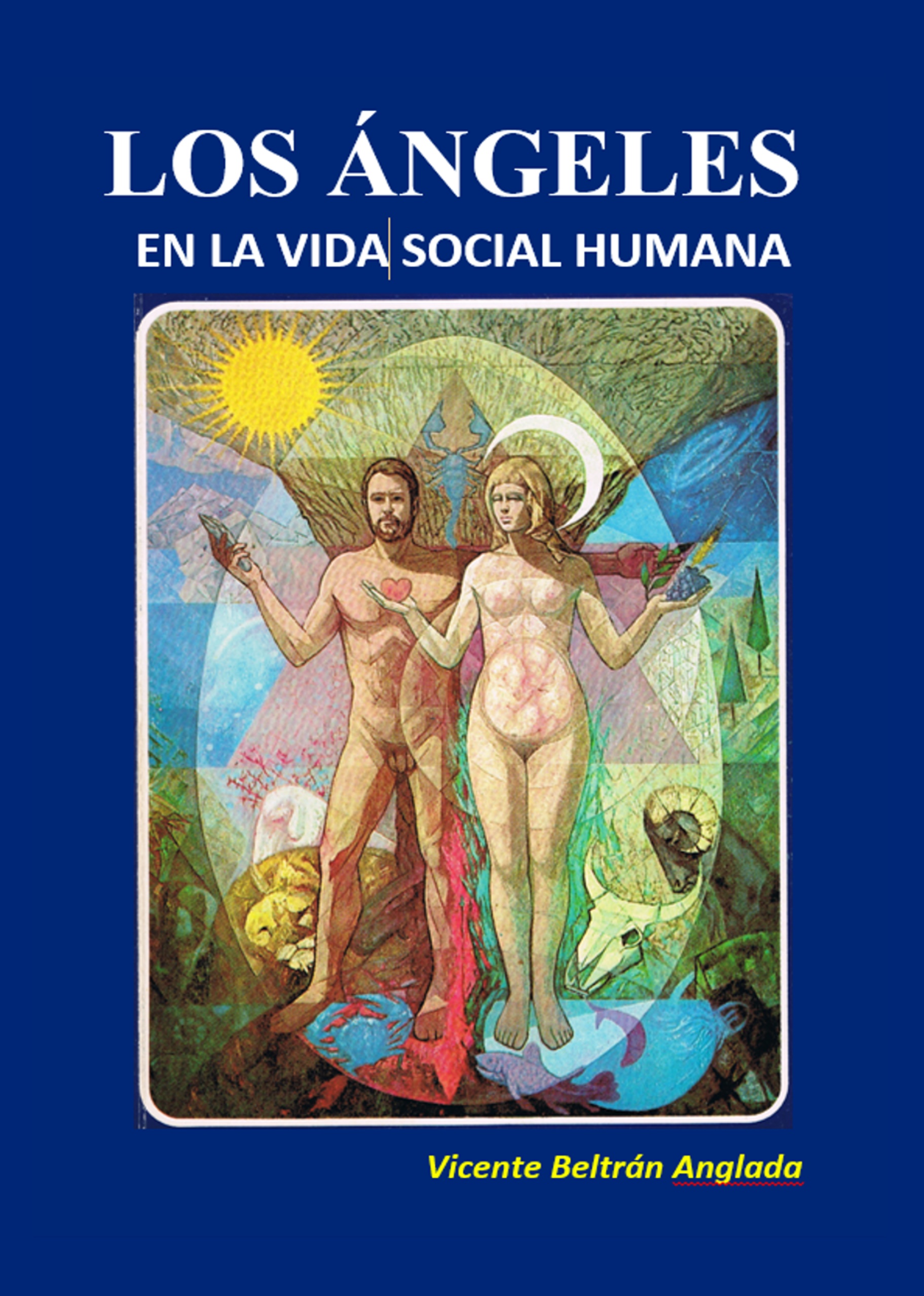 "To MARIA CARMEN AGUILÓ PÍ in the imperishable memory of the immortal AKASHA...IN MEMORIAM"Vicente Beltrán AngladaTHE ANGELS IN HUMAN SOCIAL LIFEVOLUME III"AN ESOTERIC TREATISE ON ANGELS"TABLE OF CONTENTSCOVER AND ILLUSTRATIONSThe image that illustrates the cover, as well as the figures inside this book, the third volume of the triptych "AN ESOTHERIC TREATISE ON ANGELS," have been created by the inspired painter JOSEP GUMÍ i CARDONA, who combines the required and essential technical skill with the valuable faculty of perception of the invisible worlds.With regard to the illustration on the cover, I must point out that it is a reproduction of a picture entitled "GENESIS," painted by Mr. GUMÍ i CARDONA, exhibited in the MUSEUM OF MODERN ART in BARCELONA. In the composition of the composition we have tried to symbolically represent the beginning of human generation with the central figures of Adam and Eve, surrounded by a plastic environment where religious, philosophical and artistic concepts are harmoniously blended, arising from the fundamental ideas of esoteric geometry which, in turn, is inspired by those golden or solar measurements provided by the Angels to the great artists of all times.The other images are the artist's own visions, perceived on hidden levels and vividly rendered through technical skill. OCCULT PERCEPTION and TECHNICAL SKILL are the constants in the work of Mr. GUMÍ, to whom I am deeply grateful for his deference in illustrating all my books about ANGELS, insisting once again that the representative figures of the occult world, as he depicts them in his drawings and illustrations, are perfectly in line with those that I usually perceive in the course of my esoteric investigations.VICENTE BELTRÁN ANGLADAPREFACEThis is the third volume of An Esoteric Treatise on Angels. In the first we studied the occult forces of Nature, beginning a cosmic journey which, starting from the universal work of the great creative Logos and the exalted Angelic Entities, introduced us to the interesting themes of the Angelic Hierarchies of the Universe, of the human-devic links, with a study of the science of invocation and of angelic contact, of the intervention of these exalted dwellers of the invisible worlds in the social life of man, of the implicit mystery of angelic generation, and the destiny of Perfection of the Angels. The research culminated with ideas about the Solar Angel, the spiritual Self of the human being, and the activity of the Angels in the evolution of the higher senses of humanity and their active participation in the phenomena known as parapsychological. This study laid the foundations for the second volume, which was very intentionally entitled The Devic Structuring of Forms, since its entire subject matter revolved around the devic or angelic forms of Nature, from those of the humble, though important, entities esoterically called "building elementals," to the glorious Angelic Existences whose mission or destiny is to direct, from universal levels more accessible to human reason, the evolution of the Planes, of the Kingdoms, of the Races and of all living species within the realms of our Solar System. One of the main motivations for this second book was to present, perhaps for the first time in the evolution of esoteric studies, ideas on the mystical principle of the language of the Devas and its direct relationship, via the august law of creative sounds, to the language used by men on Earth. Another very important target of The Devic Structuring of Forms was the study of the psychic forms created in the planetary environment by the magical or liturgical ceremonies performed by all the religious congregations of the world, the secret orders of initiatory character and the esoteric schools of spiritual training. This third book, entitled The Angels in Human Social Life, is a synthesis of the previous two, but with special emphasis on the urgent need for human beings of some spiritual understanding to establish intelligent contact with the Dwellers of Space, the esoteric designation of the Devas in their multiplicity of species and hierarchies, with a view to a synthesis of spiritual power which will take place if the disciples, aspirants and men and women of goodwill of the world make the necessary efforts and conform to the appropriate disciplines by the end of this century or the beginning of the next. In our opinion, the importance of the three books that constitute this Treatise lies in the fact that they fill a gap in the esoteric study of phenomena in the ether, the cause of which remains unknown to modern science, such as electricity, the intelligent consciousness of the atom immersed in a large community of chemical elements, or the occult motivations of parapsychological manifestations. The presentation of the devic or angelic entities in their prodigious diversity as the occult agents of every phenomenon in the life of Nature, geological, electrical, psychic or spiritual, will radiate a new light towards the understanding of the psychological mechanism which, above the human will, originates in the ether of space all kinds of reactions which are progressively transformed into the cyclic laws of Nature with their perfect rhythms, warm demonstrations of the creative power of divinity, into the natural manifestation of each and every living species, and into the creation of the psychic or social environments of mankind. For all these reasons we consider that this Treatise, though still insufficient to encompass the immense depths of the marvellous world of the devic, would at least serve to give a better notion of the permanent miracle that is performed in the infinite recesses of the universal and planetary ethers in order to carry on the great work of evolution, and to stimulate the sincere spiritual aspirants of the world to devote part of their lives and efforts to establish a bond of loving union with the occult world of the Angels, knowing in advance that the Angels are awaiting with immense sympathy and understanding the initiation of these sincere and particular attempts to offer in return the priceless gift of their spiritual inspiration. Vicente Beltrán Anglada INTRODUCTIONOne of the questions that arises in the mind of the intelligent man is perhaps that which has to do with what we commonly call fatality, fate or destiny. We have been told esoterically from time immemorial that destiny corresponds to the activity of the Lords of Karma. In a few chapters of this third volume of An Esoteric Treatise on the Angels, we have attempted to unravel this mystery somewhat by using the principle of analogy and higher intuition, which required a great spiritual and not merely intellectual effort to be able to go back in consciousness to certain levels of causal expression and to extract from there some significant arguments which undoubtedly clarified the origins of human, planetary and universal destiny, an absolutely abstract idea but one which the esoteric researcher is obliged to present in a rational and scientific way. Some of the secrets connected with this spiritual idea of karma have to do with the occult revelation of the Angels, and we must confess with great honesty, that during the process of this revelation we had the immense privilege of being aided and receiving direct inspiration from some of these exalted dwellers of the occult world. In certain passages of this Treatise we have already referred to some of these particular experiences of angelic contact, seeking to present the Angels as our brothers in the invisible realms of Nature, supreme artisans in the art of form-building on all planes of the Universe, and overflowing with sympathy and goodwill towards human beings. Through such contacts we always had a much more accurate and scientific view of what in esoteric terms we call mystical processes, universal mysteries, alchemical secrets, organised magic and cosmic brotherhood. Indeed, the Angels did not merely introduce us to certain unknown areas of the occult world, but explained to us technically and in our own way how and in what manner the facts and phenomena of Nature, whatever their plane or level of expression, were produced. Thus, the understanding of the invisible worlds acquired for us a character, as eminently scientific, as that which has to do with the rational or intellectual explanation of how the energy of an electric lightning created in the planetary atmosphere can be conveniently channelled by a simple lightning rod - although perhaps it would be better to define it as a lightning attractor -following the electrical principle scientifically recognised as Faraday's law of points, or of the actualisation of the electrical energy of light by means of a glass bulb with a metal filament from which the air was previously extracted, as Edison discovered. Everything in Nature is electricity, energy in action, forces in motion... a constant interaction between life and form through the devic or angelic activity present in all phases of structuring, conservation and destruction of the Universe. Well, perhaps we have already said this on other occasions or in other phases of our study, but it is interesting to note that the repetition of the same things is not due to a mistaken sense of redundancy or to some forgetfulness on our part, but that we use it as a vehicle of necessity so that the understanding of certain occult ideas becomes defined through a multiplicity of related, precise and previously established ideas in our minds. We recommend, therefore, that you pay close attention to each of the subjects presented in this Treatise, in the confident conviction that you will find in some of them an important or essential point of interest by which, without using any other means than simple discernment, you will be able to grasp an impressive array of spiritual meanings and perhaps also the ultimate incentive to establish - as we have done - a truly significant and important contact with the wonderful world of the Devas. If such predictions are true and you find in the whole of the book some of these ascension points that lift you above yourselves and connect you with the spiritual reality hidden in each and every living being, we shall be truly happy and truly satisfied, for it is our esoteric interest and our dearest longing to contribute in some way to the awakening of souls sufficiently prepared to take the next step in the hierarchical order of life, that which leads to the highest peaks of being and permits penetration via the causal body into the great initiatory stream. Part of the great karmic legacy of this Treatise pursues this supreme goal, and aware of the virtuality of this hierarchical work, we ask only attention and persistence in study and a great love for the great streams of divine life which, coming from the occult world, must silently penetrate our hearts, fading the traces of a corrupt past and bringing to a definitive end the torments of enslaved desire. Such is in essence the supreme objective pursued by Angels and intelligent men, knowing unseen that we are all bound together by identical divine motives of universal perfection. Vicente Beltrán Anglada PART ONECHAPTER IESOTERIC ENERGYGeometry is the scaffolding of the imagination. Art and science complement each other geometrically. We could thus say that no artistic expression lacks science and no science lacks art, hence all knowledge comes from the intimate creative feeling, with creation, which is initially perception, having no other goal than to give adequate form to the imagination that arises as an effect of inner impulses. There is also, however little we analyse it, a feeling of mathematical beauty that tends to the harmony of shapes and numbers, a geometrical elegance - we could say devic - that can be discovered everywhere, finally arriving at the conclusion that a mathematical equation to be perfect must necessarily have beauty. The Science of Numbers is the Science of Form and we cannot speak of Esoteric Geometry without referring to the harmony existing between the two Sciences. With regard to this hidden geometry, it must also be borne in mind that all bodies in space behave in accordance with the position they occupy in relation to other bodies in space. Their coincidences and conjunctions, this is, the geometric figures they constitute in their mutual interdependence, have a basic meaning, one might even call it karmic, when viewed from certain angles of vision or perspective. The contemplation of the Universe from our particular field of perceptions is of considerable importance from an esoteric point of view, and the very mechanics of the stars, that is, their appreciable movements of rotation and translation, will motivate in space those intimate conditions which produce our particular states of consciousness. We believe that for the first time, perhaps, in esoteric studies, an attempt is being made to link the idea of solar, planetary and human karma with the geometrical position of the stars in the firmament. In our particular case, we consider the planet Earth as the centre of our perceptions and the entire Universe as an immense field of perspective. Going to the heart of the matter, we could say that the position a body occupies in space in relation to other bodies has an impact on its own molecular structure. Similar positions in the strictly geometrical order will thus engender similar atomic structures, and the form of any chemical element will vary appreciably according to its position within its molecular ensemble and its geometrical lines of relationship to other groups of chemical elements. There is thus a linkage in the geometrical order according to certain positions adopted in space by the celestial bodies or by the simple chemical elements, following the absolute law of affinities, cosmic, universal, planetary, human and molecular. It is thus possible to organise manifested life, with all that it presupposes, according to structural concepts and positional and geometrical arrangements. This is precisely the origin of the idea of "spatial networks," a true angelic creation, which, according to the philosophy of form or esoteric geometry, apparently cover the entire universe, and according to their structural combinations, always seen from the angle of one's own perspective, determine certain definite psychological aspects in relation to the centres of vision or observation. In accordance with such conclusions, we must also think that the establishment of spiritual hierarchies in the psychological order will also be determined by the geometrical position of some souls in relation to others, or by the place they occupy within some definite geometrical FORM adopted in time and space by those supreme psychological Entities which we esoterically call cosmic Logos, solar Logos and planetary Logos, which, however, are particularly conditioned also by the place they occupy in absolute Space in relation to stellar Systems of still higher transcendence. We could also speak, as was the conception of the great Druid Initiates, of a geometry of the organs within the physical body of human beings and of the karmic mission of each group of cells or molecules in relation to the geometrical place they occupy within the totality of the organism.  Strictly following the supreme dictum of the Hermetic principle of analogy, it will not be difficult for us to speak of karmic relationships between organs and planets, between molecular systems and groups of Universes, and to admit even within this framework of relationships that any chemical element, however small, is in magnetic relation to some celestial body, being a geometrical point through which a psychological function, of whatever nature, will have opportunity to express itself. Thus, the key to universal expression lies in the geometry of space, that is, in the geometrical form of a body and in the geometrical place it may occupy circumstantially in space with respect to the complex geometrical structure within which its body, with its particularised form, is included. And we could further deduce, within an endless framework of analogies, that the destiny of any being, whatever the nature of its species or its spiritual hierarchy, is inexorably conditioned by the shape of its physical body and by the geometrical position it adopts within the social structure of which it is a part. This may also mean - if our assumptions are correct - that Karma as a Law of Nature is a result of the FORM adopted and the POSITION occupied, geometrically speaking, by the infinite plurality of lives and consciousnesses subject to the ceaseless becoming of evolution. The same law and the same order govern the psychological behaviour of the human being, given that the human being, whatever his social position and inner evolution, occupies a definite geometrical place within the human society or social context of which he is a part, and it is precisely this PLACE which karmically conditions him and obliges him to adopt a definite psychological behaviour in the face of life and circumstances, with a series of very singular and particularised reactions to the family, social and communal environment in which he lives immersed. Thus, in the same way that there is a geometry of space, it is quite logical to admit that there is also an esoteric geometry that governs human behaviour at all stages of development in the process of psychological evolution. The Science of Centres Esoteric geometry has much to do, therefore, with what our occult studies call the science of centres, which is concerned with the development and fulfilment of the chakras housed in the etheric double of the human being, which are gateways into the physical body for all possible universal energies. There will thus logically be a particular geometry of the force centres or chakras, each one, seen clairvoyantly, adopting a specific geometrical form according to the number of petals developed, which will be related to certain cosmic centres from which it will copy or absorb that definite geometrical form. It will not be in vain then that the MULADHARA centre at the base of the spinal column adopts the geometric form of the Cross with four developed petals, that the ANAHATA chakra of the heart has the geometric or mystical form of a lotus with twelve petals or that the SAHASRARA centre, that of the apex of the head, appears as a mountain of fire within which can be seen an indescribable lotus containing a thousand petals.... Cosmic energies from stellar centres beyond the measure of our understanding are projected upon all the living centres of Nature, conditioning their expressions and endowing them with a particular geometrical form, be it that which refers to a Plane of the Universe, a Kingdom of Nature, a human Race or a definite species within the unfathomable framework of Creation. It must be borne in mind, therefore, that every psychological unit, conditioning no matter what kind of geometrical form, is in turn conditioned by the position it occupies within any molecular or social structure, which is a result of the union and relationship of an incalculable number of geometrical units - in reality tiny devic lives - each with its own particular idiosyncrasy, temperament and psychological character - if we may so say - whose total reactions attest to a given structure, be it atomic, molecular, psychological or spiritual. The quality of the basic elements or geometrical units of life esoterically defined as building elementals at one level or another will logically vary. They are, really, the life of God in incessant translational movement, insofar as the geometrical form of a given structure tends, by inertia or by its slow movement of assimilation of energies, to the law of gravitation, whose appreciable quality from the occult angle is the rotational movement of the stars. The two movements described above also adopt an identical geometrical form in space: the SPIRAL. The only difference in the universal order is that the rotational movement generates a spiral that goes from the surface or space inwards, towards the centre, while the translational movement, on the contrary, is projected from the centre towards outer space. The creation of a physical Universe, of a planet, of a human being or of an etheric chakra always begins with the nebula whose SPIRAL form gravitates towards a spiritual centre of synthesis, following a centripetal process of gravitation and originates with this circular movement from the surface to the centre the phase of substantiation of the ether; this is carried out by the Devas, to which we have already referred several times in the course of this Treatise, and which progressively, after the gravitational force of the centre, the SUN, has split into several other lesser gravitational centres, the PLANETS, with identical inward spiralling motion, becomes a solar system. Each of the planets are centres, chakras or geometrical expressions of the qualities which the solar Logos seeks to reveal through them. There are therefore in every Universe - if the laws of analogy which apply to our solar system are true for the absolute Cosmos - two main movements: that of rotation of each star around itself, creating a particular gravitational centre and, with it, a definite type of psychological expression and geometrical singularity, and another of translation around a greater centre of attraction, be it Sun, Constellation or Galaxy, which creates in it a more or less accentuated sense of cosmic dependence. In the psychological aspect, the centripetal or self-rotating force creates the feeling of separateness or selfishness; on the other hand, the centrifugal or expanding force towards a greater centre outside one's own gravitation awakens, promotes and develops the feeling of unity and altruism and brings the star intimately closer to its greater centre of attraction where it mysteriously intuits, senses or divines the Spirit of Synthesis which is at the potential base of the absolute Cosmos. It may seem strange, perhaps, that we speak of psychological qualities when referring to the stars that populate the infinite firmament. It must be considered, however, that in the primary or original phase of everything there is a hidden motivation, a tremendous dynamic and intelligent impulse that impels to manifestation. Now, consider that such a dynamic and intelligent impulse does not proceed from the substantiated matter by which all things were made, but from a creative Spirit who gathers in Himself all the psychological qualities of will, wisdom and intelligence to a superlative degree of exaltation, to which our highest spiritual senses cannot attain, but whose irresistible tendency is CYCLICAL MANIFESTATION. Geometrical Form echoes this spirit of psychological expression, and thus all universal bodies emerge from absolute Space, from the smallest and humblest asteroid to the most absolute and transcendent Galaxy. Well, this idea may seem too abstract. Apply, however, the principle of analogy; analyse the two universal motions known as rotation and translation; attempt to penetrate their remote original causes, and you will have a precise and intellectual idea of transcendent cosmic realities, a window into the unfathomable depths of infinite Space, which can show to the daring esoteric investigator the supreme causes of manifested life, as well as the psychological origins of the human being. The Angelic Realm, the Centre of Balance between Life and FormWhen we analyse the relationship between spiritual Life and material Form, between the Will to Be and the Purpose to Realise, we observe the phenomena produced in space by the two basic forces which govern the cyclic order of the Cosmos; inwards, towards the spirit soul or immanent being, is the psychological secret of rotation or gravitation; outwards, in the direction of the transcendent Being we call God, is the psychological mystery of translation or cyclic expansion. Esoterically - and I must always make this obligatory clarification - one perceives a geometrical space which is external and another psychological space which is internal. The conditions governing Space - considered as an Entity - are identical in both cases, but when we speak of a geometrical space we introduce into our study the factor of time, which conditions from the gravitational centre of every body of substance the psychological qualities which can only manifest themselves in time and reach their full maturity and perfection. There will come a time in the life of every living being, however, when time and space will come into proper balance and constitute a single phenomenon of consciousness, of unity or synthesis. It is at that solemn moment in the life of Nature, of a Kingdom, of a Race, of a Species or of a human being that an established destiny of perfection will be fulfilled and an ARCHETYPE, the repository of an Idea of God and the container of certain high qualities of Itself, will be fully realised. How was such a prodigy possible? How did such a miracle happen? Everything in Nature is a wonder, everything is a miracle. But it was really the law of effort whipped by the infinite sense of a great Cosmic Need for vital expansion that made it possible for a synthesis to be created, for a Truth to be conquered, and for objective testimony to be given to a Law. The principle of analogy does the rest by showing the esoteric researcher precisely, clearly and objectively the incalculable series of concatenated processes coming from the two infinite streams of Life, subjective and spiritual the one, objective and material the other, but which, like two tributaries of the same river, converge in the infinite majesty of the unfathomable Ocean of universal existence. Geometrical space and psychological space have been united and reconciled after immense periods of struggle and conflict and can never again march separately, at least from man's rational point of view. This idea could surely point to still higher goals, such as, for example, the enquiry into the supreme causes of this unifying action of synthesis within which the immanent and the transcendent, inward gravitation and outward expansion, centripetal force and centrifugal force, the ideal and the ARCHETYPE, time and space, etc., have arrived at an august universal Fulfilling Centre. Now, the cosmic factors or divine intermediaries who have collaborated in the great work of realising an ARCHETYPE, that is, the Angels or Devas, performed their balancing mission between Life and Form by releasing from the deep bosom of the intermolecular spaces or from the mysterious depths of the universal ethers, the cosmic energies which produce perfection and harmony. For example, at the mystical centre of the rotational and translational motions of any celestial body there is an eternally virgin SPACE, absolutely free of karma, within which no gravitational force operates, but which is the promoting cause of universal equilibrium. And if we imagine, as we have already done on several other occasions, that such interspatial or intermolecular spaces are not empty, but are inhabited and energised by a particular species of life, very different perhaps from our own, but endowed with an incredible and extraordinary capacity for synthesis, the Devic or Angelic Kingdom, we will have in our hands the supremely vital element that we lacked to be able to reasonably explain the creative mystery of the universal Equilibrium, embracing the totality of divine Creation. The Archetype When the immanent and the transcendent of any living being have been united or reconciled at any moment in time and in any place in space, a miracle of rare and spectacular beauty occurs. Plato called it ARCHETYPE, the geometrical synthesis of beauty achieved by a body in the life of Nature, mineral, vegetable, animal or human. But, there is also at whatever level it is a spiritual energy that has achieved redemption, being psychologically perfect in its expression through that blessed form, bearing in mind that there can be no perfection possible in the life of Nature without first realising a true balance between an inner reason, or creative purpose, and an outer manifestation through a qualified geometrical form. Such a balance would not have been possible without the third factor, that binding power of material and spiritual energy which we mystically call SOUL. All forms of Nature possess a Soul which endows them with consciousness and a vital, dynamic and irresistible impulse which directs them towards a definite purpose of redemption or, if you prefer, of perfection. However, redemption and perfection are not rigid or static goals, but are stepping stones to greater knowledge and achievement. Therefore, when we speak of Archetypes in relation to geometric forms, we are referring to a stage of perfection always oriented towards new and more splendid perfections. Hence perfection, which is not an end in itself but an eternal movement towards higher realities, is not conditioned to any definite goal, for once Nature has realised the miracle of an Archetype, on whatever level, plane, kingdom or species, it automatically opens the prospect of new and more splendid Archetypes or Models to be realised. The Archetype of man is found virtually in the ANDROGINE being, the one in whose centre of consciousness all possible polarities have been fused or reconciled. As with the mystery of electricity, whose centre of balance or reconciliation is Light, the Soul of man is the centre of reconciliation between Spirit and Matter, between divine Life and the geometrical form of the lower quaternary, between the purpose of BEING and the action of REALISING. At the centre of the eternal Balance of karmic Justice is the soul of man, deciding, struggling, suffering and enjoying... until the day comes when the Balance is balanced, when Spirit and Matter no longer struggle with each other; they are perfectly integrated in the causal centre of the Soul, and that human phenomenon is then produced which is esoterically called the ANDROGYNOUS, the perfect realisation of the man who has consummated his destiny. The human mind no longer struggles or reaches out horizontally in the pursuit of knowledge and its heart is detached and free from all desire. The Fire of Kundalini then circulates freely through all the etheric centres; around SUSUMMA, IDA and PINGALA are perfectly balanced and the Fire - as it is mystically said - has become LIGHT, a Light which directs towards the highest cosmic realities. In such a state of realisation the physical body, whether it belongs to a man or a woman, ceases to feel sexual attractions or stimuli. Nothing and no one can affect this stable equilibrium in the life of human nature any longer, and when in the cyclic process of physical death such a splendid and qualified archetypal body has to be abandoned, the soul consciousness does not take refuge in the Devachan, the intermolecular or angelic resting place on the mental plane, but merges absolutely with the spiritual Monad, the true and only BEING of man. If some new birth should take place in the becoming of time, the Monad or Spirit will manifest physically without the necessity of undergoing the ordinary process of conception born of the male-female duality which governs all human beings who have not yet attained their individual perfection, but will be realised through an impetus of love and by creatively utilising the angelic forces of space to build the proper Vehicle for the realisation of certain noble ends which only the spiritual Monad knows and serves. This Body of radiant and sublime irradiation which the Initiate creates with the aid of the higher Devas is esoterically called LINGA SARIRE and has the property of not ageing, of being free from disease and of persisting on the physical plane as long as is necessary for the accomplishment of the hierarchical work voluntarily accepted by the infinite Life of the spiritual Monad. Another of its properties is to become invisible at will and to emerge unexpectedly from the ethers of space when it suits monadic purposes. This Body, a true living TALISMAN, is under the guardianship of certain highly evolved Devas who circulate PRANA from the highest regions of the ether through each of its molecular components, constructed only of selected atoms of the fourth etheric level, and which are attracted by virtue of a special sound or Mantram uttered by the Initiate whenever he needs to use his LINGA SARIRE in order to manifest substantially in the world. In these last ideas and considerations you will find many indications of the activity of those glorious Devic Hierarchies, called in some parts of this Esoteric Treatise on the Angels, Lords of the Archetypes, who under the gentle imposition of the Adept, build the Sacred Bodies or Langas Sarires necessary for the fulfilment of some special mission in the world, following the universal criteria of the Great Occult Brotherhood which guides the spiritual destinies of planet Earth... CHAPTER IITHE DEVAS AND THE HUMAN IMAGINATION As we said at the beginning of the previous chapter, Geometry is the scaffolding of Imagination. According to this statement, the human imagination must necessarily be based on definite geometrical structures if it is to objectify figures, ideas or thoughts, bearing in mind that the quality of the creations of imagination will logically depend on the geometrical form on which such activity is based, circular for higher forms of imagination related to purposes of a spiritual nature, triangular when it is to express psychological qualities, and quadrangular when it is to express only objective forms related to the physical world. In accordance with these three fundamental geometrical figures and with the creative activity that corresponds to each of them, the whole process of imagination in human life is realised, and it can be added that no human being lacks imagination, whatever the spiritual or psychological level on which he moves, and we must remember that there is a general or common standard for assessing the value of imaginations: a.	Individuals of low spiritual evolution imagine shapes based on the geometric figure of the square. b.	Aspirants and disciples base their imaginations on the geometric figure of the equilateral triangle. c.	Highly evolved beings and initiates fabricate their imaginations from the geometrical figure of the circle, the archetypal form of the solar system. If we analyse the three types of human imagination with devic or angelic activity, we have the following relationship: a.	Involuted men use in their imaginations the energy coming from certain constructing devas at the orders of the AGNISCHAITAS Angels, integrators, in a multiplicity of hierarchies, of the physical plane. b.	Spiritual aspirants and disciples utilise in their imaginations the energy emanating from the AGNISURYAS Angels of the astral, or psychic plane. c.	Consequently, human beings of high spiritual qualification and initiates base the activity of their imaginations on the energy transmitted by the AGNISVATTAS Angels, the Lords of the mental plane. Of course, we should not draw overly rigid or authoritarian conclusions from these relationships. It should be borne in mind that each plane of the Universe contains seven sub-planes, and that each of these sub-planes is divided into as many sub-divisions, in a harmonious order which allows for all possible extensions at every level of Nature's life. Let us consider, however, that there are natural lines of access connecting planes and sub-planes, and that there is an infinite plurality of extensions within the vital space occupied by the human being in the social order of life, and logically we cannot circumscribe him within a constant conceptual sphere, but must admit that within him an alchemy of a spiritual character is operating which forces him to constantly extend himself, and that, therefore, the imaginations - which are a constant in his life - will undoubtedly be subject to innumerable and unsuspected changes of rhythm in the becoming of space and time, and that this circumstance gives him fields of imaginative expansion, the imaginations - which are a constant in his life - will undoubtedly be subject to innumerable and unsuspected changes of rhythm in the evolution of space and time, and this circumstance will give him increasingly expanded fields of imaginative expansion, this is, the purely physical imaginations will evoke emotional conditions or psychic particularities and the emotional field, in turn, will awaken mental echoes which will suggest on certain occasions spiritual experiences of high transcendence. We could say, esoterically speaking, that the field of imagination is absolutely neutral, since the images that arise or are invoked during the imaginative process are but circumstantially substantiated devic energies that lend their assistance to the psychic phenomena generated by the successive states of human consciousness. We might deduce, then, from these conclusions, that imagination is the expression of a state of consciousness made objective by the activity of those angelic or devic energies, mysteriously vivid and dynamic in every intimate portion of space or ether which constitutes the essence of their lives. In any case, it is a synchronic human-devic activity whereby man uses mechanically, most of the time, the creative substance that arises from his states of consciousness, and the angel or deva merely registers them in the ether in objective, visible and conceptualised form, creating in infinite space the appropriate conditions that harmoniously arranged and combined will produce: a.	Individual environments b.	Family environments c.	Professional environments d.	Group environments e.	Social environments of nations The study of each of these environments or psychic effects created by the human entity will give us a more precise idea of the inner meaning of imagination and its consequences for planetary evolution as a whole. Let's see: Individual Environments They are the structural basis of human society as a whole. It is based on man's capacity to IMAGINE, that is, to elaborate states of consciousness and to transmit them to the ether or etheric substance that wraps, qualifies and vivifies him. Such states of consciousness depend, as we saw earlier, on the spiritual evolution of human beings and each one of them elaborates them from a certain level, physical, emotional or mental, following the universal laws of vibration. Qualified vibration, i.e., arising from an individual centre of consciousness, scientifically explains the phenomenon of imagination. It is interesting to recognise in this respect that imagination is an inherent faculty of the human race which man uses constantly, without being aware of it most of the time, but we must admit that this faculty intelligently applied could form the cornerstone in the creation of the right psychic environments of humanity and the great avenues for a new social order. We could deduce, by analogy, that all human imaginations, right or wrong, desirable or undesirable, constitute a psychic power that envelops our planet and gives it its environmental character, which examined from the occult angle and using clairvoyant vision, appears as a true PSYCHIC ENTITY, whose molecular structure - if we can call it that - is nourished by human imaginations, that is, by their states of consciousness. The understanding of this idea orients the vision towards the invisible or subjective worlds, of which we know so little, in the sense of accepting as logical the idea that the psychic form of this ENTITY is a planned construction by the higher Devas of each of the first three planes of Nature, aided in Their work by an incredible number of lesser devic entities, which appropriate the chemical molecules of space affected by certain types of human vibration, convert them into etheric forms, and introduce them under the direction of the great constructing Devas into the molecular structure of the great planetary psychic ENTITY, which is the mystical centre of all human imaginations. The persistence of this PSYCHIC ENTITY, created jointly by human imaginations and devic activities, constitutes a definite aspect of the regulation of the karma of humanity, being the causal intermediary between the destiny of the sons of men and the unwavering Will of the Lord of the World, and thus utilised by the Lords of Karma, Who adjust the scales of planetary life and of individual human beings according to the quality of the psychic inputs secreted by the imagination and energised by the prodigious activity of the devas who live, move and have being in each of the strata or levels which constitute the vehicles of the Life of God in the bosom of Nature. There is, therefore, a great analogy between human imagination and the fulfilment of karma, bearing in mind that imagination obeys states of consciousness and that karma is the exact measure or vivid representation of them. There, at this point, is a rational, logical and scientific explanation of the occult fact that Karma is JUSTICE and that it expresses at all times the exquisite goodness of a principle of light which seeks to reveal itself in time, bringing forth ever more noble qualities within the human heart. The social problems arising from the clash of their states of consciousness against the organised plan of Life, and formulated in the form of imagination, can one day be solved by the creative and conscious use of the representative faculty, using the mystical power of the heart - as it is esoterically called - to bring about in the planetary environment all the positive changes which a proper and correct social order demands. It is from this point that one can understand the idea put forward centuries ago by Paul, the initiated Apostle, when he said: ...man is such as he thinks in his heart, not mentioning here at all the mind as the centre of human imaginations, but the heart, the sacred place where divine justice has its secret sanctuary and from where it mysteriously evokes and commands the infinite devic hosts to produce all the environments necessary for the right evolution of man. Even when at the beginning of this interesting subject we classified imagination as physical, emotional or mental, we did not do so in the sense of conceptualising it as creations at each of these levels, but to establish a difference of levels between human states of consciousness, that is, between degrees of spiritual evolution within the planetary whole of humanity. Hence, by considering the imagination esoterically as neutral, we were including it in a completely new order from the psychological angle, that is, as a channeler of human states of consciousness, which determined via the heart what we technically define as imaginations. But, disregarding in any case these degrees of evolutionary consciousness, we must consider that each man will be, psychologically speaking, according to his particular states of consciousness, that is to say, his imaginations, until we reach the logical conclusion that each one will spontaneously imagine or make his subjective or objective representations of the environment, according to his natural psychological tendencies and innate aptitudes. At this point it must be consideres that there are seven definite psychological peculiarities, marked by a certain type of Ray, according to the archetypal pattern of the Universe of which our planet is a part. These psychological particularities determine the following human types: 1º	The Politician, the Leader, fit to rule	1st Ray2º	The Religious, the Educational, which helps to develop the	human consciousness	2nd Ray3º	The Philosopher, who responds to the occult law of subjective	 forms of Life	3rd Ray4º	 The Artist, who cultivates beauty as the basis of harmony	4th Ray5º	The Scientist, who experiments precisely on the 	objective things of Nature	5th Ray 6º	 The Devotee, or mystic, who in all the things of 	Nature sees the hand of the Lord	6th Ray 7º	The Organiser, or Magician, who tries to appropriate the Order 	created which is hidden at the base of the cyclic Universe	7th Ray Let us bear in mind, as we examine these definitions, that each Ray is a Devic entity which sets in motion a definite stream of universal Life, and that this stream of Life is, at the same time, the psychological expression of one of the Seven planetary Logos, Lords of the seven sacred planets, which embody in time and space one or other of the Seven Spiritual Qualities of the Solar Logos, considering HIM, despite his exalted cosmic nature, as a Psychological Entity in process of evolution. It will thus be logical to admit, by analogy, that the devic energies of the Seven Rays affect humanity very particularly in defining human psychological types, just as they affect the distinctive quality of its particular imaginings. The fact that our Treatise is very especially concerned with the angelic lives, prevents us from dwelling too long upon other very important peculiarities of the Rays. It will be more necessary for our research to establish a direct relationship between the Seven Angelic Hierarchies of the Universe, the carriers of the energies of the Rays, and to identify them with the psychological qualities of each type of human imagination, in order to determine finally the great hegemony which exists between Angels and men, and thus to establish the basis of a great fraternity of relationships between the two mystical streams of solar and planetary evolution. Such a basis should be logically underpinned by the following points: 1. 	The recognition of the human-divine fraternity and of the points of contact marked by the law of Solar evolution. 2. 	The establishment of adequate systems of approach of the two streams of divine life through the study of the Rays. 3. 	The development of a process by which imagination becomes a psychic form appropriate to the evolution of human beings, constituting what we technically define as the social values of the environment. 4. 	The understanding that any environment, individual, family, group and societal, is essentially a human creation. Hence the well-known esoteric axiom: Karma or destiny is a creation of man. The analytical study of these points should bring us ever closer to the world of the Devas and recognise as valid and substantial the psychological constant which guides our Treatise, in the sense of considering that energy follows imagination, just as we also stated earlier that energy follows thought, but with the differentiation that the organising and cultured thought of humanity is the dynamic factor which should lead the imagination along the path of righteousness, order and spiritual realisation. The interesting thing to be emphasised in our esoteric research is the deliberate attempt to find the points of confluence of human psychological activities with the energy streams of the Devas and to establish, from there, all possible relationships for the sake of clarity and scientific objectivity of the question. Since a social environment within humanity is the result of the sum of many human imaginations substantiated - so to speak - by the etheric energies wielded by the Devas, let us now look at how these relationships are effected: a.	By similarity of vibrations, or range of spiritual sounds, established between men and Devas. b.	By chromatic radiation, i.e., by the effects of colour in the creation of particular and social environments in the world. c.	By the beauty of the geometric forms of the imagination, which conditions the psychic structure of environmental forms. As we shall see, we find ourselves here again with the three vertices of the great Triangle of Universal Creation, which is based on: a.	Sound 	= 	Creative Will 	A b.	Colour 	= 	Inclusive Love 	U c. 	Geometric Shape 	= 	Active Intelligence 	MThis is what we have been considering at various stages of our occult research. The Hermetic system of establishing analogies will enable us to proceed with this Esoteric Treatise on Angels and to perceive more and more clearly in our individual lives the spiritual action of the Lord of the Universe. The particular action of man in the place he karmically occupies in the vast sphere of Creation is coloured by the spontaneous power of imagination, by the quality of the distinctive Ray of his spiritual evolution, and by the quality of the environment he is able to create immediately around him, and which, in one way or another, constitutes his contribution - good or bad - within the social context of which he is a part, family, local, group, and so on. The human being, whatever his particular evolution, will always contribute with his expressive realities to create the social environment of the world, at all times he will be a creator enabled by his innate aptitudes and imaginative capacities to beautify life in terms of fulfilment, or to spoil and destroy it according to the motivations coming from his deep-rooted lower nature. Family Environments The family is the basis of social coexistence. Through it, the human being is enabled to go deeper and deeper into himself, following the guidelines set by love, responsibility and the desire for the good of those close to him. It is initially based on the law of polarity and the man and woman who represent it in space and time constitute within humanity the unifying principle of the family. The children to be born will be the genuine representation of the second aspect of Diviniy, their mission being essentially to establish a constant harmony in the dual order upon which such polarity is based. Whether or not this will be realised in the bosom of the humanity in which we live, will depend on the degree of evolution of the family context, and it must be borne in mind that the families of the future - whose recognised goal from the esoteric angle is to be ANDROGYNOUS - must first pass through a prolonged phase of perfect family coexistence, within which, as in the process of universal creation, the man will assume the representativeness of the Father-God, the woman will be a worthy and perfect representative of the Mother-Holy Spirit aspect in the life of Nature, and children, without distinction of genders, will be genuine representations of the stable equilibrium of Creation, which in the inclusive quality of Love, the Son aspect of Divinity, has in the life of the Universe its most sensitive and perfect expression. Well, we already know all this and there is no need to insist on the principle of the universal Trinity, which in the establishment of the family as a social model of life has its most complete expression in the heart of humanity. However, it would be good to examine this idea from the occult angle and to try to discover the activity of the Angels in the development of the social process carried on by human beings through the family. To refer to it from the esoteric angle will force us to analyse the process from the individual's field of observation and to consider the karmic circumstances that fatally coincide - it would seem - in the union of a man and a woman on the basis of marriage and in the very numerous sequel of concatenated events that lead irrevocably to that crucial point in the life of two human beings. We must also consider the activity of the devas involved in the process which culminates in a marital union, without having to go back to preceding causes which sometimes come from very distant epochs of planetary life, and which seem to be constants in the family action or karmic process by which, without apparently playing any part, the individual decision, the events and circumstances of life follow one another in such a mysterious way that marriage becomes almost wholly a social event and not simply an act of the individual's own decision. In my book, The Hierarchy, the Solar Angels and Humanity, I relate a case read in the astral light of planetary events, in which two human beings appear so closely united from the spiritual angle that they were reborn together many times through the ages, most often constituting marital unions so perfect from the social angle that in their particular lives they were genuine representations of the spiritual trinity which rules the Universe. These cases are of course not general and, as we can see from a consideration of the social environment around us, family life is still very imperfect, with many emotional tensions and great differences of opinion. The exemplary environments of family life in relation to the general or social environment are very isolated phenomena and are still at a very distant stage of integration into the life of humanity, and from the occult angle this maladjustment to the correct expression of family life is a seedbed of discord, the human disagreements and misunderstandings which, by a process of spontaneous imagination, are fatally carried into the surrounding ether and converted by the devic activity to which I referred earlier, into a dark and unpleasant psychic cloud, which fatally becomes the social environment. However, when referring to the world's familiar environments, the following factors should be taken into account: a.	Karmic participation of two human beings in the elaboration of a social event. b.	The spiritual quality of the devas who second those decisions. c.	The importance of a social mission - considered from the occult angle - that those two human beings have a duty to carry out. Each of these three factors stems from a common trunk that we could well define as the karma of humanity, to which each human being adds his or her own small part. One of the most substantial aspects of the karmic process is marriage in the physical world, based on the feeling of love and not on useless human conventions. This feeling spontaneously generates the ideal family atmosphere. This being so, it is interesting to observe from the hidden angle the concatenation of events that leads two beings to unite their lives in marriage and to generate children who, in turn, will be the continuators of identical processes of social life. With regard to angelic or devic intervention in the elaboration of circumstances surrounding that main event, we must constantly bear in mind their capacity to create social situations in accordance with human states of consciousness, and the impersonal and harmonious way in which they adjust states of consciousness or imaginations to a vital project previously indicated by the Lords of Karma after a careful reading of the akashic records of Nature. The angelic hosts in a multiplicity of hierarchies and functions perform their secondary duty of working out social situations in accordance with that karmic will which they implicitly abide by, but which only the higher angels are capable of understanding. Reference has been made elsewhere in this Treatise to a special category of Angels who govern the embodiment of the Archetypes - or ideal forms of the races, species and Kingdoms of Nature. Well, depending on these and in a very specific category too, there are some Devas who record in their lives the archetypes of the facts and social environments of humanity and who, by a process of adjustment which is really incomprehensible to us, to a considerable extent dignify human relations between young people of both sexes, preparing their consciences for that kind of family environment which preludes a perfect marriage, established according to the principle of love and right cohabitation. Such reasoning may appear romantic or fanciful; however, we would describe it as very logical, in that it resolves in some way the dilemma of that great social event whereby two human beings decide to unite their lives and live together within the organised society around them. With regard to the quality of the special mission that both human beings have to accomplish, the exact vision of it and the ability to carry it out will naturally depend on their spiritual evolution, the quality of their states of consciousness and their perfect adaptability to each other's way of being. We must say in this regard that this spiritual quality brought into the marriage and family plan is so important from the point of view of the planetary Hierarchy, that for some years now there has been an attempt to link the individual karma of many of the world's spiritual disciples so that, coinciding in time, in the physical form of man and woman, they could effect right marital unions which would constitute an occult stimulus in the social order and help, by their example, to the creation of new family bonds more in accord with the spiritual sensibility of the New Age. Professional Environments In previous chapters of this Treatise we have already referred to the Angels of the Professions. From time immemorial such Angels have governed a specific karma of humanity, which has to do with how a human being develops his or her faculties on the physical plane, in the sense of work or daily activities of a gainful nature, or those performed for pleasure or delight. Some of these faculties come from the subconscious memory of past lives and are supplied by the vibration of the permanent atoms, physical, emotional or mental; others correspond to certain astrological declinations and manifest as technical skills, in one profession or another. Others, finally, are the result of a hard effort against innate tendencies in the struggle to acquire certain professional skills or abilities, and from the esoteric angle, constitute the line of maximum resistance imposed on a human being in the unfolding of his or her karmic destiny. Thus the ease or difficulty that a human being may encounter in the exercise of a given profession is the result of certain cosmic forecasts of a karmic nature which are to be radically fulfilled in the social life of humanity. It is truly contrasting to contemplate the human being in the exercise of a particular profession through which he must earn his livelihood, from the esoteric angle. The psychic environment created around a person who is at ease with his work, either because of a favourable astrological declination or because he is amply qualified to do it, contrasts markedly with that of a person who works unhappily and without any internal stimulus whatsoever. If we consider both cases intimately, we will realise how the Lords of Karma act at all levels through the activity of the Angels of the Professions, facilitating the task of some and greatly hindering that of others, to arrive at the consequence that there is something in the life of every human being that either facilitates or, on the contrary, hinders his success in achieving personal, social and economic stability. If one looks at this picture from the purely external angle, there is reason enough to feel terribly oppressed when considering these tremendous human differentiations in terms of opportunities, abilities and contradictory activities in the social aspect of professions, and there will be many who will undoubtedly think that God is not Justice, as all the religions of the planet still proclaim, and that there will be reason enough to doubt His infinite Goodness when contemplating the depressing picture of human injustices that can be observed from the social angle. This external conception of life has given rise over time to the phenomenon of consciousness known as atheism, and people who think in this way are absolutely right, for perceiving things from the plane of objective and external appearances, they cannot conceive of a Divinity of Justice who gives to some what he takes away from others. From the occult angle, however, things vary enormously, for not only does one accept the principle of underlying causes and recognise in the human being a tremendous power to decide and to act, and even to create individual, family and communal situations, but by tracing the unknown and secret line of the human past which not everyone can remember, one can perceive the hidden memory of souls, and sometimes witness the curious spectacle of seeing that the beggar of today was formerly rich and did not know how to make worthy use of the power of his wealth, that the ignorant man whom we see learning with difficulty the practical knowledge imparted to him in childhood was in the remote past an intelligent man of science who used his remarkable scientific knowledge selfishly and only for his own benefit, and that a man who in the course of his professional life is a failure was also in earlier life processes a remarkable professional performer, who is apparently denied in the present certain technical skills in order to develop other noble capacities for professional and social action. Well, it may be said that these reasons are puerile and do not in themselves constitute valid arguments to persuade a convinced atheist. We, in any case, are not trying to convince anyone, we are just putting forward ideas. Esoterically we have investigated the past of many souls and are personally convinced of the justice of Karma, Karma being from another angle of appreciation, the Hand of the Lord tracing the destiny of the Universe, without much concern - and this statement in no way negates our conviction of His infinite Goodness and Justice - for what goes on in the bosom of human society. It is the same holy indifference that we adopt towards the insignificant atoms that make up our physical organism. This indifference is not, however, a lack of love or fairness in our attitude towards our cellular ensemble, for no one is more interested than we are in seeing that our body in the totality of its physiological functions behaves as harmoniously and correctly as possible. We are sure that if the atom has a conscience - as is occultly claimed - it will more than once feel atheistic towards us. The imaginations that arise from the states of human consciousness around the professions practised, technically constitute the professional environments, or what we esoterically define as the spirit of a profession. Such a spirit, in its totality, is an Angel technically, psychically and astrologically trained to realise an archetype of perfection through the most skilled and capable human beings. Thus, whatever kind of profession a man pursues in life and however adequately he pursues it, this profession will always be susceptible to technical improvement or increasing perfection in its expressive qualities. Such, indeed, is the work of the Angels of Professions, and their work in the social life of humanity through time, we see reflected in the creation of Guilds, brotherhoods and human communities based on identical profession and wisely directed from occult levels by the Spirits of the Professions. Group Environments Each profession, in the communal order of guilds and brotherhoods - today we define them as Unions - is governed by Devas or occult Entities, which in a mysterious way, constitute the technical aspect of it. This idea presents us with the outstanding professionals of each trade or craft as people who are sensitive in such aspects and capable of receiving occult instruction from the Angels of Professions. Raising our conceptual measure on professional communities, however, we come across the first important social fact in the life of mankind. It is no longer a matter of isolated individuals, however well qualified they may be within their respective professions, but of the sum total of them immersed in a particular parcel within the absolute field of professions. These nuclei of active power within the social environments of humanity are points of devic contact, perfect anchors of spiritual energies bringing to human beings a vital and integrating dynamism that promotes in them great inner transformations. The importance of brotherhoods and guilds of a professional character is evident to the esoteric, who not only appreciates the economic aspect of the professions which human beings exercise to provide for their own and their families' livelihood, but regards them essentially as fruitful systems of human approach in the natural and social attempt to establish right relations between individuals in the same profession and between the various guilds and brotherhoods. A human being's profession - seen from the occult angle - is a creative incentive in his life, a focal point for his natural aptitudes or a centre for the development of his innate capacities, and while individual karma does not always make it easy in this respect, since not all human beings have a profession that suits their desires, tendencies and capacities, the struggle for the individual to adapt to a type of profession that he does not like or for which he is not properly qualified, always involves a subtle problem of adaptation or social integration. This struggle is karmic, and from the occult angle it has to do with the need for men to make contact with devas of a different vibration from those who by order of the Ray, inner tendencies or astrological sign should correspond to them. Now, analysing this idea of professions more deeply, we see that all corporations, societies and human nuclei, pursuing identical aims or objectives, whether in the fields of religion, politics, science, philosophy, art, teaching, sport, etc., are essentially professional fields within which each will find the proper channel for the inner energies, whatever their level, karma, the great ruler of human destiny, will give the necessary measure of human integration in each profession and the degree of qualification or hierarchy within it, bearing in mind in this respect what we said in the second volume of this Treatise, in Chapter VII - The Representative Angels of Human Professions: "... every kind of profession, from the humblest to the Head of State of a country, is governed by certain Hierarchies of Guardian Angels," these being the mystic Agents of the Lords of Karma, those who externalise the Will of the Monad, and who promote from the subtlest ethers the group environments of humanity. National Social Environments Since every kind of social environment, whether it be private, family, professional, group or national, is a product of human imagination expressed in the form of states of consciousness, we could logically assert that every nation on Earth is psychically, and from the angle of the social environment, the sum of the states of consciousness of all its citizens, being able to infer also in accordance with this idea that there will be a psychic Entity of a devic character, which creatively utilises the physical, psychic and mental elaborations of all citizens of that nation, and will determine what we technically define as its National Spirit, that is to say, its particular idiosyncrasy, its psychological singularity, its typical way of thinking and facing situations, as well as the richness or poverty of the language that conditions its degree of civilisation and culture. In a very subtle way and according to hidden meanings which completely escape our mental pondering, the protective Deva of a country - if we can classify it in this way - is also responsible for the geometrical shape of the territory within which it is circumscribed or creates its borders, for the wealth or poverty of the national soil, for its agricultural or livestock products, and for the development of science and industry in relation to other territories and nations. Nor is this Deva alien to the structuring of the form of politics or government which governs the lives of its citizens, who from the occult angle and in accordance with the law of karma, are the genuine representation of the true needs of the people. This statement will no doubt appear very harsh and arbitrary on superficial examination, and perhaps the reader will believe that we are justifying in one way or another the attitude of despotic, cruel or dishonest governments towards the nations which by the dictates of cyclic and karmic law they rule. This is not the case, of course, because every intelligent being of good will clearly and incontrovertibly recognises right or wrong, moral or immoral action, because he has a sufficiently developed sense of right and wrong. I must repeat once more, however, that the esoteric researcher often sees the hidden causes of ordinary external events, and while he experiences, through his ethical and human senses, an irresistible tendency towards Good and strives with all his might to establish its laws here on Earth, he recognises equally that in the life of a human being, of a community or of any country, there is a destiny inexorably being fulfilled, of Justice which men must constantly seek to reorient, to understand and to improve in all phases of its fulfilment and development. The esoteric researcher naturally accepts, in the face of any fact and circumstance, the impersonal attitude which arises when considering its karmic roots, but even while admitting the destiny of justice to be fulfilled, his inner sensitivity and his intimate feeling of human understanding, deeply rooted in his heart, he will dedicate with all his strength and capacity to the noble task of remedying the evils caused by the wrong way of governing a country, a feeling which arises triumphantly in his heart as a result of his inner contacts with SHAMBALLA, the abode of the Lord of the World and the true centre of Justice and of planetary Good. Well, these derivations, as you will understand, are consubstantial with the basic idea of getting to the bottom of an occult investigation, which must necessarily lead us to consider the evolutionary life of your ruling Angel, and the mysterious relations of the latter with the Great Planetary Lord within whose magnetic aura all the nations of the Earth move, live and have their raison d'être. We must also admit, in accordance with what we have just said, that there will be an extensive, singular and qualitative hierarchy hidden among the very numerous Angels who personify the wills of the citizens of any country, in order to its evolutionary development and constitute what we have technically defined as its national spirit, the peculiar and psychological character of the people who normally inhabit its more or less extensive territories. The psychic environment of a country, as we have already said on several other occasions, is eminently subjective, but its effects, considered from the angle of the etheric substance which the devas manipulate, are so objective that any reasonably sensitive person is able to grasp the national spirit of a country when for whatever reason he has had to go abroad. This effect is also noticeable, although to a lesser degree, when by virtue of a journey through the interior of one's own country it is possible to contact the regional or territorial spirit of the cities and towns that compose it, with their particular psychological, artistic and cultural typologies, as well as the special nuance with which each portion of territory diversifies the inflections or sounds of the common language or language of one's own. These particularities are naturally rooted in the occult soul of the peoples or Deva family that makes them up, whose special mission is to capture each and every state of consciousness of the individuals who constitute such national, regional or county communities, and to give them adequate psychic form, thus creating the characteristic environments of the nations and peoples of the Earth. We can therefore speak of SOUL - in its strictest and most occult sense - when we refer to human communities, for wherever there is a certain number of individualities capable of thinking and feeling, and with the capacity to emit and project states of consciousness, we will undoubtedly find the corresponding family, regional or national Deva which will take care and create the necessary psychic conditions for that subjective context to become objective, intimate and familiar. The Territorial Soul Well, the subject of the soul of people is a complex yet deeply exciting one, as it gives us a very good idea of what is to be understood by karma or national destiny. In any case, Soul indicates consciousness, intelligent direction and the capacity for synthesis, and there is no patch of the surface or interior of the planet, however small, where the esoteric researcher cannot contact a soul, that is, a small or Great Deva, who in the multiplicity of his functions is not a direct representative of the justice of the Lords of Karma. We could thus speak of the small environments of the Earth, created by the psychic congregations or social communities of bees and ants and other profoundly and mysteriously communal animals, and of the great planetary, universal and cosmic environments. In its background we will always find the marvellous activity of a Deva or of an incredible number of Devas whose mission is to create Soul or Soul manifestation, with a view to the unfoldment of a mysterious evolutionary Plan. We could also speak of the psychic participation of domestic animals in the creation of the family environments of human beings, in the same way, going deeper into the question, we could include certain Devas very close to the great human family, who intervene very actively in the structuring of family environments in that they creatively manipulate the states of consciousness of the members of each family and, according to the degree and quality of the psychic potential they develop, they will colour or tint those environments. We could say in this respect that the family Devas are to the family what the national spirits are to a small or large nation. The analogy will always be perfect in all its details, for the same is above as below, the same is below as above. Extending the idea further, we could also say there are territorial environments, that is, those that qualify each and every place on Earth, which depend upon the evolution of their particular ruling Angels or national Spirits, but which can be connected if one possesses the proper psychic sensitivity to register them. These territorial environments are created by the devas of earth, water, fire and air, in their interdependent activity of substantiating or giving psychic form to the communal reactions of the myriads of mineral, plant and animal species that evolve everywhere and constitute, from the esoteric angle, the occult or mystical face of the Earth. That is to say that what we technically define as the flora and fauna of a country is the result of the evolution of all the plant and animal species that have their life and reason for being there, that is to say, the different motivations governed by the Law of Karma that are expressed in accordance with the uniqueness of that country. On this point we should be extremely critical and see to what extent the tilt of the Earth's axis in relation to the ecliptic or movement around the Sun affects the karma of certain regions or areas of the planet, favouring some and harming others, always from the angle of human appreciation, as occurs for example in the evolution of living species, including human beings, in torrid, temperate or glacial zones, whose living conditions will be all the more difficult the more they are affected by the angles of the Earth's tilt in relation to the solar star. Well, these may be very interesting ideas and worth bearing in mind when dealing with the territorial environments of the planet, some inhospitable, others welcoming and even singularly benign, which - apart from the implicit idea of Karma gravitating over those territories - shows us the uniqueness of certain Devas who rule over them and who covering them with their mantle of etheric light, as it is esoterically said, make up the environmental and psychic conditions which constitute their particular territorial souls. The subject of territorial environments is immense and cannot be covered in its entirety since it concerns all the units of life within them, from the chemical elements that evolve through the organised matter of the planet to the most splendid Deva realiser and constructor of the environment that characterises a vast planetary continent. What interests us most in the study of this Esoteric Treatise on Angels is to perceive the inner meaning of the term environment, so that, grasping by intuition, by discernment or by simple intellectual analysis, the idea that every unit of life and consciousness creates its own psychic environment and that the sum of all these units, independently of their particular evolutions, creates in the ether the sensible modifications which we call the collective environment, our psychological attitude towards the society or social community of which we are a part, whether it refers to the family, the professional guild to which we belong or the place on the planet where we were born and where we begin our human destiny, will undoubtedly be that of true spiritual aspirants, that is to say, conscious cooperation with the Devas, who in multiplicity and diversity of species and hierarchies, populate the ethers of space and create the various psychic environments of the Earth, making them the anchors of the planetary energies of the Lords of Karma, bearing in mind, in accordance with the principle of Goodness and Justice which They represent, that all environments of the Earth can and must be improved, dignified and ennobled in accordance with the intelligent will of the human being. Thus, working in this way, the law of Karma will be all the more benign the more earnestly a man applies himself to the creative task of governing his own personal attitudes, of modifying his emotional impulses in accordance with the law of brotherhood, and of expressing kindness and understanding in all his social relations. CHAPTER IIITHE MYSTERY OF THE HYDROGEN ATOM Every kind of substance, material or immaterial - immaterial in this case being understood as the subjective aspect of Nature - is made up of atoms, the density of which will always depend upon the evolutionary needs of the substance constituting each of the seven planes of the solar system. The structural basis of all substances, whatever their degree of evolution, is the hydrogen atom. This atom, a fundamental unit in chemistry since, as is well known, it consists of only one proton and one electron, has the peculiarity - esoterically recognised - of containing eighteen infinitesimal atomic units visible only to clairvoyant investigation, occultly called ANUS or ultimate atoms, whose essence is monadic and is the first chemical manifestation of the principle of life in the Universe. The first manifestation of the atom, or of the aggregate of hydrogen atoms, is perceived, always with the clairvoyant faculty, to take place on the fourth sub-plane of the physical, or first etheric sub-plane, and to constitute the point of passage from the higher etheric substance to the denser physical level. In this fourth sub-plane, the eighteen ultimate atoms are differentiated into a proton and an electron, i.e., they become an atomic ensemble consisting of nine positive ANUS and nine negative ANUS. It could thus be said that the positive and negative energies which constitute all the material substance supplied by the planetary occult Life through its etheric vehicle, are a combination of solar energy and planetary energy, the former coming from FOHAT, or the creative Fire of the Universe, and the latter being a direct emanation of the Fire of KUNDALINI, enclosed in the mysterious entrails of the Earth. The ANU, whether considered as an ultimate atom of cosmic or physical character, always represents a fusion of these two basic Fires within the material substance. Now, examining the hydrogen atom by the occult system of clairvoyance, and directing the attention to the behaviour of the ultimate atoms, one sees them exerting their pressure upon the proton or the electron in accordance with the laws of universal polarity, this pressure increasing proportionately as the process of material substantiation takes effect, i.e., that the great Jacob's Ladder, consisting of all the chemical elements of Nature, starts from the hydrogen atom on the highest rungs of the ladder, and descends from there adding hydrogen atoms with their corresponding ANUS, until it reaches the most complex and heaviest of the chemical elements known at the present time, laurentium, which consists of one hundred and three hydrogen units. If the rate of eighteen ANUS contained in the hydrogen atom were strictly proportional, then the laurentium atom would have 103 x 18 = 1,854 ANUS and it would be sufficient to multiply the number of protons of each chemical element by 18 to obtain its full charge of ANUS. It appears, however, that the rate of ultimate atoms varies with the quality of the chemical elements, constituting a rare scientific oddity. The mystery of the hydrogen atom is therefore the same as that of any other known chemical element, except in a sense that it is, as we said earlier, the point of transition from the higher physical energies to the denser forces of matter. We can assure ourselves, however, in accordance with the logic that follows from such conclusions, there are atoms much subtler and lighter than those of hydrogen, arising from a natural process of subtilisation whereby the hydrogen atom, by a process of transmutation which takes place within matter itself by imposition of the Spirit of God, loses successive charges of ANUS and gives rise to the atomic elements which constitute the molecules of substance of the third, second and first sub-planes of the physical solar plane. As far as the cosmic physical plane, our solar system, is concerned, this loss or reduction in the number of ANUS gives rise to the astral, mental, buddhic, atmic, etc., planes. In accordance with the esoteric law that goes from the universal to the particular; we could state that the process of substantiation - to which I have referred very frequently during the course of this esoteric Treatise on the Angels - starts from the ADIC plane, that of the Divinity itself, where the constituent cosmic atoms are of the utmost subtlety and purity, that is, without any charge of ANUS or cosmic ultimate atoms. In descending to the MONADIC plane, the adic atoms are substantiated - if it can be said this way - with three ANUS, being this the first cyclic manifestation of the life of the Logos when creating Its Universe, each of these ANUS representing some of the creative aspects of Divinity, which is triple in Its nature. Such could be the origin for our three-dimensional mind of the Triangle of Creation mentioned in the occult annals. The ATMIC plane, that of the spiritual Will of the Monad, is constituted - according to this analogy - by atoms each containing a charge of 6 cosmic ANUS. The integrating substance of the BUDDHIC plane, that of spiritual unity, is made up of atomic aggregates containing 9 ANUS. This number of ANUS is an initiatory mystery. Whoever succeeds in penetrating such a mystery will know the hidden reasons why 9 is the number of man and also why 9 is the number of Initiation, thus beginning the search for the mystery from the essential aspect of the cosmic ANU, that of divine Synthesis. The MENTAL plane is made up of atomic elements each containing 12 ANUS, this number being directly related to the great Wheel of the Zodiac and to the 12 Labours of Hercules, the Initiate disciple. The atomic and molecular elements of the ASTRAL plane contain 15 ANUS, and it is precisely this number which corresponds to the psychic sensitivity latent in all existing things, to human desires and feelings, and to the sixth Ray, that of devotion to the work of Divinity, numerically related to the digit simplification of the number of ANUS: 15 or 1 + 5 = 6. As the astral atom thus constituted impinges upon the PHYSICAL plane, 3 more ANUS are added to it, thus completing the 18 corresponding to the hydrogen atom, i.e., one ANU for each sub-plane or level until the fourth etheric sub-plane is reached, and the universal chemistry of converting the etheric substance from the higher planes of the solar system into a gaseous one is initiated here. Jacob's Ladder of the chemical elements thus passes through the hydrogen atom, either to build up the heavy atoms which will culminate in laurentium, or to become subtilised to the point of constituting the cosmic ultimate atoms of the ADIC plane, that of the immaculate Life of the Divinity itself. The activity of Angels in the process of substantiation of ultimate atoms The main thrust of this esoteric Treatise on the Angels passes, as you may have noticed, through a term which I have considered key to the understanding of the divine Purpose in the life of Nature. This is the word substantiation, which after a profound meditation on what has been said in the previous section, will acquire a tremendous value of synthesis, for all the devic activity analysed in the mystical process of substantiation, starting from the most indescribable and absolute atomic diaphanousness and transparency, i.e., from the adic atom without any addition of cosmic ANUS, to the creation of the heaviest elements in the material order of creation, which constitute the Mineral Kingdom, the Bone of the planet, as it is occultly called, is a constant addition or accumulation of physical ultimate ANUS to the molecular content of any kind of substance. The ether of space is essentially an electric charge that is distributed evenly throughout the planes of the Universe, constituting the geometrical and chemical structure of the Universe. The basic electrical unit in the Universe will undoubtedly be that which results from the equilibrium within the essential or divine atom, that is, within the cosmic ANU, which, as the basic atomic unit, consists of three elements, one dynamic or positive, the other apparently static or negative, and at the centre of both arises the third element, immensely igneous in character and of dazzling radiance, operating at the centre of them by virtue of the universal laws of equilibrium. Hence the ANU, whether in its cosmic nature or in its purely physical aspect, is assigned not only a quantitative value as the creator of all chemical substance in the Universe, but also a qualitative value as the occult cause of electricity, universal and planetary, and so the common origin of matter and energy can be understood, being apparently the permanent equilibrium existing between the two, that Source of Power which we call the Angelic Hierarchy of the Universe, a Force which apparently determines the natural expression of all created forms. Thus, by maximising our critical sense of values, and at the same time using the hermetic principle of analogy, it will be possible for us to consider that the equilibrium within an ultimate atom, or physical ANU, or within any other centre of universal equilibrium, or cosmic ANU, in the life of Nature, is the representation of a tiny and imperceptible deva or a glorious Archangel, whose natural missions will undoubtedly be to produce light, radiation, magnetism, or that base energy of expansion of divine Life in the Universe which we technically call electricity, the quality of the angelic hierarchy being determined by the diaphanousness, intensity and transparency of the energies which radiate from the centre of equilibrium from which they emanate, or which they vitalise in one way or another. The work of substantiation of the primordial cosmic ANU into a physical hydrogen atom, and the cumulative task of the hydrogen atoms into the heavier matter, is a mission entrusted to the devas, and we might say, esoterically, that at the centre of each of the known chemical elements is a tiny, unseen devic entity, whose luminous life keeps the molecular or atomic content of any created form in equilibrium and is responsible for the quality of its radiations. Seen from the cosmic angle, our Universe and even the planet itself will appear as centres of equilibrium created by the intervention of certain angelic Entities, which, in spite of their indescribable evolution, fulfil a function similar to that of the very small and unsuspected devic lives which maintain in stable equilibrium the infinitesimal structure of an ultimate physical atom.... For these and other still more occult reasons, the substantiating process of the ether, as we saw in the first statements of this Treatise, has an eminently angelic character, and it can be affirmed that the devic entities - in all their hosts and hierarchies - will progressively lose their merely mystical significance, in order to be introduced into the areas of scientific research, particularly in those areas which are mostly related to the marvellous geometrical combinations observed within each and every chemical element constituting molecular compounds, inasmuch as it will be proved that each geometrical form - whatever its layout - is directly related to the life of a specific group of devas, whose vibrations, reflected from ignored subjective regions, create that particular type of geometrical figures, spheroidal, conical, pyramidal, cylindrical, etc., which harmoniously intertwined, constitute the defining characteristic of any group of chemical elements, as can be perceived with the aid of modern electronic microscopes. Thus, to the well-known Platonic aphorism God geometrizes..., could be added another equally true and categorical esoteric statement ...through the creating energy of the Angels. The axiom would then have, in addition to its eminently philosophical character, an affirmative expression of a scientific nature. These conclusions of a universal character, which we have approached by following a systematic process of analogy, could provide us with a much more complete vision of the physical world around us, arriving at the consideration that everything that exists in Nature, whatever its form, quality, kingdom or species, is nothing more than an aggregate of hydrogen atoms in diverse and complex phases of substantiation, understanding that the material forms are characterised by order of density.... being conditioned by the number of hydrogen atoms composing the atomic nucleus of any chemical element. Thus we see that between the lightest atom, or hydrogen, with a single proton and a single electron, and the heaviest, laurentium, with a charge of 103 hydrogen atoms, extends the whole range of chemical elements hitherto known, constituting through their different atomic weights and definite geometrical structures the material universe, the indescribable and immense substantial reservoir from which every life and every unit of consciousness draws the molecular content which is to constitute its physical form. It must be admitted, therefore, that any expression of life will be absolutely conditioned by the quality of the chemical elements and molecular compounds that enter into the composition of the form, organism or vehicle to be used during the evolutionary or karmic process, bearing in mind that the vehicles or mechanisms of expression of the human being - which logically must be the focus of our attention - are four: VEHICLE	NUMBER OF PHYSICAL ANUS Etheric physical -------------	18 - (the hydrogen atom)Dense physical Astral or Emotional -------------- 	15 	Abstract  	Mental	-------- 	12 	Precise  Each of these mechanisms of cyclic manifestation is composed of molecular assemblages of chemical elements, which increase in density as the spiritual impulse through the soul or consciousness descends from the higher sub-planes of the physical plane to the lower, binding denser and denser matter according to the quality of the expressive vehicles, which are characterised, as we saw earlier in analysing the universal aspect of the process, by the amount of ANUS that are absorbed on each plane as the soul force is incorporated into matter. A small table of analogy gives the sense of what we have been studying in this section: SOLAR SYSTEM	NUMBER OF ANUS	PHYSICAL PLANE Cosmic					Physical Adic Plane 		0 		Atomic sub-plane Monadic Plane		3		Sub-atomic sub-plane Atmic Plane		6		Etheric sub-plane Buddhic Plane 		9 		Sub-etheric sub-plane Mental Plane 		12 		Gaseous sub-plane Astral Plane 		15		Liquid sub-plane Physical Plane 		18 		Solid sub-plane The only thing that will vary, therefore - and in a way incomprehensible to our mind - will be the infinite subtlety of the ANUS corresponding to the cosmic physical plane, our solar system as a whole, in relation to those of the solar physical plane, considered as our material universe. To establish a correct analogy on this point seems to constitute an initiatory mystery... CHAPTER IV THE DEVAS AND THE HUMAN ETHERIC BODYThe subject of the etheric body, or etheric double, as it is also recognised in esoteric treatises, is of great interest to the skilled investigator of occult sciences, for it is through it that the solar and planetary energies are projected upon all the physical bodies of Nature and infuse them with life, warmth and movement. All energies of the Universe are etheric, i.e., igneous and are imbued with the distinctive peculiarities of the Solar Logos. As these energies impinge upon our planet they evoke a response on the part of the planetary Logos, Who having appropriated their vital content to energise His Earth Scheme, infuses them with His own distinctive qualities and transmits them to the planet, also creating the appropriate conditions of life, warmth and movement. There are thus on Earth, and probably on some other planets in this solar system, three specific types of energy as the basis of their particular organic and cellular life. One is solar in character as it comes from the Sun, the centre of life in the Universe, the other is lunar in character, and the third, which arises from the balance between the first two, is a particular emanation of the terrestrial Logos itself and can therefore be defined as planetary energy. In seeking the analogy, we could say that two types of energy also converge in the etheric vehicle of the human being, one solar and the other lunar, the former constituting a link with the spiritual and the latter responding to the imperatives of material existence. From the centre of both activities or energies in action arises the natural expression of the psychological self or human personality, this energy being the analogue correspondence of that which the planetary Logos manipulates. This embodied or particularised etheric energy is precisely what we mean when we speak of the human etheric body, which constitutes a well-defined magnetic field that enables it to make contact with the magnetic field of all other human beings, creating the vast sphere of social relations that conditions its intimate and personal evolution. Thus, the entire field of expression of life in all its infinite zones of projection is ETHERIC, varying only in the conditions which determine that the etheric body or magnetic field which surrounds and permeates all beings and all things, is more subtle or more dense, its vibratory quality depending upon the degree of evolution attained. Having explained the idea of the etheric body and the magnetic aura it establishes around the dense physical body, we could now establish the following table of analogy. 		ETHERIC BODYEntity	Quality 	Fire 	Expression Solar Logos	Life	Fohat	Cosmic Planetary Logos	Heat	Solar	Universal Human Being 	Movement	Kundalini 	Planetary Having seen this analogy in accordance with the preceding reasoning, we will now identify the three hierarchies of etheric DEVAS whose mission is to accumulate, channel and distribute the energies which in their totality constitute the etheric vehicle of human beings: a.	A devic hierarchy of higher evolution than the human hierarchy has the mission of accumulating the etheric life energies from the Sun. Such Devas, to the eye of the qualified esoteric observer, appear as fiery flashes of a most intense, splendid and brilliant golden colour. Thus, in esoteric literature such Devas are defined as the Lords of the Golden Light and also as the custodians of the Solar Prana. b.	Another category of etheric Devas, also highly evolved, have as the purpose of their lives to channel the solar energies, and after bathing with them - if we may say - the intimate qualities of the planetary Logos, project them upon the etheric aura of man and infuse it with vital warmth, an expression of the solar fire as it impinges upon the magnetic field of any planetary body. To the esoteric observer such Devas appear in various shades of violet, the brightness and luminosity of which vary according to their own evolution and according to the spiritual development of the human beings with whom they come in contact. Such Devas occultly constitute man's aura of health and definitely create the magnetic field or circle of etheric expansion within which he carries out the process of his physical evolution. c.	There is still another type of Devas, esoterically called the Lords of Magnetic Radiation, whose task in the life of Nature is to unify the solar and planetary energies and to endow the etheric vehicle of human beings with a suitable form, a dynamic and radiant form upon which the dense physical body will be structured. This type of Devas are also often occultly called the Movement Drivers, this name being quite correct, since the necessary balance and proper distribution of the energies of the solar and planetary fire must be achieved by means of translation or movement of the fires within the physical organism, energising the process of etheric unification of the NADIS, the etheric counterpart of the nervous system in its two aspects, spinal brain and neuro-vegetative, with that of the circulation of the blood which gives life to the hormonal process. The movement arising from the incidence of the creative fire of Nature upon the physical vehicle is a karmic agent, related to the capacities of absorption of solar and planetary prana by the Ego in the process of physical incarnation. The Movement Driver Devas are bluish-grey in colour, and according to their evolution or vibratory capacity, the intensity, purity and brightness of the colours of their effulgent auras will vary, that is to say, they will be almost entirely grey in hue, and therefore with less movement and capacity for distribution and translation, or entirely blue, a very intense sky-blue with brilliant radiance, if it is a question of introducing solar or planetary energy into the etheric vehicles of the more advanced individualities of the Race. Life, heat and movement reflect, in the etheric levels of the System, the intimate and essential qualities which come from the Spirit, the Soul and the human Personality, the etheric vehicle of man being the centre of incidence of all the planetary, solar and extrasolar energies which constitute the vast Scheme of Evolution of each and every Kingdom of Nature in the process of cyclic incarnation. The Lunar Devas We understand by lunar Devas, in our esoteric investigations, all those very numerous devic hosts of the lower type, working mysteriously within material substance to construct the denser forms on each of the three physical, emotional and mental planes of the planet. The esoteric and mystical tradition handed down through the ages by the true KNOWERS of the occult world assures us that every material substance used on our planet is of lunar origin and is a historical legacy that the PITRIS, or great lunar Adepts, transmitted to Earth many millions of years ago in response to certain planetary needs in order to further the general process of solar evolution. The fact is that for countless ages our planetary Logos has been using that material substance - devoid of creative principle - prefabricated, if we may say so, during the long cycle of lunar evolution, being that historical legacy or karmic inheritance one of the main foundations of evolution of the lower kingdoms of our world, that is, the mineral, plant, animal, and of the physical, astral and lower mental or precise bodies of the human Kingdom. We are told esoterically in this regard that with the surge of material life or lunar substance, there came also a considerable number of lunar devas who had completely finished their mission on our satellite and were to begin a new period of evolution here on Earth, such devas being what we call in our esoteric studies of the Angels the Substantiating agents of Energy. Some of their qualified hierarchies constitute the huge group of building elementals to which we have referred extensively in the course of this Treatise. Now, our esoteric consideration of the lunar devas opens in our minds the great question which has more than once puzzled sincere investigators of the occult world.... What is the Moon in the present moment? The moon, as is well known, is a dead star, the proof of this being - at least within the logical conceptions arising from the use of the principle of analogy - it lacks rotation, the motion of rotation being a mystery to be solved in the course of a certain planetary initiation. One of the ideas that are grasped through the laborious series of esoteric investigations is that the moon lacks rotation or individual and independent motion because there is no FIRE at the centre of its mass of matter to vitalise and energise it, as is the case with the other planetary bodies of the System where the solar Kundalini - the third igneous aspect of Divinity - makes its dynamic pressure be felt. Thus, the fact that the moon is a dead body places it in our esoteric commentaries, always according to the unappealable critical judgment of analogy, in the position of any dead organic body in the life of Nature, i.e., one that is in the process of disintegration. Such disintegration - as with all other physical bodies in that state - emits negative radiations that powerfully affect its surroundings, with our planet Earth being the most affected by them, in order of its proximity and also due to the effect of a mysterious karmic linkage. There are, as you know, certain planetary forecasts developed by the most educated and civilised nations, or those with the most technical means at their disposal, about what we could define as the sanitation of the earth's ecology. Little is being done, however, on what we might define as extraterrestrial ecology, which should occupy a prominent place in the world's attention in the coming decades as the Earth becomes more sensitive to cosmic influences. Now, the problem posed by our satellite the Moon, following the guidelines of a proper extraterrestrial ecology, is of an immediate order and does not admit any delay. There are definite negative influences of the moon upon our planet, which observed from the esoteric angle, produce the following results: a.	They increase the activity of the lunar devas of all orders and hierarchies in the life of Nature, as well as that of those other planetary devic creatures on the descending or involutionary arc in our world. b.	They powerfully activate the noxious conditions of germs, viruses and bacteria which cause all physical planetary diseases, producing disturbances of general order and overshadowing the health aura of the Race, which is the universal offering of the golden devas transmitting solar energy. c.	They revitalise to unsuspected extremes the psychic forms or negative egregors that gravitate on the planetary environments, determining nervous diseases, high emotional tensions and difficulties of mental integration in the psychological life of human beings. d.	They stimulate the activity of the dark grey devas of the planet, whose mission is to structure the physical vehicles of the densest animal forms in the life of Nature, some of which evolve in the deepest and most inaccessible regions of the oceans or in certain ignored geological levels of the planet. These animal life-forms, gigantic fish and monstrous reptiles, completely transcended from the angle of the evolution of the planetary Logos, constitute an obvious obstacle to the smooth progress of the total evolution in the life of Nature. e.	They intensify the vibratory stream that links the denser vibrating lunar devas with the planetary shadow devas responsible for the psychological fear of the unknown, of darkness, of the natural process of death and of human doubts regarding the immortality of the soul. f. 	They establish and maintain a constant attunement between the negative radiations which are nourished by the etheric substances produced by the effect of lunar disintegration and those coming from the lower devas of the planet itself, who feed on the dense etheric substance coming from the deceased and decaying physical bodies and organisms within the physical areas of Nature. Let us realize, at this point, the need for prudent and immediate action to clean up and control the world's adverse ecological conditions. One of them, the apparently least harmful, but occultly the most detrimental, has to do with the physical phenomenon of death and its consequences in the ecological order of environment, the cremation of corpses being, esoterically speaking, the most perfect and convenient technique for freeing the mortal remains, whether of people or animals, from the conditioning action of physical karma, as it allows a fast release of devic elements who operate on material substance and that, logically, are present during its disintegration process, and so it will be sacred - from the occult angles - the day that humanity as a whole intelligently decides upon the method of cremation or incineration of the bodies on which the physical phenomenon of death has taken place. There will then be, according to what we have reasoned above, much less physical and astral contamination, inasmuch as we shall have succeeded in restoring rapidly, by the power of fire - the only true transmuting element of Nature - the ultimate atoms, esoterically called ANUS, to their universal source of origin, the primordial ether of Space, without passing through the agonising and painful states of the earth element, and without passing through the thousand astral tribulations of dense etheric matter around the physical bodies in a slow process of disintegration, with the consequent creation of infectious foci in the astral or psychic aura of the planet which favour the permanence of larvae and astral shells, vivified or energised by devic entities of lower vibration, whose elemental lives are nourished precisely by the dense etheric substance which is released from these physical remains of human beings and animals in a period of decomposition. It is all a beginning, as the saying goes, and if the new ecological phase of the world is initiated by a rigorous system of cremation of the spent physical forms within Nature, there will be a greater opportunity for subtilisation of the ethers of space which constitute the aura of the planet, and through which the subtle energies of the higher levels of our solar system reach us. Another highly noxious and dangerous form of environmental pollution is the artificial maintenance of dead forms, under the guise of life, through the technique of mummification and embalming of corpses. The problem becomes more acute when these mummified forms are exposed to the curiosity of the public, as in the case of museums and centres of specific teaching on ethnology, medicine, natural sciences, etc., for the radiations emitted by such artificially integrated bodies are highly harmful and can even, in certain cases, magnetically interfere with the lives of the Egos who used them. At a council of the planetary Hierarchy held some years ago, a hierarchical activity was planned to progressively destroy the psychic forms created in the world environments by the etheric radiations of these mummified forms, whose process of natural disintegration was artificially arrested. One of the immediate provisions was to select from among the various Ashramas of the Masters, some groups of highly qualified disciples for this mission, who were intensively trained in the art of dissolving the psychic forms which by vibrational affinity clustered around the places where human remains and mummified bodies are kept. The hierarchical experiment and the work of the disciples continues with success in the attempt to alleviate the effects of those causes, although the human decision to destroy once and for all, by the alchemical power of fire, all those crystallised and adulterated forms in their natural process of disintegration, is awaited with great interest and expectation on the part of the Hierarchy of Masters. Another of the missions entrusted to such disciples, as we have observed, is also to collaborate with the groups of luminous devas of the higher sub-planes of the physical plane in the work of healing the heavy and negative environments created around hospitals, cemeteries and other places of human suffering, such as prisons, asylums and homes without harmony, as well as the heavy psychic environments that are structured around animal slaughterhouses, and in all those places on the planet where there are great conflicts and deep human sufferings. All these dense vibrations contribute, as you can understand, to the raising of the rate of environmental pollution. and while there are many groups of angels working for the purification of the planetary environments, actively aided by the many disciples trained in the technique of destroying the negative psychic forms which envelop the planetary ethers, it is necessary to make a still greater and more concerted effort with the participation of spiritual aspirants and men and women of goodwill in the world, so that truly spectacular effects can be seen within that vast plan of psychic cleansing projected by the august Responsible of the planetary Good. CHAPTER VTHE ACTIVITY OF THE GOLDEN DEVAS The Golden Devas are consubstantial aspects of the Life of the Sun and govern the magical process by which the Life of the Logos is transmitted to the Universe. In relation to our planet, and certainly to all the planets of our Solar System, such Devas are at work: a.	As transmitters of the Sun's life streams, esoterically called PRANA. b.	As inducing agents of the planetary PRANA. c.	As dynamic drivers of human respiratory rhythms. d.	As drivers of magnetic radiation phenomena in the life of the Kingdoms. a.	As transmitters of the life streams of the Sun, esoterically called PRANA The Golden Devas, mystically called the Lords of Life, constitute three vital currents which, arising from the centre of the Sun, are transmitted to the whole content of the Universe. These Hierarchies of Devas range from the great Angels linked with Will, or the Life aspect of the Logos, down to the very smallest Devas expressed as golden particles which glow in the atmosphere and form part of the Creator's aura of vitality in any free zone of Space. In any case, such Hierarchies give us an exact idea of what is to be understood by vitality, or PRANA. As the essence of life, PRANA is present in all areas of the Universe, encompassing the extent of the Planes, the Kingdoms, the Races and all living species. It constitutes what in occult terms we call the living seed of evolution, and this is a very accurate term, since without life evolution would be impossible. The expressive qualities of the Planes are also a manifestation of solar PRANA; thus, when we speak of PRANA, we do not speak only and exclusively in the sense of vitality, but we also assign to it a very intimate meaning of quality, recognising the quality of PRANA will logically be in correspondence with the level at which it manifests itself, and in this sense we may speak of monadic, atmic, buddhic, mental, astral and etheric-physical PRANA, qualified to enter occultly into all bodies and to vitalise and maintain coherently all forms which, at such levels, are in need of a channel of expression, since as is esoterically known, all the Planes of the Universe, no matter how high they may be, are OBJECTIVE, perceptible and dense to the units of consciousness which live, move and have being in them. This statement may indicate that there will be golden Angels, or Lords of Life, fulfilling their special tasks in all regions of Space, embracing all areas of Creation which on every Plane of Nature manifests and qualifies the law of Hierarchy, and it is this idea of hierarchy, whether devic or human, which reasonably explains to us the dynamic process which in successive waves of Life fills the Universe with ever more intimate and transcendent qualities of the solar Logos. However, the manner in which the Solar Devic Entities carry out their work will undoubtedly depend upon the special characteristics of the stellar zones in which they must carry it out. The three shades of golden colour which qualify these Devas: the igneous, glowing gold which is impossible for human beings to perceive, the yellow-gold and the white-gold projected upon the Earth from the Sun, are symbols of Hierarchy and angelic power. They indicate, therefore, degrees of approach of these exalted Devas to the mystical and spiritual centre from which all the solar rays emanate. Let us look at these devic distinctions and their relationship in the expansion of the Life of the Logos, both in the Universe and on the Planet: a.	Igneous-golden Devasb.	Golden-yellow Devas 	Solar Devic Hierarchiesc.	White-golden Devasa.	Central spiritual Sunb.	The Heart of the Sun		The three Concentric Spheres of the Sunc.	Physical Suna.	Electric Fireb.	Solar Fire, or PRANA	The three Fires of the Universec.	Friction Firea.	Shamballab. 	The Hierarchy	The three Planetary Centresc. 	Humanitya. 	The Agnisvattas	(The Agents of Shamballa)b.	The Agnisuryas	(Contributors to the work of	Planetary Devic Hierarchies	the Hierarchy)c.	The Agnischaitas	(In contact with 	humanity)These relationships, as you can see, have to do absolutely with what we have been saying in this Treatise. Thus it will be easily understood that each of these three categories of golden Devas fulfils a very definite mission in the life of the Universe. As we saw earlier, their essential mission is to radiatethe Body of the solar Logos by extending its field of projection over defined areas of Space and over highly qualified expressive portions of the physical Universe. The Planes of Nature, for example, are particularly qualified and vivified from the occult angle by one or other of these Solar Devic Hierarchies. As a further fact to be added to the context of our research, we could mention these zones of influence, with which our idea of the expressive peculiarities of these solar or pranic Entities will be greatly enriched. Let's see: GOLDEN ANGELS	PLANE 	Adic	1º  Golden-Igneous Devas 	Monadic	2º      	Atmic	3º Yellow-gold Devas 	Buddhic	4º 	Mental	5º White-gold Devas 	Astral 	6º   	Physical	7º This classification will enlighten us to recognise that the activity of the Golden Devas extends, by analogy, to the sub-planes of each of the numerically related Seven Planes of the Universe. For example, the Golden-Igneous Devas will also very particularly influence the first, second and third sub-planes of all the Planes, inasmuch as their expressive field extends to the first, second and third Planes, and so on. Another important activity of the Golden Devas in general would undoubtedly be that of the inducing Agents of the solar PRANA upon the planetary aura, and so they may well be called also the Planetary PRANA drivers. Let us take a closer look at this activity of the Golden Devas. b.	As inducing or transmitting agents of the planetary PRANA The radiation of the PRANA arising from the mystical centre of the Sun embraces the entire universal system. Thus, each planet absorbs what is necessary for the correct development of its physical and psychic needs, and the surplus of these energies constitutes what we could define as its magnetic field. The golden Devas are the conductors of these pranic energies, whose quality, intensity and characteristics will vary markedly as they impinge upon the etheric aura of each of the planets of the Universe, since this aura reflects, together with the surplus solar pranic energy, certain intimate qualities of the planetary Logos themselves. This means, from the occult angle, that within the etheric aura of any planet and in each of its particular magnetic irradiations, there will be expressed simultaneously golden Devas who are conductors of the solar PRANA and other types of Devas who are conductors of the planetary energy itself. The most important group of these conductors of the pranic energy of the planet are the violet Devas, the Lords of Earth Magnetism. As a result of being convinced of this truth, in some passages of this Treatise they have been mentioned in a sense, that being promoters of the health of the physical bodies within planetary Nature, the invocation of their power by human beings would greatly facilitate the scientific task of finding adequate remedies for all the physical diseases of the Race, and would definitely clear the incognito of medical science in the face of diseases still considered incurable, such as cancer, diabetes, rheumatism, etc. The planetary violet Devas and the golden Devas from the Sun have in their rays a power, which according to the hierarchical predictions, should overcome disease and death itself. The evolution of the Race, the increase of the feeling of goodwill - a spiritual power whose dynamism affects the ethers and invokes the higher Angels - and the establishment of right human relations, whose expression in the ethers is to cleanse the magnetic field of the Earth and with it the social environments of humanity, is a major karmic task which should be initiated the sooner the better, remembering here the statement of a great Initiate of the Hierarchy: "The flourishing epochs, civilisations of superior character and the most extensive, dignified and inclusive cultures do not come to Earth solely by virtue of the cyclic positions of the stars, but largely because human beings have made sincere efforts to conquer them." The words of this Adept clearly indicate that the well-known esoteric phrase from the most distant antiquity, the stars incline but do not compel, is based on the innate creative possibilities in the heart of man, that is to say, on what we might call spiritual determinism, a power grasped from the Divinity itself and abided by the Angels, the creation born of this determination being therefore a human-devic activity. We must consider in this regard that the human Kingdom and the devic Kingdom constitute the masculine and feminine principles of every kind of creation, here on Earth and on no matter what planet in our solar system, and are therefore the qualifiers of all existing powers, the basis of which is the divine Purpose embodied by human beings. The expression of this Purpose in the life of Nature is the responsiveness of the Devas. As can be read in the very ancient texts of The Book of the Initiates: "There can be no organised Life or conscious Life where there are no men or Devas..." Does this statement tell us anything? In these words lies the answer to the great human question: Who am I, where do I come from, where am I going, in the sense of considering humanity, the Fourth Kingdom of Nature, as the axis of planetary evolution, as we have noted elsewhere in this Treatise, meaning that the term HUMANITY, considered from the angle of the Hierarchy, encompasses the multiplicity of humanities living, moving and having their reason for being in no matter what star within the absolute Cosmos. Still from the hierarchical angle, it could be stated that there are humanities, i.e., intelligent entities constituting various spiritual hierarchies, at the mystical centre of the evolution of any planet within the Universe and even beyond the Universe. And consistent with this truth and to complete it, we have the Devas, the alter egos, if we may say so, of human beings, whose qualities of sensitivity and special characteristics are highly necessary in order that the necessary modifications which precede the CREATIVE ACT may be effected in the Ether of Space. We must necessarily insist upon this point and constantly affirm that men and Devas are the axis of planetary polarity. The nature of the human Monads, or Fourth Creative Hierarchy, is masculine and the nature of the devic Monads, or Sixth Creative Hierarchy, is feminine. Both Hierarchies constitute in their joint activity and in the glory of their respective Kingdoms, the Will and the Intelligent Purpose of Divinity, manifested under the laws of Polarity which govern the infinite process of Creation. This polarity, observed in its magical unfolding of spiritual opportunities and having reached its highest point of synthesis, contains the secret of the ANDROGYNOUS half-man, half-deva who will unify the karma of the two Kingdoms and bring the planet to a highly exalted degree of perfection... Well, following on from this idea, let us now consider another subject of deep esoteric interest. It has to do with what we occultly call refraction of the Sun's rays and which so limits the full expansion of the golden Devas. It is, as you might have guessed, about the manifest obliquity of human angles of vision with respect to any field of perspective. We know occultly that the tilt of the Earth's axis and its distance from the vernal point, ruled astrologically by the constellation of Aries, is mainly due to the low degree of fusion or integration achieved by humanity with respect to the devic world. How far apart these mighty currents of Life are still, in the course of the major cycles of the System, which define the great YUGAS of the Universe, the axis of the Earth is in perpetual declination and obliquely directed to the direction of the rays coming from the mystic centre of the Sun, giving rise to that which we define in esoteric terms as MAYA, MIRAGE and ILLUSION, this is, that the angle of declination of the Earth's axis with respect to the ecliptic produces, as we have already said elsewhere in this Treatise, the karma of our planet. This inclination, we are occultly told, will be corrected by successive cosmic initiations of our planetary Logos, which if we may use such a seemingly contradictory locution, pin its hopes upon the reconciliation of the human Kingdom with the Sixth creative Hierarchy of the Angels, for such reconciliation or fusion will determine such an influx of cosmic energy upon the planet and will produce the release of a considerable portion of karma, with the natural consequences that the planet will lose weight and accelerate its rotational motion, thus making its movement through sidereal space much more regular and uniform, and finally determining that the planetary axis will progressively adopt a perpendicular position with respect to the plane of the ecliptic, with the gradual disappearance of the movement of retrogradation or the precession of the Equinoxes. Well, these facts, though they seem to be very particularly addressed to lovers of astrological science, are very closely related to our study of the Devas, and are therefore clarifications of the same for all sincere esoteric investigators and spiritual aspirants desirous of higher knowledge. c.	As dynamic drivers of human respiratory rhythms The vital dynamism with which the golden Devas permeate the ethers of our world constitutes what we technically define as the planetary atmosphere, which they endow with the active elements that enable human beings, all animal species and the entire planetary whole to breathe. Breathing is an initiatory mystery to which all human beings will eventually gain access. It contains the secret of the systolic and diastolic movements of the solar heart, and in time it will be demonstrated that breathing, properly practised, can prolong man's life on earth for long cycles of time. There are, of course, some very esoteric reasons for this statement, among them that the small golden devas which energise the planetary atmosphere can enter the lungs of human beings and remain there for a long time as elements of life, and do not quickly emerge to the outside, as is usually the case, without giving time for the vital PRANA of the golden Devas to exert its beneficial action on the organism. It is of interest, therefore, that man should learn to breathe correctly, although the techniques which precede such breathing training are of a spiritual order and are only facilitated by esoteric schools, linked in one way or another, with the great White Lodge of the planet or planetary Hierarchy. As we have occultly ascertained, correct breathing is gentle, deep and rhythmic, and according to the spiritual evolution of human beings, the golden Devas, or pranic devas, invoked by the Science of Breathing, technically described as PRANAYAMA, will adequately fulfil their task of endowing human organisms with sufficient vitality and dynamism to enable them to cure disease and overcome death. When speaking of RHYTHMS, we must refer to the three most important ones that qualify human respirations and to the Devas involved in their development: a. 	Lunar rhythm 	Grey Devas b. 	Planetary rhythm 	Violet Devas c. 	Solar rhythm 	Golden Devas The lunar breathing rhythm is related to the cyclical movements of our satellite and expressed, from our perceptive angle, by the four phases of the new moon, crescent, full moon and waning quarter. These lunar phases imprint a definite breathing rhythm on the life of Nature, which is the one commonly adopted by most human beings. This Rhythm is characterised by short breaths without pauses between inhalation and exhalation activity. The planetary respiratory rhythm also has four phases: night, day, dawn and twilight, but its externalisation or activity in man induces him to make certain phases or intervals between the process of inhalation and exhalation, the same phases that go from night to day qualifying the auroras, or that go from day to night and give rise to twilight. In the expression of this respiratory rhythm of introducing PRANA into the lungs, the violet-coloured devas, also called devas of health, are very actively involved, as they contribute very powerfully to energising the human aura and endowing man with a dynamic and effulgent magnetic field. They also enable him to establish contact with a certain category of golden Devas, who often infiltrate the physical organism during pauses or intervals of breathing and prepare the cellular pool within the body, without man noticing, for further receptions of higher devic life. The solar respiratory rhythm is related to the four stages defined as the seasons of the year, i.e., spring, summer, autumn and winter. People subject to this Rhythm are of a deeply spiritual nature and both their inhalations and exhalations are deep and long with long and prolonged pauses in between. The golden Devas involved in the process are not only the most evolved Devas from the Sun who are introduced into the etheric aura of the Earth, but are also those who purify the etheric aura and magnetic field of the human beings whom the spiritual Hierarchy of the planet, through their corresponding ASHRAMAS, is preparing for Initiation. At this point, and continuing with the progression of the mystical stages that prepare human beings for these higher zones of spiritual integration, reference should be made, at least briefly, to a breathing Rhythm that could be named as Zodiacal Rhythm, as it is linked to the twelve Constellations that govern our sidereal Heaven and to the activity of the Devas of tremendous cosmic evolution who care only for the spiritual Rhythms of the most advanced Beings on the planet. We are told occultly that some of their Hierarchies are involved in the making of the higher vehicles of the Adepts and of other spiritual Beings still higher in evolution and hierarchy. To establish contact with such splendid Devas requires a spiritual integration of a solar nature and to have attained during the course of physical existence the supreme state of SAMADHI, whose rhythm, from the respiratory angle, is so extraordinarily prolonged that the need to breathe, i.e., to inhale PRANA, has practically disappeared. The exceptional being who has risen to this state has power over the golden Devas of the Sun and, like Christ, can cure physical and psychic illnesses by the radiation of his magnetic field alone, without the laying on of hands. We are also told esoterically that through the conscious establishment of certain breathing Rhythms, the human being sufficiently integrated into the spiritual order can overcome the laws of gravitation, soar at will through space, travel through the ethers, free himself from the human need to eat and drink - without the health of his body suffering - and establish contact with the higher Devas. But, as we have said before, the higher Rhythms which are to free man from his karmic needs, must be learnt in the hard trials of life, in the sacrifice of self and in the service of others, never forgetting that in the course of this process of integration the Devas will always be at his side, benefiting him from the extraordinary power of synthesis which emanates from their radiant auras. d.	As creators of magnetic radiation phenomena in the life of the Kingdoms The phenomenon of irradiation has to do with the health aura of the Kingdoms of Nature and the natural expansion of surplus pranic energy in the form of a magnetic field. Hence, people in poor health have almost no magnetic field at all, because the PRANA emanating from the solar Devas must be limited only to the physical needs of survival, thus possessing no ability to radiate energy. When the case is extreme, i.e., when there is not only no surplus but even a lack of energy even for the basic physical needs, such as breathing, blood circulation, food assimilation, etc., then the cells of the body, hungry for energy to satisfy the other needs of the organism, become parasitic or vampiric. Vampirism in such a case indicates only the unconscious appropriation of vital prana belonging to other organisms by people with an obvious deficit of pranic energy. It indicates, therefore, that there are some intimate injuries of an etheric nature which prevent the entry of the solar devic energy through the etheric bodies, or that the corresponding endocrine glands and nerve plexuses are obstructed or impaired and cannot transmit to the organs of the physical body the PRANA necessary for their natural survival. In both cases, the inability of the PRANA to penetrate into the organism and that as a result, the golden Devas cannot fulfil their natural task, causes those bodies to become vampiric or that once lost the stimulus of life, leads them to death.... In the opposite case, this is, in individuals of overflowing health, whose etheric body is perfectly organised and full of vital dynamism, the irradiation of surplus energy gives rise to a vast and radiant magnetic field, unconsciously collaborating in the work of the golden Devas in the activity of infusing vital PRANA into the planetary environments. However, and following a general trend imposed by the Law of evolution itself, the radiation of pranic energy through the magnetic field of human beings powerfully affects a type of purplish-coloured Devas mysteriously linked with the evolution of the animal Kingdom, particularly with highly developed species within it, such as our domestic animals, which benefit from human contact and - as we occultly know - are preparing for Individualisation. The violet Devas constitute the magnetic link between the two Kingdoms, and clairvoyantly observed they are seen grouped in hierarchies, whose colour ranges from violet to dark grey, and defines them as belonging to more or less evolved group Souls within the animal Kingdom. In any case, the relationship that exists everywhere in the life of Nature, across Kingdoms, Races and species, can be understood through the participation of the devic world, whose hierarchies extend from the mystical Centre of the Sun down to the humblest of the ultimate atoms.... It will then be easy to assimilate the idea that the animal Kingdom, in its turn, fulfils a mission very similar to that of human beings with regard to the evolution of the plant Kingdom through the somewhat less evolved hosts of the violet devas, but no less useful in the general Plan of evolution. The same activity will be carried on unconsciously by the Plant kingdom in relation to the mineral Kingdom, for the devic lives, regardless of their particular evolutions, are everywhere transmitting ENERGY and holding together the magnetic chain which links the universal whole with the infinite Life of the Creator. CHAPTER VITHE DEVAS AND THE WORK OF THE HIERARCHY Having studied, even partially, the activity of the Devas in the life of Nature, from that which has to do with the elaboration of the chemical elements, the basic units of matter, to the construction of the highest Universes by the indescribable Cosmic Angels, the idea to be considered now should undoubtedly be that of the relationship which exists between the devic evolutions of the planet and the lives of the members of that Great Corporation of Illumined Souls which in our esoteric studies we call the planetary Spiritual Hierarchy or Great White Brotherhood. For it is evident that the activity of the Devas in their various hosts and hierarchies must bear a very close relationship to the Work being carried on by this Great Brotherhood - inspired by the Lord of the World - within the non-passing circle of the planet. This is indeed the case, and the character of this relationship or linkage is so important that it embraces each and every parcel of planetary life occupied by the Kingdoms of Nature and by each and every living species. The esoteric Law could be defined as follows: Where there is Life there is necessarily a Consciousness to qualify it, and where there is Consciousness there must necessarily be an appropriate Form to manifest it. Implicit in this sentence is the mystery of Creation, so often mentioned in the course of our study, for in the esoteric rigour of analogy we know that Life, Consciousness and Form constitute in their mutual interdependence the living support of universal evolution, embracing the boundary of all that exists. We must assume, therefore, that in the life of the planet there are devic hierarchies of every conceivable order working in all evolutionary sectors, whether in relation to SHAMBALLA - Seat of the Lord of the World - with the mediating aspect within the planetary evolutionary development, whose Centre we call the Great White Brotherhood, or in relation to the representative aspect of the Form with Mystical Centre in the life of Humanity. Further elaborating on the idea, we could draw the following analogy by including in it the units of devic Life which presumably exercise their activities in accordance with the evolution achieved by each of the three planetary Centres: PLANETARY CENTRES 	DEVIC HIERARCHIES  SHAMBALLA	Agents of SHAMBALLA Function:	Vitalise all forms of Nature and stimulate the spiritual development of all units of Monadic Life in each of the Kingdoms of Nature. The HIERARCHY OR	The Plan's drivers GREAT WHITE BROTHERHOOD Function:	To stimulate the Soul or Consciousness aspect in all Forms of Nature by means of the christic principle which is latent and expanding in each of them. HUMANITY   		The Three Devic Hierarchies 		described as: AGNISCHAITAS,		AGNISURYAS and AGNISHVATTAS Function: 	Establish conscious links of union with all Kingdoms of Nature with the aim to develop, through these contacts, ever more perfect and integrated forms. Well, these relationships deserve a somewhat more extensive commentary, since the activities of each of the three planetary centres are very closely linked together and constitute in reality a single centre of universal expansion. We could thus say that the Spiritual Hierarchy, or Great Brotherhood, is responsible for the development of the soul aspect or consciousness in all the Kingdoms of Nature, and that Devas of every conceivable hierarchy cooperate in this work of infusing Consciousness into the Life of Form. Another consideration is that the Life of SHAMBALLA is all-embracing, and that the activity of the spiritual Hierarchy is therefore to qualify this all-embracing Life of SHAMBALLA in accordance with the needs of the evolution of the planet, planning the future in accordance with the demands of the present and foreseeing the stages to be actualised in accordance with the cosmic law of cycles, the streams of astrological energies and the evolution achieved by each Kingdom, Race or Species. Here is another trinity to be borne in mind in accordance with the principle of analogy, because in a very subtle way the Kingdoms of Nature as a whole are directly dependent upon SHAMBALLA, because the human Races are connected with the work of the Hierarchy, and that all living species in the sub-human Kingdoms are mysteriously linked with the evolutionary life of Humanity. It is the centre of planetary evolution, according to a deep and sustained investigation of its most hidden and transcendent motives. This is a very obvious reason if we take into account that humanity is the Fourth Kingdom of Nature and that it occupies the fourth place in the evolution of a Septenary System such as our Universe. Let us look at these relationships: a. 	The Fourth Order Solar System 	(Ours)b. 	The Fourth Scheme 	(the Terrestrial Scheme)c. 	The Fourth Chain 	(of our Earth Scheme)d. 	The Fourth Round	(the Round corresponding to the		Physical incarnation of our planetary		Logos)e. 	The Fourth Planet of the Fourth Round 	(our Planet Earth)f.	The Fourth Kingdom (the human Kingdomg. The Fourth Ray, of Harmony through	(which qualifies the evolution of our	Conflict	humanity)h. 	The Human Quaternary	(physical body, etheric double, astral		body and lower mental)i.	Fourth Chakra	(Heart, centre of	(ANAHATA) 	material and spiritual life)j.	The Fourth Endocrine Gland (Thymus) 	(whose hormone secretion in the life		of the body still constitutes an 		esoteric secret)In the last place, and synthesising all the possible quaternaries in the life of Nature, we have the Four Lords of Karma, representatives on our planet of the Four great Maharajahs who rule the destiny of our solar System. An understanding of these relationships is highly necessary in order to reach an optimum point of clarification of the activities carried on by the angelic Entities of the Universe, and most especially by those of our planet, in relation to the hierarchical work. In this regard we must bear in mind that SHAMBALLA expresses Himself through the Hierarchy and that the Hierarchy does so most definitely through humanity. The Earth's evolutionary system functions virtually as a whole and the process, as expressed in the life of the Universe, moves from the lesser to the greater and from the lower to the higher. In the case we are describing, we see that the units of human life are specialising to enter the ranks of the Hierarchy, and that the Members of this Hierarchy are preparing to enter the extraordinarily mystical Centre of SHAMBALLA, the latter words containing the secret of the intimate linkage of the great Adepts with the supernal Devas whom we have defined in previous pages as the Agents of SHAMBALLA. By this term could also be defined the innumerable devic hosts and human evolutionary hierarchies capable of resisting, as it is esoterically said, the radiant Presence of the Lord of the World, SANAT KUMARA. The Agents of SHAMBALLA This term is intended to represent a new spiritual Hierarchy, whose qualities are far beyond and above the comprehension of the more intelligent men of humanity and the term commonly assigned to the Members of the Great White Brotherhood. These Agents, whether of devic lineage or of human nature, are trained to handle the Electric Fire of Divinity, which is essentially LIFE or SPIRIT. They work in intimate contact with the Lord of the World and with the Angels who direct the evolution of the Kingdoms. Its mission is to maintain in uninterrupted circulation the stream of Life which emanates from the great spiritual Solar Heart and permeates each of the Planes of the Universe through the Seven Great Archangels, then distributing it for the absorption and manipulation of the ruling Angels of the Kingdoms. A special type of AGNISHVATTAS, in turn, distribute this Fire in the direction of the human Kingdom by developing the minds of men, and other lesser devas, though far more evolved than the ordinary individuals of the human Race, energise the life-stream which impinges upon the species of each of the first three Kingdoms, using what we define in esoteric terms as elemental essence, which embraces the vastness of the life units of the mineral, plant and animal Kingdoms. The work of the great Devas qualified as Agents of SHAMBALLA is to introduce the purpose of solar Life into each of the life units of our Earth scheme. They constitute considerable legions of Angels of varying degrees of evolution, but all of them marked by the spiritual imprint of the Lord of the World and filled with the igneous Design of the Solar Logos to introduce His Life into every being that lives, moves and has being within the far-flung confines of His all-embracing evolutionary Scheme. The result of their activities is the continuity of the stream of Life circulating throughout the Universe, and in particular, through our planetary scheme. As we said earlier, the qualifying Centre of the spiritual solar Life of our planet is the ruling Logos of our planet, embodied in that splendid and indescribable Being who in esoteric studies is defined as SANAT KUMARA, or Lord of the World. This glorious Being is the absolute Ruler of planet Earth. On HIM depend all the planetary Centres and all the hierarchies, angelic and human, which work out their evolution within the formidable terrestrial scheme. His decisions are in obedience to the Solar Mandate and only to the Logos of our Universe is He accountable, if we may say so, for His decisions and government of our world. The angelic and human hierarchies which in their totality we have described as the Agents of SHAMBALLA perform their duties according to the quality of their rank or lineage. They are part of the ultra-secret society we occultly call the Council of SHAMBALLA, where the Lord of the World and His terrestrial and extraterrestrial Agents and Collaborators meet to jointly examine the Plans of Evolution and the solar force needs for each evolutionary cycle affecting Kingdoms, races and species. Such needs, seen through the ultra-dimensional perception of SANAT KUMARA and the mystical Agents of SHAMBALLA, take the form of an organised Plan, marking certain milestones or objectives determined in accordance with the particular evolutionary cycle of the planet Earth and the needs of integration with the great solar Decisions. The Drivers of the Plan The spiritual Hierarchy of the planet is also made up of units of angelic and human life which are occultly called the Great Mediators, for their particular mission, while differing in the development of the various activities assigned to men and Devas, is the same in the holy purpose that each unit of life within Nature should become aware of its state and condition, and learn to align itself consciously with the larger group of which it is a part. Logically, the largest and most inclusive group for humanity will be the spiritual Hierarchy or Great White Brotherhood, and that which corresponds to the first three Kingdoms of Nature, mineral, plant and animal, will be humanity. There is, in any case, a constant mediating function in the evolution of the Universe, the planet or mankind. We have referred elsewhere in this Treatise to an ANTAKARANA, or rainbow bridge, by which the life units of one species were transported to a higher one, just as the human being consciously created the Antakarana or bridge of light linking his lower self with the solar Angel on the causal plane. This bridge of light is universal in character and constitutes the linking of all life units in the solar system with the Purpose of Realisation of the Logos. The only thing to be added here to make the idea more clear is that the higher Angels of the Hierarchy, the qualified Adepts of the Hierarchy, work harmoniously in unison to build this Bridge of Union, which we might define as that of the Purpose or Intent of God, the Logos, with respect to the life of Nature which is His field of expression. Thus each Angel and each Adept, utilising the aid of myriads of lower order devic units, infuses the light of illumined purpose into the souls of human beings and of the lower Kingdoms of the planet, and energises or exalts in the privacy of their lives the abiding longing for perfection. An infinite chain of Light starting from the mineral Kingdom and reaching down to the human being can thus be perceived by the esoteric researcher, passing through the life of the plant and animal Kingdoms. Another chain of Light, still greater and brighter, rises from the human Kingdom in the direction of the Hierarchy which has been most justly described as the Fifth Kingdom of Nature, the Kingdom of Heaven. This chain of light, embodying God's purpose of liberation and the desire for human perfection, reaches its most exalted degree of subtlety, quality, radiance and beauty in the phases of evolution technically defined as the Path of conscious Discipleship and the Path of Initiation, for in their evolution the human souls consciously enter into the Plans of the Hierarchy and begin to be partakers of God's Purpose.  The ANTAKARANA, or Bridge of Union, always indicates relationship and participation, unity of life and consciousness, and an eternal linking of God with the immense structure of His Work, the Universe. The Angels who assist in this hierarchical work of creating the Bridge and accelerating the Rhythm of consciousness usually belong to the higher species of Angelic Entities defined as AGNISURYAS, but there are also many Devas of the AGNISHVATTAS category and a considerable host of Devas who consciously intervene in the evolution of the consciousness aspect in the life of all the Kingdoms, commanding innumerable legions of lesser and elemental Devas of Nature, excellently qualified in the art of form-building at all levels. Another highly specialised group of higher angels of the Hierarchy work under the direct supervision of the Lords of Karma to carry out the Purpose of Liberation of the Logos in each of the Kingdoms of Nature. The particular activity of each of the Lords of Karma can be studied later in other chapters of this book. It is of interest, however, that we consider the human-divic linkage in relation to the Lords of Karma and their mysterious relationship to the individual Quaternary, consisting of the dense physical body, the etheric vehicle, the astral or psychic nature, and the organised mind, with the Fourth Kingdom in its totality, with the fourth planet of a System of seven worlds, which is our Earth, with the evolution of the MULADHARA chakra, the four petals of which are a projection of human karma, and with the Fourth Ray of Harmony through Conflict which qualifies man's activity here on this planet. The Lords of Karma are four mighty Angels of a cosmic nature, and Their intervention in the life of the Universe, of the planet, of man and of all created beings, is another demonstration of the great human-divine brotherhood to which we have had to make mention in many pages of this Treatise. As we shall see later, such are the Lords of Karma: a.	The Angel of Death. b.	The Angel of Justice. c.	The Angel of the Akashic Records. d.	The Angel of Liberation. They are logically also Agents of SHAMBALLA, but Their work, like that of the Lord of the World, has a Solar Design and embraces the infinite grandeur of the universal content, with its planes, kingdoms, humanities and living species.... Each of the Lords of Karma has at His command innumerable hosts of Devas of all degrees of evolution, carrying on their activities according to certain definite purposes and to the pressure of certain Rays of power, which in turn, attract to the Lords of Karma very potent and inexplicable astrological currents from cosmic space. However, the Plan Drivers within planet Earth, Adepts and Angels, constitute the great Corporation of Illumined Souls who direct all universal energies, including that of the Lords of Karma, towards the development of the Soul or Consciousness in the absolute integrity of the Kingdoms of Nature, of the human Races and of all species which have their life and reason for being in each of the Kingdoms. Humanity, the Mystical Centre of all Realms As we have been saying in previous pages, the human Kingdom, the Fourth within the spiritual evolution of the Earth, is the Centre of planetary life, precisely because of the number FOUR which distinguishes, personifies and qualifies it in order to the evolution of the whole of Nature. As a Master of the Hierarchy said to a group of disciples in the last century: "The infinite Chain of the Light and of the Knowers passes through the human Kingdom, as the circulation of the blood passes through the heart." The description could not be more affirmative or categorical. The function of the FOURTH Kingdom, the human kingdom, is tremendously important because of its position within a septenary scheme of universal evolution, and it is worth asking, after critically analysing man's work here on Earth, whether man has fully responded to the karmic demands of his special role as the evolutionary axis of the Kingdoms, and if not, what have been the causes of his apparent failure. Well, there is no need to argue too much about such extremes, bearing in mind the degree of evolution of human beings in the present Fourth Round and their difficulties in standing worthily in the centre of planetary evolution, following the imperative of the FOURTH Ray which qualifies the FOURTH Kingdom, and must lead it to the Light of Revelation and spiritual integration through the crises and psychological tensions which inevitably arise from the conflict of separateness, selfishness of self and attachment to material things. The human Kingdom, humanity as a whole, is evolving by phases, by degrees or levels of spiritual integration, and the hope of planetary evolution and fulfilment is now placed in the world disciples, who constitute FOUR great groups, each connected with a specific hierarchy of AGNISHVATTAS Devas. Let's see: a.	Disciples under observation or probation. b.	Accepted disciples (having successfully passed the required tests). c.	Disciples in the Heart of the Master (those being prepared for Initiation). d.	Initiated Disciples (ranging from the first to the third Initiation). Each of these FOUR groups, whether they realise it or not, are spiritually linked with the evolution of the first FOUR Kingdoms of Nature: a.	Initiate Disciples are especially connected with the evolution of human beings of a certain degree of spiritual integration. b.	The Disciples in the Heart of the Master collaborate in the work of introducing the light of consciousness to human beings of low spiritual evolution and to the higher units of animal life, or more evolved species of this Kingdom. c.	The Accepted Disciples perform an identical activity upon the less evolved life units of the animal Kingdom. d.	The Disciples in Probation perfect, through the physical disciplines of their lives, the activities of the plant and mineral Kingdoms. The work of the Lords of Karma in the life of Nature finds through these four groups and the corresponding host of Devas, points of contact to be able to influence the life of the Kingdoms. Needless to say, each of the groups of Disciples is a centre of inspiration for all human beings, who in certain phases or periods of their lives, must in turn become disciples in one or other of the classifications described above. Now, the purpose of the Lord of the World through the Hierarchy affects the life of humanity, bringing about a gradual awakening of human consciousness. This consciousness, as you know, repeats in its evolutionary life the three universal aspects of Life, Quality and Appearance through its organised mind, its astral nature and its physical body. Thus the human mind must one day become conscious of the mystic Centre of SHAMBALLA; the astral nature will in turn become the Love of the HIERARCHY, and the objective or bodily aspect must also reflect in time and space the work of the Divine, reflecting perfectly the Archetype of Beauty of Creation. It is obvious to comment that three specific types of Devas will be involved in the development of this threefold activity of consciousness: AGNISCHAITAS (physical plane), AGNISURYAS (astral plane) and AGNISHVATTAS (mental plane). Analogy, suitably interpreted, will always lead us to inevitable points of coincidence. The three departments of work of the Hierarchy and the work of the Devas Each of the three sectors of organised life on the planet in order to humanity to evolve, technically defined as material life, emotional quality and organised mind, pursue an Archetype of perfection. Such are these Archetypes: a.	Material Life. It should embody the Archetype of physical Beauty and the perfect balance of organic functions. b.	Emotional Quality. It should reflect in a timely manner the Archetype of Goodness, which is a natural expression of Love and indicates the development of human sensitivity. c.	Organised Mind. Able to grasp the Archetype of Truth which is present in the becoming of every created thing and manifests as Light and Inspiration. The human resolution of these three essential Archetypes leading to perfection is the particular work of three esoterically defined planetary Entities, the MANU, the BODHISATTVA and the MAHACHOHAN, whose work in planetary evolution is centralised in three very definite spheres of contact: a.	The Department of MANU This exalted planetary Entity is in charge of the evolution and development of the human Races as they appear in the life of the planet. It can thus be said that each Race, with its corresponding seven sub-races, is in charge of a MANU. He has under his command a considerable number of AGNISCHAITE Devas, with the mission of preparing and constructing in etheric matter the physical body of each new sub-race, in search of the racial type that best corresponds to the intentions and projects of the MANU. Once HE has given the go-ahead - if we may say so - to some racial or sub-racial Archetype, it is materialised in dense physical form using the corresponding Mendelian factors more akin to it, this is, through physical bodies which in one way or another attained a certain perfection in beauty and attributes similar to those by which the MANU of a Race seeks to express a new human physical form and a nobler racial character. The activity of the racial Devas is similar, though on a higher scale, to that of the elementals who age after age and cycle after cycle build the physical bodies of human beings, yet their work is eminently selective and they must build new and subtler molecular compounds, as spiritual evolution proceeds and the human soul demands ever more refined, complex and better organised physical bodies. From the esoteric angle, the racial Devas are far more evolved than the Devas who build the physical vehicles of human beings, for in order to the general process of human evolution, they are assigned the task of building the Archetypes which constitute the Goal of perfection for each Race and for each sub-race. These Devas, AGNISCHAITAS, work under the immediate orders of the MANU of the Race, there being seven human Races which are to appear during the process of evolution of a planet, and several MANUS, or racial Lords, who in the life of humanity, are to give fulfilment to the general Plan of the Creator. It is also obvious, that the destiny of a Race, and the programming of its natural attributes, is a genuinely spiritual work whose plans and purposes are in the minds of the MANUS, and it is virtually Their task to devise the final Archetype of a Race, and to prepare for that purpose seven lesser Archetypes, which will become like rungs on the Great Ladder leading to the ultimate splendour of that Race, with the physical expression represented by the fully constituted and developed racial Archetype. It is logical to think also, after the above statements, that there will be a specific group of highly spiritually evolved Devas working directly under the direction of the MANU, whose work it is to prepare in etheric matter the designs of the racial Archetype as planned by the Lord of the Race, and seven groups of constructing Devas, also highly evolved, who build in denser, more solid or substantial matter the designs or sketches submitted for their consideration by the Devas working with the Archetypes devised by the MANU of the Race. It must also be recognised that the work of the racial Devas in their many divisions will be rewarded in each new age and new life cycle, by the life experience of the MANU and of the Devas of the preceding Races, whose permanent memory recorded in the akashic ethers makes it possible to correct faults, to build new molecular compounds and to imprint more sensitivity into the bodily cells of the previous physical vehicles, thus preparing the luminous way for the racial archetype of the seventh sub-race of the Seventh Race, which will appear on Earth representing in physical body and under objective appearance the grace, beauty and harmony of a supreme solar Decision. b.	The BODHISATTVA Department Just as the MANU of a Race must devise the racial or physical Archetype which corresponds to that Race, so the BODHISATTVA, or Lord of Illumined Souls, as He is described in mystical language, has the mission of infusing light, love and understanding into the units of human life which constitute the Fourth Realm. His work, viewed from the esoteric angle, is the pivot of the evolutionary process, for it must develop the seed of the Spirit in all souls, and endow them with the inner impulse by which they will gradually rise from the densest matter to the highest creator spirit. To this end, it stimulates the creation of all religious, educational and artistic systems whose purpose is the spiritual unfoldment of the human soul and its approach to the Heart of the Divinity present in each and every created thing. The BODHISATTVA works with various hierarchies of AGNISURYAS Angels in order to purify the material desires of human beings and convert them into higher aspiration. Thus, just as the Lord MANU works specifically with the physical and etheric bodies of men, so does the BODHISATTVA work with their emotional vehicles, the ultimate objective of all Their work being to develop in the heart of humanity the basic principle of Love, with its inseparable aspects of kindness, compassion and justice. It is hoped, by the end of the present Fourth Round, that the Christic principle of Love, of which the Lord BODHISATTVA is the Custodian, will be so developed in the great majority of humanity as to justify the entrance into the life of the planet of a new and more abundant Life, a symbol of human perfection and the supreme hope of the spiritual Hierarchy of our world. As with the work of the Lord MANU, the task assigned to the Lord BODHISATTVA moves into action seven categories of Devas on the various sub-planes of the astral plane, commanded by splendid AGNISURYAS Angels, having as the goal of their activities the dignification of the human soul and the spiritual contact with the exalted and mysterious Devas of the buddhic plane, whose Lives are filled with Love for all creation, and who are the promoters in planetary life of the infinite flame of the Great Cosmic Brotherhood, of which our Solar Logos is one of the great exponents by virtue of the Second Ray of Love which qualifies His radiant Life and from which His infinite and indescribable creations arise.  c.	The MAHACHOHAN Department The Lord MAHACHOHAN is also defined as The Lord of Civilisation and can be said to be the planetary Entity at whose command the largest number of Devas work. He is in charge of the development of intelligence in the human soul, and in order to carry out His plans and projects for the total evolution of humanity, He also exercises authority over the world Departments of Science, of Art, of organised Religions and of the Magical Aspect of every ritual, ceremony or liturgy in order to connect human beings with the angelic Kingdom and with their more transcendent spiritual aspect. Like the MANU and the BODHISATTVA, the MAHACHOHAN wields power over numerous hosts and devic hierarchies, evolving on one or other of the seven sub-planes of the Mental Plane, in a supreme attempt to enhance human intelligence and raise it to the heights of the highest spiritual purpose, to make man a perfect Knower, a fertile seed in the arid deserts of the world, with awakened capacities to create on the mental levels new and more appropriate situations to develop the culture of the Race and the sublime expression of a type of civilisation that will provide for the spiritual evolutionary needs of all human beings. The specific work of the Devas working under the MAHACHOHAN is to endow the souls of men with light and intelligence so that they can grasp the inner meaning of Love and develop plans to make it objective and revealing in the unfoldment of social relations. The AGNISHVATTAS Angels of the higher mind, in multiplicity of hosts, hierarchies and functions, cooperate with the Lord of Civilisation in the work of making the Plan of God comprehensible in the minds of men. Their activities are incredibly diverse, because by the quality of their respective missions they are to introduce light into all areas of the organised life of humanity, stimulating the germ of intelligence latent in the brains of human beings, and accelerating the process of spiritual enlightenment, resulting in the development of the mind and the gradual approach to the supreme Source of Light, from which springs the energy that qualifies the intelligence aspect in the life of all creation. It is evident, from all that has just been said, that Devas of all hierarchies within the three main groups working in close contact with humanity, that is, the AGNISCHAITAS, the AGNISURYAS and the AGNISHVATTAS, are working very closely together to produce the NEW MAN referred to by the Initiate Paul of Tarsus. The infinite laws of evolution gravitating upon all creation, and most especially upon humanity, have made possible the devic approach to the world of men. Countless legions of Devas of varying evolution, speciality, host or hierarchy, have endowed Nature with all its wondrous charms. However, the most beautiful and infinitely most important work within the cyclic evolution of the Kingdoms, Humanity, is still in its early stages of spiritual development and the Archetypes of Truth, Goodness and Beauty, which are to be revealed by virtue of the particular work of the Great Planetary Lords, the MANU, the BODHISATTVA and the MAHACHOHAN, are still in the process of structuring. Occultly we are told that the Eyes of the Solar Logos are fixed upon the Earth, and because of the place which the terrestrial scheme occupies within the universal System, it is very important that this small planet on which we live and move and have our being, should align itself definitely with the Plans of the Great Solar Lord, and learn the transcendent lesson of the cosmic approach, the intuitive memory of which is hidden in the heart of every human being, and constitutes the perennial anchorage of the Life of God in the mystical life of humanity. CHAPTER VII THE PSYCHIC POWER OF THE DEVAS In the course of our occult investigations of the Devas, we have been able to note on many occasions the extraordinary psychic power they wield, and the astonishing demonstrations of mastery of the qualified ethers which constitute the planes of Nature. We have seen them create in the Earth's atmosphere all the known phenomena of electrical character, such as wind, rain, storms, hurricanes, lightning, thunder, etc. Others of an igneous character, such as earthquakes, tidal waves, volcanic eruptions, etc., so impressive from the karmic angle, since they usually produce great geological destruction, profound alterations of the Earth's soil and an unpredictable series of human victims with their frightful consequences in the social and communal order, are always viewed with fear by human beings. However, the most powerful expressions of the Devas are undoubtedly found on the psychic levels, where the etheric substance is more subtle and more easily handled. Important work awaits the esoteric researcher when he attempts to classify and order in established form the manifold devic activities in the so-called subjective or invisible worlds. For our humble work of investigating the occult phenomena produced by the Devas we have set a goal, not very ambitious perhaps, but certainly positive and necessary in our work. This unique goal, since it must above all be practical, must encompass the known areas of the human being, this is, the mind, the psychic sensibility and the physical body, while establishing a series of relations with the cosmic, without which our study would be incomplete. In other parts of this Treatise we have already referred to the building work of the three vehicles of manifestation of the human soul, in which the will to be and the constant attempt to realise are involved together, the former being the work of man and the latter the work of the constructing deva. The mission of building is the characteristic activity of the devas; for this reason they are esoterically called the builders of the unseen world. Thus, what we are interested in studying ever more deeply now is the marvellous and sublime system of relations established between Angels and men, and the infinite modifications of the ether, the energised substance by which the creative Logos vivifies, energises and perfects his Body of expression, the Universe. We could rationally assign the term hierarchy to these modifications of the universal ether in relation to the Devas, and at the same time recognise - by analogy - that each such hierarchy must be in harmony or syntonic vibration: a.	With the Kingdoms of Nature and their infinite lives, species and races in cyclical evolution. b.	With human states of consciousness, this is, with the thoughts, desires, psychological attitudes and various activities developed by man, and from the basis of which the social environments of the world, with their multiple levels of expression, originate. c.	With the various Rays, seven in number, which constitute the logoic energy streams that give life to the Universe. d.	With the astrological streams coming from solar and extrasolar space, creating the cyclic opportunities of human, planetary, solar and cosmic evolution, which obey the infinite laws of relationship or communication, the substantial basis of the Cosmos. e.	With the vehicles of manifestation of the causal Entity called the Soul, higher Self or solar Angel in our esoteric studies. Such vehicles, as far as the evolution of the human entity in this present fourth round and on this fourth planet, the Earth, is concerned, are five: the physical, astral, mental, buddhic and atmic. However, with a view to what is practical and realisable in our occult research, we have given special attention to the first three, because we consider the evolution of the buddhic and atmic vehicles corresponds to the evolution of the races of the future and to the life of the great disciples and Initiates of the planet, but nothing of a practical nature can it provide to the spiritual aspirants of our own day. f. 	With the karmic events that occur on the planet and constitute the living seed for later stages of human evolution. g.	With psychic, paranormal or parapsychological phenomena, still insufficiently investigated and scarcely clarified or defined in the treatises dedicated to this interesting branch of occult knowledge. Let us briefly examine the activity of the Devas: a.	On the Kingdoms of Nature These are known to be seven, according to the septenary classification of the Universe. Let's see: the Mineral Kingdom, the Plant Kingdom, the Animal Kingdom, the Human Kingdom and the Superhuman Kingdom, technically described as the Kingdom of Heaven. It is of no interest for the moment to speculate on the two Realms above the Superhuman, which are located at levels of the Universe that are completely inaccessible to man's most exalted reason. What we are fundamentally concerned with is to recognise the esoteric fact that the Kingdoms of Nature are integrated into distinct evolutionary orbits which run from the Adic, or divine plane, to the physical plane, thus extending from plane to plane the devic or angelic Hierarchies which care for their evolution. It will be necessary to repeat in this regard what has been said on previous occasions, namely, that each plane is governed by an Archangel of great magnificence and power, and that each sub-plane is under the supervision and guidance of an exalted Angel, of the category of the Ray Chohans, Adepts who have attained the sixth planetary Initiation and the second solar Initiation. Each Kingdom, in turn, and depending upon the jurisdiction of the Angels of a given sub-plane, is also governed by a qualified Angel, who is especially dedicated to the work of perfection of that Kingdom, within which a multiplicity of species evolve, each with its own guides and devic rulers, whose spiritual integration will logically depend upon the evolutionary needs of those species. Finally, the process of substantiation, structuring and particular guidance of the Kingdoms is due to angelic activity, and no other sources of activity can be recorded except that of these exalted dwellers of the invisible worlds, and the constant and determined collaboration of those Adepts, who once they have received the fifth planetary Initiation, have decided to remain on the planet and to work in close and fraternal collaboration with the great Regents of the devic world. It is perhaps important to note that the Angels who guide the evolution of the various species within the Kingdoms below the human, do so through their respective Group Souls, these being, as we saw in the first volume of this Treatise, a kind of psychic spheres within which live, move and have being - to use a very graphic idea here - all the units of monadic life which evolve in one or other of the many species of these Kingdoms. b.	On Human States of Consciousness As we saw in previous pages, when referring to the psychic forms or Egregors created by the joint activity of devas and human beings, there is an etheric substance in the planetary realm that serves as a vehicle of communication between each and every level of mental, psychic and etheric-physical expression, with its objective consequences of structuring the social environments of the world. The architects of this objective work in the space ethers are the devas in their many divisions, species and families within the infinite prodigality of their wondrous world. They always work according to the scientific process of condensation of mental and psychic energies arising from human states of consciousness, and build with this materialised substance the precise conditions - karmically recorded - that give rise to planetary environments, from the strictly individual to the more inclusive social or communal. In this way one can easily equate the devic action in a family, professional or communal environment, the precise expressions of which we discussed in the second volume of this Treatise, with the great cosmic outlines which create the civilisation, culture, special psychological idiosyncrasies, and the peculiar and characteristic language of all the nations of the Earth. A deeper study of the occult aspects of these human-divine relationships would perhaps point us to sidereal analogies which are for the moment beyond our individual comprehension, but which would undoubtedly have to do with the creative tasks of the higher Angels of the System, who contributed to the work of substantiation of our solar system by using the Logoic states of consciousness or the magnetic relationship established between such states and certain indescribable Angelic Powers, beyond the most exalted human comprehension, whose evolution takes place in zones of cosmic space where the Ether, or creative substance, reaches truly unsuspected and indefinable levels of purity and diaphanousness. c.	On the Seven Rays These, as is esoterically known, are seven streams of Life emanating from that cosmic Centre mystically defined as the Heart of the Sun. What is perhaps not so well known to the reader of esoteric or occult subjects is that these streams of energy are the expression of one or other of the Seven spiritual qualities which define the psychological consciousness of our Solar Logos, this is: the Resolution or Will to Be, the Union by the power of Love, the Understanding of the cosmic scope of the Universe, the infinite Sense of Beauty, the abiding Sense of Enquiry, the exquisite and indescribable Devotion to the creative Work, and the Magic of Fulfillment or Spirit of Realisation of the Universal Work. These seven logoic qualities are expressed through the so-called sacred planets, whose Logos attained the fifth cosmic Initiation. Such are these planets expressed according to the order of the Rays and the qualities set forth: Vulcan, Jupiter, Saturn, Mercury, Venus, Neptune and Uranus. Participating of the qualities of the third Ray, as Saturn, we have our planet Earth, whose planetary Logos is presently undergoing the crises preceding the Fourth Cosmic Initiation, of the qualities of the sixth Ray, as Neptune, on planet Mars, and of those of the first Ray, as Vulcan, on planet Pluto. Two other as yet undiscovered planets, belonging to the second and fourth Rays, added to the ten described above, make a total of twelve planets, which, linked with the twelve Constellations of the Zodiac, must be sacred or perfect - from the Logos angle - at the end of this present MAHAMANVANTARA, or cycle of logoic or solar activity. Now, from the angle of view of this Treatise, we must consider that the streams of universal Life emanating from the Heart of the Sun, or Seven Rays, are projected or transmitted to the whole of the Scheme of Solar Evolution by the Great Archangels or Supreme Devic Entities of the System, constituting channels of distribution of Divine Consciousness by coinciding or creating an impact upon the evolutionary life of the sacred planets, and upon the consciousness of their respective planetary Logos, as well as upon each of the Planes of the Universe and the Kingdoms, and upon each of the races and species which evolve therein. Let us see, therefore, how the Life of the Lord of the Universe comes to us by virtue of the exalted expansive power of the great Mahadevas, who use for their movement through infinite spaces streams of etheric energy, the Ether - defined in hierarchical language - being the Blood of the Gods and the Angels, in their various functions, being the mysterious agents who communicate to this Blood the vitality, warmth and dynamism of their radiant Lives, in order that the great universal content may subsist and be able to develop in a constant and progressive way its evolutionary process. d.	On Astrological Life Streams These streams of Life, like the Seven Rays, are the celestial communicators of the characteristic qualities of the great stellar, universal and cosmic Centres which oscillate in close and indissoluble relationship through the infinite depths of absolute Space. These extrasolar or cosmic streams of Life are transported - if we may say so - from the most ignored and remote reaches of the Cosmos by other devic hosts of transcendent evolution whose mission is to link Lives and Consciousnesses, and to establish relationships. For this reason they are hierarchically defined as The Great Communicators of Space. Through their mediation there is a permanent bond of union between the planets, the Universes, the Constellations and the Galaxies, constituting what we have defined in some parts of this Treatise as the Cosmic Fraternity or Social Environment of the Gods. The astrological streams are the communicators of the virtues of the stars, and through the devic hosts they penetrate the planetary environments and the lives of human beings, conditioning their evolution and psychological behaviour, and providing them with the karmic opportunities of their spiritual lives. The incidence of these celestial energies, virtually psychological capacities or states of consciousness of the Logos, channelled by the Devas upon human beings and upon the psychological life of the stars, is technically called Astrological Science. The men of the future, more evolved than we are, will undoubtedly know the subtlety of energy currents of such extraordinary spiritual tension that will put them in communication with Angelic or Celestial Entities of such sublime and unknown magnitude, that Their radiant Lives are for the more advanced human beings only vague intuitions or romantic dreams that try to express themselves in the deepest and remotest recesses of their consciousness. e. On the Manifestation Vehicles of the Causal Entity, Soul or Solar Angel and their cosmic relationship As we have said elsewhere in this Treatise, these vehicles of manifestation are the mind, the astral body and the physical body, the vehicle of relationship between them being the so-called etheric body or etheric double, since it is a perfect duplicate of the dense physical body, its composition being - as its name indicates - etheric energy, and its more precise and definite expressiveness the vital dynamism which determines the atomic cohesion of the physical body and its sense of temporal permanence. It is necessary to note that these three physical, astral and mental bodies - coordinated by the etheric vehicle - esoterically called the cyclic or periodic vehicles of the Soul, are built by the etheric, astral and mental devas following the evolutionary laws of Nature and the karmic process indicated by the spiritual evolution of the Soul. This idea will be better understood if we bear in mind that each Plane of Nature has seven sub-planes, and that there are a variety of devic species or families on each of them which carry on the process of substantiation of the Ether, in order to build the forms or vehicles suitable for each state of consciousness of men. The quality of the vehicles will therefore logically obey the spiritual evolution of the Soul, as well as, by analogy, the subtlety of the devic entities constructing their vehicles or mechanisms of expression. It is necessary to grasp this idea of attunement of vibrations between human states of consciousness and the degree of subtlety of the constructing Angels or Devas, as it can be applied entirely and by analogy to the Great Ocean of Cosmic Life. In one of the chapters of the first volume of this esoteric Treatise on Angels, we had referred to an esoteric axiom from the Archives of the Planetary Grand Lodge, the formulation of which gave this meaning: "There is a man for every Angel and an Angel for every man," an axiom which can be applied in its integrity to all celestial Men, guides and directors of planets, universes and galaxies. These exalted Logoic Entities, whose evolution is incomprehensible to our human mind, need, as we do, periodic or cyclic vehicles of expression, these being the colossal cosmic structures which express their intimate qualities, their particular Ray energies and their peculiar or characteristic states of consciousness. The existence of an incredible Dynasty or Hierarchy of Angels of incalculable and unknown evolution who build with the mysterious Essence of their Lives the Vehicles of cyclic Manifestation of those superb Wills of Logoic Expression must thus obviously be accepted. This would seem to be the case if we adhere - as is the norm in our esoteric studies - to the Hermetic principle of analogy "as above so is below," which seems to apply to the absolute Cosmos. This law of analogy or correspondence has been profoundly studied by the investigators of the occult world and revealed in many and various ways by the Great Responsible of the System, with the contribution of that great cosmic idea which takes shape in our minds in these simple words: The "Three Universes of the Logos," by which the human being, fully aware of the great values of the Spirit, penetrates into the interiority of the Life of the Creator and comes into contact with the Supreme Decisions of His Mind. These three Universes are the analogy of the three cyclic Vehicles used by the human Soul during the evolutionary process of its spiritual life, and this is their closest relationship: UNIVERSE 	DEVELOPMENT 	ANALOGY DIVINE 	LOGOIC	HUMAN  First Universe 	The Personality 	Physical body  Second Universe 	The Soul 	Astral Body  Third Universe 	The Spirit 	Mental Body In it we see the identity of the divine principle in the human heart and the magical expression of the law of analogy set forth in those mystical words, brimming with truth and mystery: "You are made in the image and likeness of the Creator," so simple and yet so little understood by the spiritual aspirants of our day. Thus, according to this analogy, new and deeper insights into human-logoic identity should emerge. Let's see: FIRST UNIVERSE Logoic Physical Body 	corresponding to the Cosmic Physical PlaneLogoic Astral Body 		and the LOGOIC PERSONALITY.Mental Body 			1st, 2nd and 3rd Cosmic Initiation. SECOND UNIVERSE The Current Universe 	corresponding to the Cosmic Astral PlaneBuddhic Logoic Body 	and the UNIVERSAL OVERSOULAtmic Body 			4th and 5th Cosmic Initiation. THIRD UNIVERSE 	corresponding to the Cosmic Mental PlaneThe Future Universe 	and to the fusion of the Logoic Monad with aMonadic Logoic Vehicle 	Cosmic Centre about which nothing can be said.  	6th and 7th Cosmic Initiation. It must be assumed, in accordance with the analogy, that the identity of such Universes will only be possible through the Angelic activity which lives, moves and has being on the cosmic levels. Therefore, from these such statements should emerge an idea of synthesis that encompasses, within its infinite context, the microcosmic lives and the most splendid macrocosmic Entities, that is to say, that in affirming that constructing devas from the ether construct the vehicles or mechanisms of expression of the human Soul, we are also affirming that tremendous Angelic Powers of inconceivable evolution structure the superb cyclic Universes which are the Vehicles of manifestation of the Creator Logos within the multidimensional expanse of infinite Space. The cosmic details pertaining to these contacts made by the Celestial Men and the exalted Mahadevic Entities are beyond and above our comprehension and understanding. However, using as always the analogy and probing deeply into the occult and silent work of the constructing devas of the vehicles of expression of the human Soul, we shall have even a vague notion of the all-embracing work done by the mighty Archangels of the System. f. 	On the Karmic Events taking place on our planet Such events are an expression of what we define in esoteric language as the cyclic opportunities of evolution, constituting a complex yet wondrous web of mysteriously related events that are passed down through life after life, creating the magnetic linkage of past history with present events, and then being carried forward into the future in the form of opportunities for redemption and liberation. The development of events and the quality of planetary history are consubstantial with the evolution of the human being, humanity as a whole being the magical axis around which the total evolution of the planet revolves, since it is situated at the centre of the three lower kingdoms, the mineral, plant and animal, and the three higher kingdoms. Hence, the importance of the human kingdom and the karma of humanity, a magical vessel of the mystery of revelation which should make man a god in the life of Nature and a transmitter of the great cosmic legacy of which he is the repository, for he, like the Heavenly Men, possesses the permanent atoms, one for each vehicle of manifestation, by means of which he can record all the facts and events that happen inside and outside, and project them into the future in the form of living memories or recollections of all the individual and communal psychological experiences made in the course of his karmic life, being the Angels of Remembrance, Agents of the Great Karmic Lord, esoterically called the COSMIC MEMORY, responsible for recording with indelible characters in the life of the human Soul all the facts and events that constitute his experiences in time. g.	On Psychic Phenomena Defined as Paranormal or ParapsychologicalSuch phenomena in their totality are related to the etheric activities of those Devas occultly called the Lords of the Ether, such activities that have been analysed and disclosed in their most objective and appreciable aspects, but not yet studied at the base of their motivating causes; hence the evident inability of most investigators in that field of study to scrutinize them in a really deep and scientific analysis. And yet, at the essential or producing basis of such phenomena lies a tremendously scientific reality, as can be asserted by the esoteric phrase, so often used during the course of this Treatise, the substantiation of Ether, and whose consequences are the conversion of Space, if we may say, into Matter capable of taking all the forms desired or produced by the states of consciousness of men and of all other beings in Nature. Some of these modifications of the ether affect the psychic or astral body of physically predisposed people because of their greater subtlety. As we have seen in the course of our esoteric research, people who are markedly psychic or astral and mentally underdeveloped are more likely than others to receive astral impacts in their physical lives. The majority of these astrally polarised and deeply psychic people, we are told esoterically, are remnants of the Atlantean race, who having failed to achieve sufficient mental development, lagged behind their civilisation, and have taken up again in the Aryan race the unfulfilled work of previous cycles, moving forward with the present race as a whole to free themselves from those psychic vestiges and to develop the intellectual mind accordingly. No matter how, the plain fact is that a huge group of people, Atlantean or Aryan, are exaggeratedly sensitive to the psychic worlds, and because of the little control they have over their astral natures, are ideally suited to unconsciously elicit most of the parapsychological phenomena recorded and classified by researchers in that field of study. The esoteric investigator trained in the art of occult research finds that every recorded or objectified psychic phenomenon, this is, that has managed to cross the astral barrier and in one way or another to enter the physical plane so that it can be properly perceived, analysed and catalogued, obeys the principle of substantiation of the ether, and the consequent creation of this rare substance which parapsychologists call ectoplasm. Ectoplasm, being substantiated etheric energy, can take every conceivable form, either by virtue of powerful emotional impulses from the highly psychic human being or under the power of the magician trained in the mental art of visualisation. However, no parapsychological phenomena would be possible without the third element, namely, the life of the ether-substantiating devas, without whose help no form can be created in space, nor can the ectoplasm which can make it perceptible, recognisable and dynamic be obtained from space. The people who usually record such parapsychological phenomena, in other words, mediums, clairvoyants, clairaudients and astral sensitives, because of their excessive psychic polarity, have no very definite idea of what is really going on in the invisible worlds; they are merely recording impressions and are not properly qualified to give definite data or intelligent observations about such phenomena. The time has come, therefore, to introduce the third devic element into the scientific enquiries of the true investigators within the field of Parapsychology, for such knowledge will lead them directly and surely to the resolution of the producing cause of all psychic phenomena, whatever their significance, capable of affecting the ether and the emotional sensitivity of human beings. The forging of any paranormal or parapsychological phenomenon, whether it has to do with the creation of ectoplasm, with astral noises within the home, with the activity of so-called goblins, or with the objective manifestation of the astral shell of a disembodied being, has been adequately explained elsewhere in this Treatise. It is, however, worth insisting upon one fundamental fact, that the solar plexus of human beings, particularly of the very psychic, is a receptacle of unreleased astral substance, which on certain occasions and in accordance with lower states of consciousness, comes into contact with devas of low evolution on the astral plane, and causes various psychic phenomena. A fit of anger or a violent emotional tension can sometimes determine the phenomenon of physical materialisation of some defined and not very pleasant astral form. There has been, in this case, a potent reaction of the ethers and a dynamic expression of that negative state of consciousness under the objective expression of a deva or a building elemental of a very primary evolutionary nature. We could affirm from the esoteric angle, that psychic phenomena in their almost totality are a result of human-devic intercommunication, realised on the lower levels of the astral plane with an ectoplasmic response from Space, since esoterically any modality of ECTOPLASM, is nothing other than qualified ether capable of taking on all manner of psychic forms in response to each of the states of consciousness of the human Soul, and as a substantial replica of all that occurs - psychically speaking - in the life of Nature and the evolving Kingdoms. PART TWOCHAPTER VIIITHE LORDS OF KARMA The subject of the Lords of Karma has been an exciting spiritual mystery to the esoteric researcher of all times. However, the impenetrable secret surrounding the exalted Life of the Lords of Karma will only be revealed in the becoming of certain transcendent Initiations received at the highest levels of the solar system. Thus, what we will attempt mostly in this section of our study will be to reveal the lesser mysteries about the life and qualities of these mysterious Agents of Universal Good, and the work they perform within the non-passing Circle of the Universe. Part of the secret that can be revealed about the Lords of Karma is that they are Angelic Entities of highest and indescribable spiritual perfection whose evolution takes place on unknown levels of the cosmic mental Plane, who act interdependently, and each of Them rules a definite sector within the solar system and in the life of Nature, working through an infinite and prodigious number of Devas of varying hierarchy, who definitely exercise their power down from the formless levels up to the most objective forms of life in the lower kingdoms, following four specific goals which constitute the particular essence of Their lives and of Their special missions: 1. 	The destruction of all crystallised forms in the life of the Universe. 2. 	The constant and permanent expression of the purpose of solar perfection. 3. 	The cyclic record of all temporal and timeless events within the Universe. 4. 	The creation of new forms by the infinite process of renewal of cyclic impulses in the life of Nature. These four fundamental activities characterise or personify each of the Lords of Karma. Let's see: a.	The Angel of Death. b.	The Angel of Justice. c.	The Angel of the Akashic Records. d.	The Angel of Liberation. As we are told occultly, these four activities or these particular aspects of the divine energy manifest themselves throughout the infinite expanse of the Cosmos, presiding over the immortal cycles of Time, whether they refer to the periods of logoic activity, esoterically called MAHAMANVANTARAS, or those when the periods of activity having ceased, the consciousness of the Logos, with its immense content of memories and experiences, plunges into the Silent Night of the Ages, into that indescribable cosmic Void which in our esoteric studies we define as THE GREAT PRALAYA. In the immense recesses of that infinite Void the Logos, the WARRIOR, ceases to struggle and experiences the PEACE and REST that come after every cycle of activity, struggle and work. We could say that the four basic impulses of evolution, or activities of the Lords of Karma in the life of the Universe, generate all the cyclic planetary aspects, being the most accessible to us, and those that should be of most interest to us. a.	The Earth's rotational motion with its four phases: day, night, dawn and dusk. b.	The motion of the Earth around the Sun with the four seasons of the year: spring, summer, autumn and winter. c.	The four cardinal points of the planet: North, South, East and West. d.	The four YUGAS or planetary ages: KALI YUGA, DWAPARA YUGA, TRETA YUGA and SATYA YUGA, i.e. the Iron Age, the Bronze Age, the Silver Age and the Golden Age. e.	The four ages in human life: childhood, youth, middle age and old age. In general, and using the analogy, it will be seen that in the cyclic expression of all the quaternary aspects of manifested life, the activity of the Lords of Karma can be seen to be utilising the prodigious etheric network which encircles the planet and has its expression in each and every Kingdom of Nature. Let us now briefly analyse the particular work performed by each of the Lords of Karma. a.	THE ANGEL OF DEATH Every activity in the life of Nature that is related to the phenomenon of death is governed by this Lord of Karma. Nothing dies and nothing is extinguished within the all-encompassing bosom of Creation without the direct intervention of this executing Will which incessantly DESTROYS the spent forms on no matter what plane or level within the Universe, the planet or each of the kingdoms, so that upon their ashes, new and ever more beautiful and luminous forms may be structured in the ceaseless search for an archetype of perfection. The work of destruction entrusted to this Lord of Karma, apparently negative, cruel and ruthless when viewed from the one-sided, emotional and selfish angle of human beings, is however, eminently constructive and positive from the angle of esoteric vision, for only old, worn-out and crystallised forms unable to withstand the dynamic pressure of the constantly renewed energies of Life arising from the Great Creative Ocean are destroyed. Thus, it is that upon the unshakable foundations of Death the noble structures of Life are constantly being erected, and the power of this glorious Lord of Karma extends far and wide within the universal realm, not only to the physical level of the denser forms or structures, but to the highest and most inclusive levels of the solar system. The death of ideas, crystallised by use, of the countless mirages of the emotional world and of all states of consciousness from the past, allows a greater outpouring of life and inspiration into the minds and hearts of men, thus affording them the infinite opportunity of spiritual redemption. The disciple in spiritual training was formerly taught that the Lord of Death acted only upon the so-called lower worlds, that is, upon the physical, astral and particular mental levels. We would say, however, that these deductions were perhaps justifying the inability to consider, in the infinite extent of the Universe, the mysterious and all-embracing activity of the Lords of Karma. What we really mean by these words is that beyond the mental plane and penetrating already into the buddhic levels, the action of the Lords of Karma is so impenetrable and subtle that it completely escapes the most exalted human perceptions, and only the great Initiates will have any notion of the activity of these Great Lords. There is also, in our line of study, the question whether the Angels will also be subject as we are to the rigour of Karma, or whether the CROSS which symbolises this Law will act in a different way from the way in which it is commonly developed in the life of Nature. For this reason, during the course of the esoteric research which gave life to this Treatise on Angels, we were always very circumspect in referring to the karma of the Devas, precisely because of our conviction that the Lords of Karma were exalted Angelic Entities, and that the Projection of Their lives upon the entire devic universe should be very different from that which acts upon human beings. Aided by JEZASEL who is an extraordinarily evolved DEVA, I was able to penetrate incidentally into certain very definite aspects of the lives of the Lords of Karma, singularly those where the distinctive qualities of Their splendid Lives, full of LOVE for the universal whole, and where the rigour of JUSTICE is a benign law lovingly carried out, are reflected. The Lord of Death - to Whom the ignorance of the peoples assigned a terribly cruel and fatalistic character - is, on the contrary, a benign and protective Entity, full of devotion to the occult Work of the Divinity in whose immortal bosom He acts in order that evolution, which is the Movement of the Life of God following the hidden reasons of His Soul, may never come to a standstill, overcoming the opposition of forms worn out in the life of Nature, or tearing down the resistance of the so-called lesser wills, arising out of the conflict of the Kingdoms, which crystallised in contrary, slow or antagonistic movements and created vortices of negative energy in the becoming of the immaculate Logoic Path. In a manner similar to that of the Lord of Death, act the countless legions of Devas who second His will of fulfilment and are, as we are esoterically told, mysteriously infiltrated into all parts of the Universe, watching for any event of crystallisation within the boundless field of forms, which would imply an unjustifiable delay of the Creator's Work and of the sacred design to be fulfilled by the Kingdoms, the Races and the Species within the non-passing Circle of the solar System. Another explanation given to me by JEZASEL about the Lords of Karma was that these Angels of Destiny each ruled a sector of the Universe and manifested through forms of a cosmic quality which made them practically invisible to the perceptions of the deepest and keenest investigators of the occult world. However, following the astrological pressures of certain Constellations and certain defined Rays, JEZASEL precipitated on the etheric levels within my reach, some of the descriptive peculiarities of the Lords of Karma. As a result of this precious angelic aid I was able to observe, though very vaguely, the Forms of the Angels of Karma, presenting to my astonished vision Colossal Entities very much like those described in this Treatise in reference to the splendid Devas of the Kingdoms of Nature, though far more powerful and inclusive, being mostly conscious of the colour of Their radiant Auras, fire-red of incomparable hues for the Lord of Death, indigo blue intensely brilliant and refulgent for the Lord of Justice, light yellow of most vivid radiance for the Lord of the Akashic Records, and purest violet with indescribable flashes of immaculate white for the Lord of Liberation. Using the hermetic principle of analogy we could establish, albeit with due reservations, the following analogies: ANGEL	RAY	COLOUR 	FUNCTION Of Death 	1st 	Red 	Destruction of Forms Of Justice 	2nd 	Indigo Blue 	Stability and Balance Of the Archives 	3rd 	Yellow 	Register of Memoirs Of Liberation 	7th 	Violet 	Movement of Renewal and Creation b.	THE ANGEL OF JUSTICE Symbolically carrying the Sword of Fulfilment in his right hand and holding in his left the Balance of the Justice of the Acts, this Angel appears to the perception of the enlightened clairvoyant as a supremely Hieratic, Serene and Immovable Angelic Entity. In His sight all is good in the life of Nature, and She neither rewards nor punishes, but confines Herself to the exact fulfilment of the Law. The Lord of Justice uses for His expression a most powerful universal second Ray current and draws a considerable part of His energies from the planet Jupiter, which in all esoteric, astrological and mystical annals, is regarded as the Father of Love and Justice and represents in the life of the Universe the solar Logos Himself. Another of the marvellous peculiarities of the Lord of Justice is that which has to do with the Invocation of the Avatars, that is, of those extraordinary cosmic Beings who cyclically and periodically return to the world or to other parts of the Universe to make the Law triumph and to re-establish Order. c.	THE ANGEL OF THE AKASHIC RECORDS This Lord of Karma is esoterically called the COSMIC MEMORY. This extraordinary Angelic Entity holds in His all-encompassing Bosom not only the living memory of all the facts and events that occurred in the past, but also all those that will take place in the future of each of the planets that constitute our solar System. It is therefore logical to assume that this Lord of Karma is not merely an Archive of Memories, but that he is very active in the making of the Creator's Life Destiny, for he knows the logoic purposes for each of the cycles of time extending from the beginning to the end of the Universe. Therefore, and again submitting our investigation to the judgment of higher reason, it is evident that this Great Lord will supply to all those who are able to make contact with the life of one of His angel servants, not only the memories of the past, but also the intuition of the future, and it can be assured that the great seers, prophets and intuitive souls of all times were great human personalities, who through the righteousness of their lives and judgments, were able to enter more or less deeply into the ocean of life, wholeness and knowledge of the Lord of the Akashic Records. By a little further analogy, it is possible to establish a very direct relationship between the MAHACHOHAN of our planetary Hierarchy, called the Lord of Civilisation, and the activity of Cosmic Memory within the line of third Ray activity, and surely using the planet Saturn within our planetary System as a centre for the channelling of memories. d.	THE ANGEL OF LIBERATION The work of this Lord of Karma can be summed up in the words renewal and creation, for all His activities in the life of the Universe are to introduce the energies of universal Fulfilment into all created things and into each and every living being, preparing the precise conditions whereby His great Brothers, the Lord of Death, the Lord of Justice and the Lord of the Akashic Records can establish law, order and legality within the solar System. Let's see how the process is done: First and foremost, one must assume as the basis of Creation and its possible repercussions in the evolutionary order, the existence of a tremendous and indescribable dynamic impulse coming from the Fulfilling Will of the Divine that arises from the mysterious universal womb and plunges into the life of every being and every thing - whatever its magnitude or hierarchy - creating the precise conditions for the Lord of the Archives to record the process. Then the Will of the Lord of Justice intervenes, who seeks the perfection of all created forms and imposes a RHYTHM in accordance with the evolution of the consciousnesses which use those forms to manifest themselves. When this Rhythm is unbalanced, when the required equilibrium is lacking or there is a marked resistance within the form, the Lord of Death appears and destroys with his fiery darts - as it is mystically said - those structures incapable of following the Rhythm demanded by the compensatory Law of Justice, and delivers to the Lord of Liberation the bodies and souls of the units of life which could not resist the sacred impulse of the cosmic dynamism, and then this Great Lord, using suitable methods of vibration, renews those forms, and as it is said in very ancient esoteric writings, burns on the Altars of the Silent Heart of the Logos all existing germs of limitation, creating for the Forms a Path of Redemption, and for the souls a parallel one occultly defined as of renewal and liberation. As this process of redemption and liberation is taking place, the Lord of the Records takes note of the whole process through two hierarchies of Solar Angels, as yet unknown to our esoteric studies, because their forms and devic qualities have not yet entered the field of perception of the investigators of the occult world. One such hierarchy uses the indigo blue emblem of the second Ray and the other the radiant violet emblem of the seventh. Both hierarchies collaborate with the Great Lord of Liberation in determining the progressive redemption and liberation of all beings and all forms. Using the analogy creatively, we might consider this Lord of Karma as actualising the innermost energies, if we may so express it, of the Logos of our Universe and externalising them through the seventh Ray, apparently using the planet Uranus as the centre of projection of His life into the Universe. Well, a thorough examination of the foregoing may perhaps give us a somewhat more complete picture of the mystery which from time immemorial has shrouded the lives of the Lords of Karma. Without wishing to be too rigorous in this respect, we could say that the joint activity of these blessed and exalted Beings is symbolically represented in the geometric form of the CROSS, traversing the Universe and each of its constituent planets. The four cardinal points of the Earth and the rotational and translational movements of the stars, as well as the intimate mystery of human life qualifying the mystical quaternary of its evolutionary life constituted by the physical body, the etheric double, the emotional vehicle and the discerning mind, are mystical aspects of the karmic CROSS. The same could be said, always in relation to our planet, about the FOURTH RAY which governs the whole of the FOURTH KINGDOM, our earthly humanity, constant expressions of this CROSS, which can be seen even more precisely in the four petals which make up the MULADHARA Chakra, symbols of karmic struggle and sacrifice operating upon human consciousness, and from which begins - if we follow the judgement of the wise and knowledgeable of the occult world - the true destiny of man. CHAPTER IXTHE ACTIVITY OF THE LORDS OF KARMA IN HUMAN LIFE The main aspects of karma in the life of a human being are four: a.	Birth b.	Disease c.	Old Age d.	Death It is logical to assume that these four aspects will be conditioned by the particular activity of one or other of the Lords of Karma. If we draw an analogy with what was said in the previous chapter, we can establish the following relationship: a.	Birth 	The Angel of Liberation b. 	Disease 	The Angel of Justice c. 	Old Age 	The Angel of Time (of the Akashic Archives) d.	Death	The Exterminating Angel 	(the Destroyer of Form) a. The conditions which preside over the Birth of a human being into physical life are intelligently prepared by the Lord of Liberation, following the guidelines outlined by His two Brothers, the Angel of Justice and the Angel of the Akashic Records. The Angel of Death, respectfully apart, must still await "the cyclic hour" when form becomes totally unnecessary through lack of fluidity and adaptation to the process of life, in order to fulfil its destructive function. The Lord of Liberation presides over the cyclical act of birth by governing the solemn periods that extend from the instant of conception to the climax of childbirth. The "coming forth into the light" of the physical form gestated in the moments of darkness within the maternal womb, constitutes an act of liberation from the form itself and is the representation in the life of matter, of that other liberation, or entrance into the Kingdom of Light, which esoterically we call INITIATION, fully confirming in every way the Hermetic principle of analogy ... above is the same as below, below is the same as above, whose relationship extends from the material bases of existence to the highest spiritual summits, marking with light the process which from time immemorial has been known by the mystical term of PATH. The cyclic acts which presage or herald a new birth in the life of any human soul are carefully timed, so to speak, by the Angel of the Akashic Records, Who submits the entire panorama of the individual life to the infinite attention of the Angel of Justice, and He, contemplating the soul's past and having conveniently weighed its heart (The Mysteries of Osiris), and extracted from it the three energies resulting from the soul's recapitulation process - effected during the cyclic process of death of the body of manifestation in a previous stage of life - issues His just verdict and pronounces the DO!, a Mantram which is answered by the Devas whose past - I dare not call it karma - is interwoven with many close contacts with the soul to be incarnated. From this point on, five things happen: 1. 	The soul to be incarnated is shown in a moment of mystical enlightenment the conditions it will have to face in its new physical existence. This illumination is transmitted to him by the Solar Angel. 2. 	He is entrusted with the three Mantrams or the Three Mystic Voices - as it is esoterically called - which are to entrust him with the secret of his new birth, one Voice for the mental body, one for the emotional body and the third for the physical body. The utterance of these three Mantrams opens the ethers of space, and from their immaculate bosom arise the three Devas, or the three building Elementals, who shall build the three bodies of soul manifestation. 3. 	A VOICE then resounds from the cosmic plane emitted by the Lord of Liberation, projecting it upon the causal body of the soul. The solar Angel, in turn, and at the incantation of this Mantram, emits another very direct and particular Mantram and transmits it to the soul in process of physical incarnation. 4. 	The soul hears this call, and as in the creation of a new Universe, utters the Mantram of mystic acquiescence: "Lord, Thy will be done." Simultaneously, etheric streams of three vibratory types swirl around the three permanent atoms and the process of substantiation of the ether corresponding to each of the vehicles of manifestation begins, and what we call in mystical terms the mystery of conception takes place. From this moment the soul enters into an indefinable state of stillness and plunges into a world of incomprehensible silence - a kind of soul sleep - and lets the three building Elementals go about their work. The physical Elemental then enters the womb of the woman who is to be the physical mother of the soul to be incarnated, carrying with it the priceless treasure of the permanent physical atom which the Lord of the Records had entrusted to it, and around this centre of cosmic energy, containing all the memories of the soul, it begins its work of building the physical body using the ethers most suitable for the future evolution of the soul. 5. 	Once the physical body has been suitably structured, the Voice of the Solar Angel resounds again from the causal plane, awakens the slumbering soul and indicates the exact and transcendent moment of birth. This takes place under the direction of the liberating Angel Who gazes into the sidereal space, sees the position of the stars, and with an infinite wisdom beyond human comprehension, pronounces the last and final Mantram: LET THERE BE LIGHT, and at this magical incantation a mysterious stream of divine life propels body and soul outwards, the birthing takes place and a new being is born into the life of experience in the three worlds of human endeavour. Time and space and their united work, consciousness, have merged again to reveal the intimate secret of the Life of God latent in the depths of the heart of all manifested existence. b. Every type of illness recorded by the human being in his physical existence is basically the result of a karmic condition, as dictated by the Lord of Justice after having examined in the Akashic Records supplied by the Angel of the Records, the previous lives of the soul. As a consequence of such a reading, and also in view of the divine opportunities for the redemption of the soul, two very interesting conditions are brought about in human existence: a.	The conscious but irremediable payment for past spiritual errors and omissions in the form of physical illnesses, psychological ailments and mental disorders. b.	The soul's acceptance - also conscious - of additional karma of illness and disease as cyclical opportunities for perfection. This method of accelerating the karmic process was followed mostly by the disciples of the Piscean Age. Once the soul has accepted the challenge of post-birth events in its contact with the causal being, nothing will stop the momentum of the law of Fulfilment, and Karma must be fulfilled. The expression of such an impulse is determined by those factors which we could esoterically define as sidereal pressures, that is, the astrological influences coming from the Zodiacal Constellations and the Solar System itself. Physical illness and psychic ailments thus obey the dictates of a just and fair Law, most often consciously accepted by souls when they have gathered a great pool of spiritual light in their lives and are able to redirect the destiny marked by the stars, after having made great and supreme readjustments within themselves, either as aspirants or as accepted disciples, under the expert guidance of some Initiate of the great planetary Hierarchy. We shall say nothing in this section about the karmic origin of the diseases contracted by the human race and transported to the present humanity from the cyclic evolution of the first Races, nor shall we go into details about the psychic forms of disease, as these ideas were explained in the first volume of this Treatise. We must insist, however, on the fact that our planetary atmosphere is still full of karmic residues whose active permanence in the etheric levels demonstrates the human inability to heal its psychic magnetic field, and in invoking conveniently the violet-coloured Angels of the Physical Healing of Disease, and the exalted blue Devas who possess the priceless secret of psychic harmony. What we mentioned earlier about the voluntary acceptance of additional karma in the form of illness, disease or other adverse conditions hanging over the soul in physical incarnation contains, however, a secret clause - if we may say so - by which a supplementary reserve of spiritual energy can be redirected towards any particular or transcendent destiny, which from the ordinary angle of view, should have reached an extreme limit of fulfilment without any chance of salvation, but which nevertheless such salvation occurs and takes place. It is not then, nor in any case, what the common people usually call a miracle, nor is it the expression of a power over karma, but simply that certain occult motivations of the soul prompted the readjustment. In some exceptional cases, the karma of a disciple with no additional reserve of energy may be transcended in some of its physical or psychic aspects, when by virtue of some specific work which he may perform in the service of the Hierarchy, he is granted the powers of grace, or the special favours of the Lords of Karma, which place in the responsible hands of the Master the particular karma of that disciple. In this case, the effectiveness of creative service in determining a greater influx of higher energies enables the disciple to counterbalance the weight of karma and to transcend certain astrological events that normally or fatally should occur. c. The phenomenon of old age in the human physical body - and certainly in the physical bodies of all beings in the life of Nature - is caused by the wear and tear of the vital organs, as the etheric energies that had been integrating them up to that time lose their fluidity and no longer reach the mystical centre of the heart with the proper vibratory rhythm. There then begins a slow crystallisation of the organic functions with its recognised phenomena of weakening, passivity, stagnation and decrepitude, the latter phase being the one which - as it is esoterically said - prepares the way of return, the natural way of access to the subjective universe by the soul and the destruction of the physical body by the Lord of Death. As you know, four are the cyclic ages which condition man's physical existence: childhood, youth, middle age and old age, which are a perfect analogy, though in miniature, of the four planetary ages described as Kali Yuga, Dwapara, Treta Yuga and Satya Yuga, i.e., the Iron Age, the Bronze Age, the Silver Age, and the Golden Age. Now, all cyclical ages are governed by a certain portion of time. Using the Hermetic analogy upon which the whole of this Treatise rests, these four cycles of time appear in the life of humanity as a whole: 0 - 18 - 36 - 54 - 72 the sums of which, whether partial or total, will always give us the number 9, for 9 is the number of man, as esoterically recognised. Let us now look at their distribution: 0 - 18 	This is considered the stage of childhood and adolescence. This is the Childhood	phase corresponding to the principle of vital integration18 - 36 	This is the stage of youth with the maximum influx of vital Youth	energy. The process of integration or accumulation has reached its	extreme limits. 36 - 54 	From the age of 36 onwards, a slow process of cellularMature age 	crystallisation and the physical body begins to reject some of the vital energy. 54 - 72	From 54 to 72 the process is purely restitutionOld Age 	which initiates the so-called return cycle that will lead to 	physical death. As you may have noticed, the four cycles that have been esoterically taken as the basis of these analogies are 18 years, a number that has not been taken whimsically or at random, but has as its foundation the vital principle of energy supplied by the physical processes of respiration and blood circulation. As scientifically recognised, the human being takes 18 breaths per minute and each breath corresponds to four beats of the heart, giving us 18 x 4 = 72 beats per minute. If we continue along this line of analogy by considering a full day in the life of a man in order of his breaths, we shall have: 18 x 60 		=	 1,080 breaths per hour  	1,080 x 24 		= 	25,920 breaths per day this number in years being the exact correspondence of a minor cycle of Brahma, this is, a Day of our planetary Logos, the period of time it takes for the Earth to make one complete revolution under the sidereal sphere governed by the Twelve Constellations of the Zodiac, in its retrogradation or precession of the Equinoxes. Continuing our study, we see that from the moment of birth into physical life until the age of thirty-six, the soul has been accumulating energetic substance around the physical or natural body, but from here it must slowly and gradually begin to return to Nature all the matter energised by the Devas with which it has come to establish the physical measure of karma. The so-called process of RESTITUTION then begins, in the course of which the cellular complex, worn out by the noble service to the spiritual self in physical incarnation, begins to reject the energies of renewal and to close in upon itself more and more until it forms a crystallised block which becomes progressively useless for the evolutionary needs of the soul, which has no other objective in that phase of existence than liberation from the physical form and entry into the subjective world of the souls. There are, then, for the soul in physical incarnation - a process which will, however, be repeated in the other bodies of cyclic manifestation, the astral and the mental - two great processes which constitute the principle of its own evolutionary essence, first, that of INTEGRATION or ACCUMULATION of concretised energy from the corresponding ethers; secondly, that of RESTITUTION of that energy, the aim of which is the redemption of the form and the liberation of the soul. Old age is the natural phenomenon of this slow disintegration which is to return to Mother Nature all the vital elements with which she endowed the soul for the purpose of manifestation. This whole dual process is governed by the Lord of Liberation, but when matter has become utterly unfit for the needs of the soul, He submits the final work to the Lord of Death, Who destroys the form and restores all the integrating elements of the various vehicles to their natural Source of origin, the Ether of Space. d. The Lord of Death executes the subsequent plan of liberation from form on three definite planes of Nature: the physical, astral and mental. It is an alchemical process of sublimation of energies by which, through the so-called Angels of Silence, the soul gradually frees itself from its vehicles of manifestation. This release consists of four phases: a. 	Breaking the Silver Cord 	(Lord of Death) b. 	Recapitulation of facts 	(Lord of the Records) c.	Self-examination	(Lord of Justice) d. 	Entry into the Devachan 	(Lord of Deliverance) each represents a particular aspect in the life of the soul, which at the very moment when one of those Angels of the Silence breaks the silver cord binding it to the body, enters the fourth sub-plane of the physical plane, esoterically called the sub-etheric, and there begins an incredibly rapid process of memorisation or recapitulation of all the events of physical existence, appreciated in their minutest detail and constituting a unique and transcendental phenomenon of consciousness brought about by the higher Self or Solar Angel from the causal, or abstract mental plane. Once this recapitulation has been fully accomplished, the soul ceases to see its vehicle of matter and takes refuge on the second level of the astral plane, where it will spend some time engaged in what is esoterically and mystically termed self-examination. This period of time, considered according to our three-dimensional concept of time, can be short or long, from days or months to many hundreds of years, depending in any case on the spiritual evolution achieved by the soul. There, at this level, a second, entirely astral recapitulation also takes place and consists of recapitulating or memorising all the astral events experienced by the soul through desires, emotions and feelings during the process of physical incarnation. After this second recapitulation and the required examination of consciousness, the soul enters the mental plane and performs the third and final recapitulation, which is much shorter than the two previous ones, and enters the Devachan on the corresponding sub-plane. THE KAMALOKA AND THE DEVACHANWith these two names the esoteric researcher tries to represent two particular states of consciousness that the soul has to face after it has been freed from the bonds of the physical body. The KAMALOKA - technically speaking - is the astral plane itself, referring very specifically to that specific sub-plane within, whose vibrations are most in tune with the evolution of the soul. There is a process of recapitulation of astral events which is commonly carried out as we saw in the previous pages on the second sub-plane of the astral plane. The more evolved souls, however, carry out this compulsory process of recapitulation on higher sub-planes of the KAMALOKA, and the period of their stay on this plane is also much shorter, a period which will vary considerably according to the quality of the spiritual energies accumulated by the soul in its causal body. There is, independent of the spiritual evolution of souls, a process of astral living dedicated to the sublimation of psychological states, using the technique of self-examination and the intimate capacity of souls to creatively utilise all experiences of time for redemptive purposes. In all cases, an irresistible tendency moves the souls to ascend to the higher levels of the astral plane, thus effecting a kind of filtration or sublimation of the gross tendencies contained in the astral body as it passes from one sub-plane to another, whereby the soul feels increasingly free and qualified to adapt itself to nobler states of consciousness and to a greater subtilisation of the qualities treasured within it as the fruits of spiritual experience. The Devas inhabiting each of the sub-planes of the astral plane gladly offer their fraternal co-operation to the soul's attempts at astral purification with a view to the redemption and sublimation of the astral matter accumulated in its psychic body, and affecting its greater or lesser spiritual sensitivity. When the soul life has demonstrated a manifest inability to ascend to other higher sub-planes of the astral plane, this is, has become normally and naturally stationary, it then receives an impact of causal light and is impelled into the mental plane, and is placed on the mental plane sub-plane in perfect harmony with the sub-plane which the soul occupied on the astral plane. Because the states of consciousness experienced by the soul on the mental plane after the death process are interdependent with those experienced astrally, there is a very close and direct relationship between the KAMALOKA, esoterically described as the place of desire, and the DEVACHAN, which esoterically means devic consciousness or bliss. We can thus say that each soul possesses its own Kamaloka and its own Devachan, shaped by each and every one of its states of consciousness in the course of karmic existence and constituting the universal foundation upon which human beings build the noble structure of their spiritual realisation. CHAPTER XTHE ACTIVITY OF THE LORDS OF KARMA IN THE LIFE OF THE UNIVERSEThe indescribable and exalted Psychological Entities which we esoterically call LOGOS, whether they refer to those who rule a Galaxy, a Constellation, a Universe or a single planet, are also subject, albeit in an inexplicable and incomprehensible manner, to the Law of Karma. Birth, death and the inexorable process of reincarnation are part of that Law, even though they use such vastly expanded areas of space to manifest the Law that the effects of time are beyond and above our calculations and measurements. However, as we esoterically know, space is an abstraction, time being a phenomenon that is realised within the human consciousness when it tries to objectify space through the rotational and translational movements of our planet Earth, movements that seem to be common to all celestial bodies. Preceding the cyclic manifestation of any Universe or of any planet there is, apparently, a Cosmic Determination which creates in space the precise conditions by which the creative Logos can objectively emerge into manifestation. As we discussed in the first volume of this Treatise, such conditions are fixed by that supreme sense of choice of the field of manifestation by a supreme Will, which is not much described in esoteric studies, but which is an expression of the mysterious activity of the Lords of Karma. These ANGELS, supreme representatives of the cosmic Law of harmony, have as their symbol the geometric figure of the CROSS, which the religions and philosophies of the world have worshipped almost without distinction since the beginning of time.... The image of the CROSS basically takes its significance, and is incomprehensibly part of the initiatory mysteries, because the Lords of Karma precede the cyclic manifestation of any Universe by standing, esoterically speaking, above and below and to the right and left of a point in space which we might well call the supreme ATTENTION of the Logos, constituting the basis of the Cosmic Quaternary through which the Life of the creative Logos, the universal Krishna, will have opportunity to give life, consciousness and objective form to Arjuna, interpreter of Krishna's decisions and untiring follower of the Fate which, according to the preceding experiences of the Logos, will be wisely pointed out to him by the Lords of Karma. We sincerely believe that the above concepts contain meanings worthy of profound attention, for according to the system of esoteric research from the universal to the particular, and by a suitable application of analogy, the activity of the Lords of Karma in human life could be rightly clarified. The Cross having been traced in the Heavens, as mystically said, the Life of God is infused into Matter and the Solar Heart begins to beat. The magical contractions and dilations of these beats, the systoles and diastoles of this immense Heart originate in time and space the characteristic phenomena known scientifically as ROTATION and TRANSLATION. Such are the analogies of these universal movements: SOLAR HEARTSYSTOLS	Contraction movement towards the centre 	The Centripetal Force of Nature 	The Law of Gravity 	The Rotational Movement 	The Selfishness of Matter DIASTOLES	Dilatation movement towards the periphery 	The Centrifugal Force of Nature 	The Principle of cyclical Expansion 	The Translational Movement 	Altruism of the Spirit Such analogies can be applied in their entirety to the planet and to man, as well as mystically to all the lesser centres of life that live, move and have being within the vast circle of the Universe. Returning to the primary function of the Lords of Karma, we might say that the arms of the Cross constitute the expanding limits of the wheel of the Universe, creating the mysterious non-passing Circle of the Universe, this is to say, its natural boundaries within which the solar Logos must realise His intimate and particular evolution and safeguard the spiritual interests of His Life, the infinite Treasury of His immortal Consciousness. The movement of DIASTOLES in the infinite dilation of the solar Heart carries the energies of Life to the whole universal content; the movement of SYSTOLES carries the qualities of form to the magical centre of the Heart. In the interplay of the energies of Life and Form lies the secret of Electricity, that mystery to which we have so often referred during the course of this Treatise. The altruism of Spirit and the selfishness of Matter manifested as energy contain the immense secret of Creation, whether of a Universe or of a single atom. It is the law of Duality which governs the principle of cyclic Manifestation. Now, by scientifically examining the movements of contraction and dilation of the solar heart, after having esoterically recognised the intercession of the Lords of Karma who deposited or introduced the mystical CROSS of manifestation into the absolute spaces creating the maximum circle of expansion of the Life of the Logos, it will be easy for us to reconstruct the creative process of the Universe, accepting as absolutely valid the astronomical image of the Nebula, this immense spiral of cosmic energy in the process of substantiation or materialisation, which arises from the centre of the solar heart and launches out into the Cosmos on the great adventure of consciousness, but returns eternally to the centre from which it springs, bringing to it ever denser but, at the same time, more and more qualified Matter. Perhaps we shall one day come to recognise the mysterious yet intimate relationship between the process of the material substantiation of the Universe and the law of Gravity, which is its natural consequence, with the marvellous and secret activity carried on by the Lords of Karma, the Angels of the cosmic Cross. This CROSS, in infinite multiplicity of aspects, will then colour the dynamic magic of Creation and all the manifestations of spiritual or monadic life in the process of experimentation and evolution, from the very centre of matter, qualifying each of its vastest expressions, and the image of this CROSS, penetrating deep into human consciousness, will raise their aspirations to the mystical centre of cosmic origin: the CENTRAL SPIRITUAL SUN, creating the religions and spiritual beliefs through which they have expressed their innermost longings for solar contact. Consequent upon the development of this essential truth along the lines of our commentaries, we thought it appropriate to devote a few chapters to the study of the effects of the magical and liturgical ceremonies of religions on the spiritual life of man, in the second volume of this Treatise. Another of the ideas to be considered in relation to the Lords of Karma is that which refers to the mystical image of the CROSS gravitating in the form of FATE over the lives of all living beings, and it can be affirmed from the esoteric angle and in accordance with the principle of analogy, that KARMA, as the essence of DEATH, JUSTICE, MEMORY and LIBERATION, is present in the manifestation of all creation, directing with infinite wisdom the evolution of the Universe, of the planets, of the planes of Nature, of the human Races, of the Kingdoms and of the species. So there is such a fair and just sense of direction in all things in life that we might well describe it as supremely fraternal. This intimate feeling of brotherhood acts everywhere, in the air, in fire, in water, in earth, in the primordial ether, qualifying the life of the natural elements, which in a marvellous way, constitute the levers of pressure of the Lords of Karma in the life of physical Nature, and also acting at all levels of evolution in the Universe and upon all states of divine consciousness, manifested in whatever objective or subjective form, in the expanse of all creation. The Lords of Karma are the Law that presides over and orders the execution of every fact and circumstance in the life of Nature. The supreme Archangels who rule the planes of the Universe, the higher Angels who govern the evolutionary life of the Kingdoms, and the exalted Devas who lie at the mystic root of man's existence, are Agents of the Lords of Karma, the executing arms of the Law, their work being so supremely impersonal and fraternal that when examined from the esoteric angle their activity demonstrates to the soul that peace, plenitude, order and justice are not mere and deceptive words, but a profoundly objective REALITY which can be revealed at any moment of life if a deep sense of attention to all around us is developed, whether it be the harmonious life of Nature with its perfect and adjusted rhythms, or the unbroken succession of facts and events which take place during the course of our lives. As we have said in previous pages, consubstantially with the process of Creation, and even before the devic activity of substantiation of the ether makes objective the Will of the Lord of the Universe, there is already present the Will of action of the Lords of Karma. Their Cross, projecting itself into the unfathomable voids of Space, invites the Logoic germ of Life - said with all reverence - to place itself at the mystical centre of the geometrical figure created by the interaction of the Great Lords. Thus, under the direction of the Lords of Karma, the creative process of the Universe will be initiated, in the course of which an infinite series of modifications will take place within the Logoic Consciousness, which will give rise to evolutionary development, from the difficult and haphazard projection of Life from the periphery of the non-passing Circle to the Logoic creative centre, originating the potential basis of Matter and the universal principle of gravitation, to the full liberation of the Logoic Consciousness, which in a last and marvellous attempt, will succeed in destroying the limiting barriers of the non-passing Circle which hindered its cosmic Action, and will project itself into the mysteries of infinite Space, aided by the Karmic Angel of Liberation... The evolution of the Lords of Karma, consubstantial with that of the creative Logos, will undoubtedly be above that of THEM in the sense that they must forge the Universal or Logoic Destinies in accordance with the absolute vision of the Akashic Records or Cosmic Memory, following the outline of a Law of Justice which will penetrate the universal destiny of the Logoic Consciousness, directing it towards Its relentless and eternally certain Destiny of Redemption and Perfection. The Symbols of the Lords of Karma The image of the Lord of Death, also called the Exterminating Angel, seen in its projection on the etheric levels, appears as an immense Entity whose colossal proportions encompass the entire Universe, filling space with vivid and indescribable scarlet igneous glows. Their ancient symbol from a very remote lunar past was an Angel carrying a human skull in his left hand and a flaming sword in his right. However, if we look at this image from a causal point of view, we can see that the symbol described above does not correspond to reality. Nothing could be more opposed to the intimate meaning of Death than the skull with which it is usually represented. The Lord of Death is a perennial Flame of Life. Its true symbol is the Dart of Fire with which it destroys all objective or subjective forms of Nature. Further research carried out under the expert guidance of JEZASEL confirmed this to me. The energies used by the Lord of Death come from the first sub-planes of the cosmic Monadic Plane. In our esoteric studies we call them of the first Ray, these being energies of a higher type than those actualised by the Logos of our Universe for the vivification of His formidable Solar Scheme. The shadow of His Cross - as can be read in The Book of the Initiates - extends over Space, each Lord of Karma occupying the arm of the Cross which corresponds to Him, thus creating, in a marvellous manner, the Four Cardinal Points which will fix the position and orientation of the future Universe in relation to the other Universes and star systems immersed within Cosmic Space. An essential and fundamental part of universal evolution is the exact orientation and position, which according to the wise predictions of the Lords of Karma, each Solar System must occupy within the marvellous cosmic Plan as a whole. The particular evolution of each Logos, fatally linked with this overall cosmic plan, will then be realised from the centre of the Cross of the Lords of Karma, into which was previously introduced the Permanent Physical Atom of the Logos who mystically incarnated and will constitute the vital centre of the Heart. The first notion of universal Life within the Logoic Scheme or Destiny prepared by the Lords of Karma, are the movements of Systoles and Diastoles of the Solar Heart, the former originating the Law of Molecular Gravitation and the latter that of Cyclic Expansion, such expansion being limited by the extension into the infinite spaces of the Arms of the Cross of the Lords of Karma, which perfectly mark and define the boundaries or non-passing circle of any solar System, and of any planet within no matter what type of Universe. As I thought I sensed later - and I leave this idea to your intelligent consideration - I would like to make the following comments. - the Fire Darts used by the Lord of Death of our Solar Scheme come from the constellation LEO, this constellation being related to that Monadic Logoic Centre which we esoterically call THE CENTRAL SPIRITUAL SUN. The Lord of Justice is usually depicted with his right hand armed with a flaming sword and holding a scale in his left hand. From this very archaic symbol - for it comes from a very distant past - have been extracted a multiplicity of lesser symbols appropriate to express the ideas of Fulfilment and Justice, which are consubstantial with the exercise of the serene and equitable Law that must govern the absolute Cosmos. Unfortunately for humanity, these sometimes correctly established symbolisms have never been translated into true realities, which is why, when we speak of Law and Justice here on Earth, only a very pale and insignificant reference is made to the Law of Universal Equilibrium symbolised by the Scale, and therefore have little or nothing to do with the true justice with which the Sword of Cosmic Fulfilment is used. "If you would raise your consciousness to a truly higher plane, above the causal plane," JEZASEL said to me, "you would perceive the true meaning of the Law of Justice, in which there is only Love and Understanding, and not the hatred and ignorance with which men usually apply the Meaning of the compensatory Law of Acts. The symbolic image of the traditional law, Sword and Scale, would be reduced to the perfect symbol of the Cosmic Blessing by which the indescribably loving and serene Lord of Justice, Neither rewards nor punishes, he merely adjusts acts to those archetypal patterns which every soul carries with it at birth and which constitute the spiritual root of its best deeds. If he departs from these patterns, marked by the divine fire in his innermost being, he departs from the Law; if he follows them, he abides by the Law and nobly accepts his destiny. The Angel of Justice is the very centre of human consciousness and is mysteriously part of its cosmic destiny. In this way, he will always help to be aware of the Law and to constantly strive to comply with it." Another of the great and mysterious cosmic reasons that characterise the Lord of Justice is the INVOCATION OF THE GREAT AVATARS who by their presence accelerate universal and planetary evolution. As KRISHNA says to ARJUNA in the BAGHAVAD GITA: "...when the imbalance of the world disturbs the observance of the Law and Justice is transgressed, I send My messengers to restore Peace and Order." Thus, in order to re-establish universal peace and order, Avatars appear cyclically on Earth, invoked by the Lord of Justice, either in the form of Prophets, Saviours or spiritual Teachers, this supremely cosmic activity being a proof of absolute Love and Compassion on the part of the Lords of Karma. The cosmic energies that are channelled through the karmic Angel of Justice to our Universe apparently come from the constellation of LIBRA and are distributed through the planet Venus. The Lord of the Archives, seen in his projection on the etheric levels, appears to the clairvoyant observer holding a book in which are recorded all the past, present and future facts and events of our Universe. However - as JEZASEL rightly pointed out to me - this symbol should only be accepted in accordance with the intellectual meaning of a book, which is always a container of memories. The conceptual measure of the mind exceeded, and the brain freed from the three-dimensional effects of time, the image of the Lord of the Records in its natural function of COSMIC MEMORY appears as an awesome Angelic Entity enveloped completely by an indescribable and most brilliant golden-yellow aura, encompassing the whole of Space. Its activity, as Its name indicates, is to record and file all facts, events and circumstances occurring within and outside the temporal limits of space, that is, both objective and subjective within the all-embracing creative bosom, thus constituting - see, please, the transcendent importance of the accumulated memories of time - the phenomenon of consciousness, whether that of a Logos, of an Angel, of a man or of a lowly insect. Psychological consciousness, the very light of intelligence, the sense of love and the power of will could certainly not exist if there were not at its base a perfectly archived set of memories, in the Cosmos and in the hearts of all living beings, which gives to each its own and lends it a significant character of evolution and thus of spiritual hierarchy. Everyone will be according to the quality of their memories. It is a principle of natural selection that all souls, without distinction, carry out in the evolution of their particular experiences, and no one will be better or worse than what their intimate memories justify, using them in the form of conscience to project themselves incessantly into the future in the eternal search for their own perfection. The Lord of the Records thus archives all acts performed in life, all thoughts and all emotions, building with them the basis on which civilisation, history and the culture of peoples and humanities are structured. The instinctive or herd consciousness, common to the animal kingdom, is also the result of an accumulation of facts and experiences within the soul-group of this Kingdom or within the soul-group of the species which together make up this kingdom. The collective consciousness of the plant and animal kingdoms in each of their multiple species also expresses the activity of the Lord of the Records, Who thus regulates the laws of universal and planetary evolution. Extend this amazing recording and archiving activity of the Lord of Cosmic Memory to absolute Space and we will have in our possession the key to the analogy, which will enable us to justify the well-known Hermetic axiom As is above so is below... Using creatively such a key it would not be wrong perhaps to point to the constellation Capricorn as the contact centre of the Lord of the Records in relation to our Universe, and to the planet Saturn, astrologically defined the Messenger of time, as the Archivist of the planetary Records within the solar system. The Lord of Liberation was symbolised throughout the ages as a glorious Angel defeating a Dragon. The symbol is perfect in the sense that the Angel represents the Spirit of man and the Dragon the synthesis of all his limitations born of contact with Matter, which must be overcome and sublimated before the soul can attain to the perfection of any state of consciousness. The Spear by which the Angel defeats the Dragon also has a very interesting esoteric meaning, such as assigning to it the symbol of the spinal column, deeply sunk in the entrails of the Dragon from which blood and fire gush forth, and which come to represent the Fire of Kundalini, which ascends the spinal column of the Initiate as the spear, the symbol of fulfilment, destroys all the limitations imposed on the soul by the law that governs Matter. Liberation is, at the same time, a constant movement of renewal. The struggle of the soul in the sense of its redemption is always aimed at preventing the consciousness from becoming paralysed in time or subtly tied to any of the facts of its life history. The serpent, which changes its skin cyclically or periodically, is a perfect symbol of the principle of renewal carried forward by the Angel of Liberation in his splendorous and indescribable performance. And see also in the image of the serpent an indication of the rising Fire of kundalini once Matter has been overcome and the soul liberated. From all the consequences set forth in this chapter it would not be venturesome to say that the Centre of projection of the energies of the Lord of Liberation with respect to our Universe is the Constellation of SAGITTARIUS, whose symbol is the sacred horseman casting the arrow of great decisions into the world of Spirit, being Jupiter, the beloved Son of the Logos according to ancient esoteric commentaries, the planet that regulates the movement of Liberation within our solar system, seconded by Uranus, who in occult language is called the Lord of Fulfilment. CHAPTER XITHE SEEDS OF COSMIC GOOD In our second Ray Universe there is expressed a countervailing law between Good and Evil which we esoterically define as one of Synthesis and which manifests in the form of balance. The Synthesis, in all its objective or subjective expressions, constantly certifies the sense of this natural balance. We could thus say, along the lines we follow in this Treatise, that the harmonious understanding and comprehension between two of the best known streams of evolutionary life within the Universe, the angelic and the human, will in due course produce a spiritual synthesis which will give birth to a new race of men whose ethnological characteristics will be of such a nature as to blend with the subtle forms of the higher Angels, producing physical subtlety, a sense of transparency, sexlessness, deep luminosity and magnetic radiation... The fortunate being who has been able to perceive a high Deva of the AGNISHVATTAS category, or to make conscious contact with his own Solar Angel, will know in advance the glory that awaits human beings in the becoming of further evolutionary ages, when having transcended the stages of the physical, astral and mental bodies, they can function freely in their buddhic vehicles. Such an eventuality, however remote it may seem, is however only a small cycle within the great Cosmic Path which the human being has to tread until he becomes an Androgynous being, with the indescribable purity of the higher Angel and the cosmic consciousness which as a purified human being corresponds to him. When man reaches that state which we may well call Synthesis, he becomes a universal or planetary Agent of the Cosmic Good. However, when we speak of cosmic Good or Evil, we are merely extending to a higher scale or measure what we humanly understand by good and evil, with the inevitable risks of mental confusion that this presupposes. Our distinctions are naturally driven by a sense of what psychologically gives us pleasure or well-being, or conversely, distress, anguish and suffering. Logically, in attempting to extend these psychological conditions to the absolute Cosmos we shall always encounter the inevitable barrier of the unknown spatial ethers, whose unexplored regions are still a mystery to our human understanding, for which reason we are esoterically warned of the necessity of using the Hermetic key of analogy, which stands as the intuitive principle of knowledge, in the sense that if man is truly made in the image and likeness of the Creator, it is obvious that by rightly delving into himself, he must one day discover the initiatory secret which conceals the high Mystery of Good and Evil and the hidden causes which determine both effects. Going forward with this principle of analogy, we could consider the Cosmos as a gigantic and overwhelming enlargement of the perfect human being, and having some idea of perfection, as the evolution of our mind gives us to understand, it will not be difficult to establish these cosmic relations by simply considering that the principle of analogy runs parallel to that of the principle of resemblance, which it seems, exists as a divine constant in the infinite extent of all creation. The reader will no doubt have appreciated that in some passages of our study we have used the term Cosmic Evil in a sense that absolute Perfection does not exist anywhere in the Cosmos, for if it did, Space, the Universe, the Cosmos as a whole, etc., would be an immense and indescribable PRALAYA, an unfathomable VOID into which the perennial WORK of Creation with its infinite and corresponding MANVANTARAS would have been reabsorbed for ever and ever. In line with this idea it should be pointed out that every evolutionary process, whatever its importance and transcendence, obeys karmic reasons, all Karma being qualified by the Law of Necessity which compels every creative Logos to cyclically REINCARNATE in the unfathomable Spaces which hold the secret of the manifested Cosmos. It must be imagined, therefore, that there are creative Logos of all possible Hierarchies within the framework of what we have learned esoterically, planetary, universal, cosmic and galactic, each qualifying certain defined areas of infinite Space with its particular type of evolution and expressive nature. This analogy leads us consequently to the consideration of exalted Angelic Powers of evolution analogous to that of such Logos, which like those we regard as essential factors in the chemical structuring of our planet, cooperate with Them in the etheric substantiation of Their inconceivable Stellar Systems. It will also become clear, and we have always laid great stress on this point, that such Systems constitute immense and unprecedented cosmic families, immersed in impressive social environments, subject as we are to the Law of Fraternity, which it seems is the binding factor - in the most occult of senses - that maintains the cohesion and equilibrium of all the oscillating worlds... We must also imagine, always from the angle of analogy, that there will be great differences of magnetic potential between the infinite Logos constituting such groupings, and we can be sure that such differences of potential will produce, as in the ordinary case of electric batteries, the imperishable Mystery of ELECTRICITY, this ENERGY of indescribable variations, frequencies and intensities in order of cosmic evolution, which is used by the infinite and incredible hosts of Angels of all possible Hierarchies to build the physical or molecular structures corresponding to each type of Universe. We have already said this several times during the course of this Treatise, and although it may appear as an unnecessary redundancy, we must continue to insist on this point, since we cannot speak of Synthesis or Equilibrium without first accepting that LOGOIC-ANGELIC INTERCOMMUNICATION which determines the mystery of the construction of the worlds. In this order of things we must also admit that in the infinite expanses of Space - see, please, how limited are the terms we must use - there are ZONES of tension or distension of magnetic character, whose objective representations as they appear to our three-dimensional mind, can appear as channelers of cosmic Good or Evil, just as we habitually do when we refer to our environments when they are pleasant and sympathetic or when, on the contrary, we conceptualise them as unpleasant and repellent. Now, at this point we must consider whether the analogy we use in the study of the immeasurable Cosmos is valid and represents some kind of reality, or whether it is inadequate and imperfect because our mind is still incapable of using that analogy creatively due to the undeveloped effect of our higher senses. We must say on this point, that we have no other measure than that of our present understanding, and that it is through our present understanding that we strive to approach honestly to the Truth...  This honesty will undoubtedly free us from the limitation of certain scientific questions that even today, almost at the end of the 20th century, are still asking whether life and consciousness exist on other worlds or in other Universes. On this point, you will recognise that esoteric research goes far beyond the scientific attempt, because as first point of its investigations it accepts the fact that Life fills everything, that there are no voids in the Cosmos, and that the Consciousness and type of Form of each Universe obey a sublime mechanics at the centre of which are stirring mysterious unseen Agents using the formidable creative impulses arising from no matter what Logoic centre of creative tension, to build the scaffolding and structures of cosmic matter arising from those Centres which will objectify, substantiate or shape all the planets, all the Universes and all the Galaxies. Using then the analogy at hand and recognising, at least as a necessary hypothesis, that absolute Space contains all the measures that can qualify Life, create Understanding and construct all existing Forms, we will accept the fact that cosmic Good and Evil constitute a necessary polarity, as is the case in our Universe and more particularly on our planet Earth. Thus, from the esoteric angle we should study such polarity as the mysterious principle of Cosmic Karma, which compels Life as represented by any Logoic Centre of Creation to manifest cyclically using ever more perfect, subtle and inclusive Universes as Bodies of expression. Seen from this angle, the concepts of Good and Evil accepted as a necessary polarity take on esoterically the mystical sense of Karma, and it is from here that we can really begin an esoteric study of the Cosmos, equating what goes on in its unfathomable and indescribable recesses with what goes on in our world in relation to humanity. If we were to have the vision of an ineffable Adept in our attempt to discover the wondrous Truth hidden behind the veil of our human ignorance, we would perhaps discover that the ZONES previously described as expressions of cosmic Good or Evil are but GIANT NEBULOSE ZONES containing the seeds of all the right or all the wrong that the humanities of all the eternally evolving World Systems have done or are doing. Good and Evil in the cosmic sense would then have a clear psychological significance, in that we would relate them to our social environments where good and bad, right and wrong, desirable and undesirable, constitute the magical axis around which the Life of the Spirit oscillates, through every possible expression of Form, in order to become ever more conscious or ever more soulful, and thus be able to affirm in the realm of creation that ineffable sense of Synthesis, the Omega Centre of all creative processes. We might represent the Law of Spirit as the basic and essential impulse of Creation and the Law of Matter as an objective and magical expression of that impulse, ordering the process of evolution according to that part of Spirit present in every possible manifestation of form, which we call Soul, Quality or Consciousness, and placing between Spirit and Soul or between Soul and physical form those sublime, invisible and inconceivable divine Agents which we call Angels or Devas, the faithful interpreters of the Will of God. And it is precisely such mysterious Agents of the Divine, which in the line of our study and in the honesty of our esoteric research we regard as the Seeds of Cosmic Good. From Spirit to Matter, following the ineffable Path of the Gods, the Spirit of Good, the creative impulse is clothed in material substance, a substance which the Angels fabricate with Ether of all possible densities within that sublime Space which we esoterically define as the non-passing Circle of the Logoic evolution, and beyond which is the containing Space of another Universe where - to use the analogy intelligently - the non-passing Circle or the cosmic frontiers begin, where another sublime Logos has enclosed the Karma of His Life to carry out a new creative process, and to tread another indescribable evolutionary Path. But the Spirit in Matter, representing Matter the negative aspect of the process, the aspect of Evil, in the sense of the effort, the struggle and the desperate attempt at redemption or liberation, also finds its representation in the Devas constructors of Form, in those other invisible but eternally present Agents, who in a multiplicity of hosts and hierarchies, labour in the bosom of material substance trying to build for the divine Spirit the most adequate expression of the Karma of His Life, represented in the Laws of Necessity which all the creative Logos abide by in the abysmal folds of Their unfathomable consciousness. The Struggle of Good and Evil, the Mystical Basis of Creation If the ideas just outlined have been properly interpreted, it will be easily concluded that in the immense cosmic solitudes and in the divine intermolecular Spaces from which the Logos draw their inconceivable creative potency, there is a constant struggle - or perhaps it would be better to say a permanent attempt at reconciliation - between Good and Evil, such activities being the forerunners of every possible Universe, since the Laws of Polarity constitute, as we pointed out above, the magical axis of evolution around which all expressions of cosmic Life revolve, from the beginning of a Nebula in etheric substance of the most sublime subtlety, until the alchemical mystery of angelic substantiation converts it into a marvellous Universe endowed with all the infinite qualities of Life. Thus the universal order marches on and the eternally renewed creative impulse draws from the deep bosom of Space all kinds of qualified Ether, which suitably structured by the Angelic Entities according to a rigorous method of proportion and wise measures which are the essence of their lives devoted to the perfection of Form, will become the appropriate Chalice which is to contain the Word of Experience, of Vision and of the Revelation of a creative Logos. From the angelic angle, which is the one we are interested in grasping and trying to understand, the struggle between Good and Evil as it appears to our human vision, is seen as a clear attempt at the union and reconciliation of Spirit and Matter, the Angels being the mysterious Agents of such an attempt. Their whole work, from the beginning of the solar system through a Nebula to the consummation of the last Manvantara, is one of harmony and balance, for their aim is the perfect Form. From a beginning and using the mechanics of an intelligence beyond our reach, they elaborate matter, dignify it with their lives of harmony and infuse it with an order of proportion and growth which will govern the wise, just and balanced measures to which all the expressive forms of Nature must conform. These wise measures, that govern the perfect proportion of each and every created thing, were once an initiatory secret that the great artists of the past managed to conquer and bequeathed to the world of construction and creative art under the technical name of golden or solar measures. These golden measures which govern the just and right proportions of all the physical bodies of Nature mysteriously constitute the consciousness of the Devas, and it is by means of them that they construct the perfect forms which we admire everywhere, particularly in the plant kingdom, where God, our solar Logos, has for intimate reasons of a cosmic character, deposited His special preference. Angelic perfection, seen from the most profoundly esoteric angle, is determined by the evolution of the golden measures they use in their work of constructing forms of Matter for the creative Spirit, being able to assure that such perfection always culminates in the embodiment or realisation of the so-called ARCHETYPES, that is, the perfect incarnation of the Idea of God with respect to a Plane of Nature, to a defined Kingdom, to a human Race, to a certain species within a Kingdom or to a human being who attained liberation.... The ARCHETYPE is thus the mystical Centre of creative intent, the vortex of dynamic energy that presides over the ceaseless process of evolution. The realisation of the Archetype presupposes for both Angels and men the mystical goal of their own perfection; for men by the perfect understanding of the sublime ideas enclosed in the Mind of God and constituting initiatory Mysteries; for the Angels, because they knew how to interpret properly the manner of administering such Mysteries, and were able to build accordingly the suitable molecular Structure, wisely calculated and marvellously arranged to be able to house that Body of Mysteries which man introduced into his interior. In this way, we shall always see rising from the glorious creative intent uncontainable angelic hosts bearing written in their radiant magnetic auras of sublime vibration the soft golden measures to which the indescribable cosmic perfections perennially adjust their action in time. The perfection of a natural or original state seems also, from the psychological angle, like a golden or solar measure whose uniqueness and sense of divine proportion are likewise an angelic work, so that, if once raised the intellectual idea to the sensible conception of the true creative artist, we could describe the work of Angels in relation to the infinite manifestation of Nature, we would do so only in terms of wise measures and harmonious proportions, this perfection being the one perfection which man must copy psychologically from Nature as the only adequate Way of Union and Reconciliation with the wondrous Life of the Angels. It is at this point of understanding that the Life of the Universe, of the planet, of Nature or of man begins to acquire its true meaning and to consider that analogy - which is the proportional measure par excellence in order to higher knowledge - will always provide the human being of an investigative spirit with the mystical key to the integral recognition of all things. The Life of the Universe, which is a total concept in the sense of esoteric knowledge, manifests itself as a Reality whose spiritual measure and immaculate sense of proportion are present in each and every thing in Nature, all of them being perfect, for perfect are - in accordance with their particular and well-defined mission - the natural or devic forces which, following the guidelines of solar measures and proportions, construct the molecular elements by which the Universes are structured... The perfection of man's states of consciousness and the exalted impulses of mystic reverence of his spiritual soul, contemplated by a Deva of exalted evolution, will always appear as smooth measures of cosmic proportion. Thus, when in previous writings we had stated that ...man is the measure of Creation, we were but preluding these other statements about the cosmic proportion of this measure and presenting humanity as one of the main targets of God's attention in this present phase of universal fulfilment as far as planet Earth is concerned. The Mystery of Space and Time As we advance in our esoteric study of Angels, the greater is our conviction that the Trinity composed of the aspects of Life, Consciousness and Form are present everywhere, not only in the objective and tangible, but also in the mysterious subjective worlds where our physical senses do not yet have full access, although where our investigating mind, made vulnerable to the intimate subtleties of Space, discovers an unsuspected orb full of the most complex, beautiful and inimitable forms. We come to discover also, on the wings of our investigative sense, unsuspected areas of life and consciousness under aspects and figures of psychological and psychic entities, in those mystical regions hitherto considered as subtle philosophical abstractions, i.e., the containers or vessels of Space and Time. From the moment we have discovered this new and wonderful world, full of magical celestial influences floating ceaselessly around us, and have established a certain intelligent contact with the devic or angelic forces of Nature, the most philosophical abstractions appear before our observation as psychological activities and scientific realities at all possible levels of life and existence in the vast expressive field of Nature. We have thus come to the conclusion that Space in its absolute integrity is a psychic, intelligent, angelic Entity possessing an extraordinary and unsuspected capacity to react to each and every one of our human activities, from the simplest ones such as breathing and the assimilation of food, to those that motivate the most daring adventures in the search for the deepest and most inclusive spiritual Truth. Such reactions always obey, let us not forget, the wise foresight of the Divinity in His will to record in His all-embracing Consciousness the psychological, spiritual or mystical experience resulting from the contact of the human being and of all other living beings in Nature with the Space Entity, which in each of its infinite mystical folds, harbours that other Angelic Entity, a consubstantial part of His Life, which we call Time, and whose action, appreciated from the angle of Time, is a part of His Life, which, in each of its infinite mystical folds, harbours that other Angelic Entity, a consubstantial part of His Life, which we call Time, and whose action, appreciated from the esoteric angle, appears as Energy, just as we do when we consider the activity of the Angels or the Devas. Space and Time apparently bear a relationship very similar to that of Spirit and Matter, and the natural and inevitable reactions of Space can be measured in aspects of Time, the concept of Time as an Entity, or as Energy, varying according to the evolution of each of the Universes constituting a cosmic System or a group of Galaxies. As we delve deeper into the lives of the Devas, particularly those who in mysterious ways constitute the mystical counterpart of humanity, new philosophical concepts and higher analogies will appear before our investigations, the deepest abstractions will acquire objective values, and we will recognise that all that exists is the work of a prodigious host of devic Entities, functioning synchronically with the infinite Purpose of a Cosmic Will which utterly transcends our highest understanding. But recognising the fact, we will investigate the divine laws within our reach in order to try to discover some of their secrets or mysteries, which are the aim of all our occult investigations. The first of such secrets will undoubtedly be the intuitive recognition, later to become scientific, that the multiple Angelic Hierarchies of the Universe constitute the Space Entity; the second will be the recognition that the activities of human beings and of all humanities and living beings on the planets of our solar system are the motivators of that other indescribable psychological Entity which in its integrity we call Time. It is both enormously curious and at the same time singularly instructive to relate both Entities to the ideas of Spirit and Matter, and in a more technical objective demonstration, to those of the Kingdom of Angels and the World of men. A new cycle of esoteric research opens up, which will surely demonstrate that in all universal activity within the infinite grandeur of the Cosmos, three essential aspects concur: a.	Space b. 	Time c. The Light factor, by which Space and Time can be related. In coming to this conclusion, the most important idea to consider according to our research on the devic world is the inevitable Space - Light - Time relationship with respect to the production of the social environments that are at the basis of the various civilisations and cultures of mankind and constitute the fundamental aspects of history. From such an angle, we could arrive at an analogy of synthesis. For example: CONDITION	QUALITY 	EFFECTS 	DEVAS Space 	- Spirit 	Mind 	Civilisation 	AGNISHVATTAS Light 	- Soul 	Energy 	Culture 	AGNISURYAS Time 	- Body 	Matter 	History 	AGNISCHAITAS Let us realize that the history objectively recorded by the ethers of Space, or Cosmic Memory of Nature, is but the condensation of the cultures subjectively segregated by the great planetary civilisations in the eternally tireless and vibrant process of evolution. It will suffice to recall, in any case, what has been said so far concerning the devic lives and their incessant contacts with the life of Nature, of which man is a part, and to consider that the contractions and expansions of the ether which prelude the infinite universal creations, are the work of the invisible workers of the occult world, or constructing Devas, who with the light or energy of their lives, weave, as it is mystically said, all the objective and subjective forms of the Universe. Hence, from the esoteric angle, certain devic or angelic hierarchies are considered the LIGHT aspect that illuminates, or the ENERGY that vivifies the unfathomable seas of Space, just as the activities of men on their many levels determine the mysterious phenomenon of Time. Thus, the marvellous enigma underlying the growth of the humblest plant, as also that revealed in the mystical, essentially geometrical form of a delicate flower, a bird or the human being himself, can always be measured in terms of Space and Time, related and linked by the Light factor, these three elements constituting the infinite glory of the Divinity in its tireless effort to BE and to REALISE, determinants of the process of Evolution. If we adhere to these conclusions, when we read or study the pages of planetary history and confront the historical facts created by the various civilisations and cultures of the past, our investigating mind will, by analogy, penetrate into the psychological character of the men who created them and will ascertain the specific quality of the Angels who were involved in their manifestation and structuring, be it the Egyptian, Hellenic, Etruscan or Mayan civilisations or that other civilisation, of cosmic character, which produced the glory of the Renaissance, whose cultural bases still constitute, at the end of this 20th century, some ARCHETYPES of inspiration and perfection for the human race. As we have said on several other occasions, man thinks and consciously or unconsciously CREATES, and the Angel secretes from Himself the energy which corresponds to human thought; thus, in accordance with the quality of human thought, He patiently ELABORATES and CONSTRUCTS the precise conditions of the organised existence of humanity. There is, therefore, no separateness between the two worlds, the angelic and the human, for the meaning of the occult axiom ...energy follows thought is of a cosmic order, and there is no impulse of life on the planet or in the Universe which does not find in any kind of Deva the infinite opportunity for manifestation. And this applies not only to the lower Kingdoms of Nature and to humanity, but also to the higher Kingdoms, for the story is the same, though written in different characters, in the immeasurable Life of the Creator. The practical aspect of this conclusion is that we all contribute with our thoughts, emotions and human attitudes to write the history of time, but only the wise and knowledgeable will be able to cover its imperishable pages with the golden robes of spiritual experience. Thus, there are great responsibilities in the individual and social order, as well as manifold opportunities for fulfilment if one is aware of the mystical work of Nature which the life of the Angels is constantly pointing out to us. It is only a matter of opening the eyes to see and carefully tuning the ear to hear, for all is already done according to the great historical patterns and sublime Archetypes vibrating in the hidden worlds, from where the Angels, the spiritual energies that follow and pursue the thoughts of men, wait with infinite patience for the human will to be strong and bold, and decide to penetrate with clear mind and pure heart into their divine retreats and inconceivable sanctuaries... CHAPTER XIIANGELS AND ASTROLOGICAL INFLUENCES One of the great difficulties that the student of Astrology of our day will have to face is that which refers to what is esoterically defined as the personification of the energies coming from each of the Constellations of the Zodiac, mystically bathed in the light of the sun and transported or projected upon our planet by the mysterious agents of the ether that energise the universal spaces. Just as the light of the sun is projected upon the Earth by virtue of an act of solar Decision, so the energies of the Zodiacal Constellations are projected by the great Cosmic Decisions fathered in the hidden and indescribable mystical centres from which the life that animates those Constellations originates, and it can be affirmed that the currents of astrological energy are acts of Will, of Love or of Intelligence fathered by the very potent and incomprehensible Logos who use those Constellations as Bodies of Manifestation. The subject, seen in this light, appears difficult to comprehend given the terrifying majesty of its cosmic repercussions, but if we apply the analogy correctly we will see how the idea appears clearly and simple to our intellectual analysis. It will suffice to mentally draw up a simple analogy chart according to what we know esoterically about the law of evolution, i.e., the law of spiritual hierarchy which governs the absolute cosmos. In our esoteric study of Angels we have been able to verify that to each state of human consciousness corresponds a current of devic energy, that is, that the angelic sensitivity and its capacity to create currents of electrical energy around the human magnetic field (its etheric aura), must necessarily correspond to the mental, emotional and physical attitudes of human beings. It is on this basis that we were able to talk about social, family and individual environments within humanity. Thus, the analogy between the Angel and Man, growing in majesty and power, can provide us with a very objective vision of what we could scientifically call astrological currents, whether they refer to the stars, to the solar systems or to the constellations themselves, which in their mutual interdependence, constitute a Galaxy. If we continue in this order of ideas we could say that each Constellation, seen as a whole, is but the objective Horn of a Psychological Individuality of cosmic character whose Consciousness, expressing definite qualities, manifests itself - if we may say so - as a movement in Space by which are invoked the most potent Angelic Entities, Who convert that movement into energy and transport it - via the ether - to the farthest regions of the absolute Cosmos. The hermetic principle of energy follows thought can be fully applied here, facilitating the work of our investigative mind. The Great Initiate HERMES TRISMEGISTUS called these most potent Angelic Entities "the Rulers of the World,"concretizing the activity of those who most assiduously and particularly make contact with our planet Earth. In analysing the biblical definition of the Seven Spirits before the Throne of the Lord (The Solar Logos) as referring to the Seven Planetary Logos, Ray Lords, Rulers of the Seven sacred planets of our Universe, this is, Vulcan, Mercury, Venus, Jupiter, Saturn, Uranus and Neptune, we guess that a direct reference is also made to the Seven splendid Archangels related very intimately to the mystical life of the former. Such Angelic Entities could be analogously described as follows, according to their intimate relationship to the sacred planet from which they emanate or from which - to put it in some more meaningful way - they draw their energies: 	ANGEL	PLANET 	Raziel 	Vulcan  	Michael	Mercury  	Haniel 	Venus  	Zadquiel 	Jupiter  	Zapquiel 	Saturn Gabriel 	Urano Camael 	Neptune It should be borne in mind in this regard that the ending "el," assigned to every higher Angel, is a symbol of the omnipotent power of the Divinity who assigned a name or a creative attribute to every Angel, to every human being and to every living element in the infinite bosom of Nature. Thus, if we were to use the Latin root in naming the powerful Mahadevas who rule the energies arising from the Zodiacal Constellations, we would call them: Ariel, Tauriel, Cancriel, Leoniel, Virginiel, Libriel, Scorpiel, Capriel, Aquariel and Pisciel, instead of the Hebraic root that names them: Aries 	Malchidiel Taurus 	Armodel Gemini 	Ambriel Cancer 	Muriel Leo 	Verquiel Virgo 	Hamaliel Libra 	Zuriel Scorpio 	Barquiel Sagittarius 	Aduaquiel Capricorn 	Hanael Aquarius	Gambiel Pisces 	Batquiel But leaving aside such denominations, which should only be taken into account from the linguistic angle, what is of interest to us is to try to grasp the inner meaning of the astrological currents which from all parts of the heavens rush down upon our planet, for the most important thing from the esoteric angle is how to grasp such energies properly and how to channel them individually to create the right social environments, which will only be possible if our personal life is so right that it can serve as a proper channel for those streams of astrological energy, some of which make vibrate the ethers of space at such high frequency notes that they can only be perfectly channelled by the great planetary Angels or by the high Initiates of the Hierarchy. However, human beings of a certain evolution are fortunate - if we can say so - to consciously or unconsciously accept the angelic or astrological influences that govern the minor cycles of time, esoterically called tatwas, and also those that derive from the rotational movement of the Earth, that is, day, night, dawn and dusk, as well as from the movement of the planet around the sun that give rise to the four seasons... For all these coincidences which powerfully influence human destiny, the importance of knowledge of the devic world in relation to the life of Nature, and of the wise definition of the great initiate HERMES TRISMEGISTUS, who called the Angels the rulers of the world, must be recognised. Now, in accordance with the esoteric description given so far to define the various angelic hierarchies operating in and through our Universe, special emphasis will have to be placed upon the hierarchies which operate beyond the non-passing circle of the solar system, in that they embody the energies which come from the twelve zodiacal constellations that constitute our sidereal heaven, and that through the great planetary Angels, converge in the evolutionary life of the planet through the occult forces that govern the molecular complex of the chemical elements of Nature, that is to say, the building elementals of air, fire, water and earth, esoterically called in our Treatise, sylphs, salamanders, undines and gnomes... A close examination of the diagram below will inform us of the astrological relationships that exist between the great Constellations, the Angels, the planets and the occult life of Nature through the little rulers of the elements, esoterically recognised as building elementals: CONSTELLATIONS	PLANETS	ANGELS	ELEMENT	CONSTRUCTING DEVAS Aries ...............  	Mars Leo ................  	Sun ………..Agnis .........	Fire .........	Salamanders Sagittarius ......... Jupiter Taurus ..............	Venus Virgo ............... Mercury ....	Saturn ....	Earth ......... Gnomes or spirits of theCapricorn .......	Saturn				earth.Gemini ........... 	Mercury Libra ................	Venus .......	Mercury...	Air ............	Sylphs Aquarius .............	Uranus Cancer .............	The Moon Scorpio ...........	Mars ........	Neptune ... 	Water ..........	Undines Pisces ............... 	Pluto This diagram is oriented towards the spiritual understanding of the common man. The order of the ruling planets would vary if we were to follow the evolution of the world disciples and initiates of the planet. However, we hope that the above order will suffice for the time being, for it is not our endeavour in this esoteric Treatise on the Angels to deal directly with and astrological study, but only to draw analogies to facilitate our investigation into the life of the Devas. The Mystical Embodiment of the Energies The spiritual aspirant must study occultism from the angle of the motivating causes of planetary events, and pay less attention to exoteric conclusions based on intellectual objectivities, which are worthy of consideration, but wholly insufficient to grasp the devic or angelic secret which governs the world of the causes of all natural phenomena, but, paradoxically, he must experience, as exoterically as possible - if this locution can be accurately understood - the esoteric truths submitted to his attention concerning the causes of all objective manifestations of Nature and of the social environments of mankind, in order to be able to locate in the ether the glorious devic Entities whose mission it is to personify the Logoic energies which arise from all points of absolute Space and serve as Vehicles of communication between themselves of all those Logoic Entities, whose inviolable destiny it is to spread in magnitude and depth throughout the infinite cosmic regions. This being so, the mission of the spiritual aspirant, whose participation in the evolutionary life of Nature must become ever more conscious and effective, will undoubtedly also be to grow in magnitude and depth within the planetary realms in which he lives, moves and has being, which will only be possible if he allows himself to be creatively influenced by the magical force of the Angels and willingly submits to the moulding activity which They exercise upon men and upon social communities, according to the pressure of the majestic causal Archetypes designed by the Divinity Itself. In accordance with this idea we might say that the best advice that can be imparted to the spiritual aspirant - to whom these remarks are especially directed - is to let himself be serenely guided by the astrological currents that govern his karmic destiny rather than to pretend to know intellectually the astrological signs that govern it. Thus you will advance more rapidly towards the consummation of your karmic life, for as the Master says, it is better to live than to know. As can be seen by a little digging into these words, the effectiveness of the intellectual knowledge related to form and the main integrator of the reasoning mind is not denied at all, but is postponed only to give place to the experiential quality of the Spirit, which is beyond and above all possible reasoning. That is to say, and to be more specific, in the first case and through the ways of natural knowledge we know that the Angels exist, but in the second case we establish contact with their immortal Lives and we allow ourselves to be guided by the luminous expressions of their radiant Presence. The entrance upon the occult Path, as an obligatory rule of our spiritual purpose, is the certain result, whether we realize it or not, of some lived experience of an angelic character. Such an experience has nevertheless made such a powerful and lasting impression on our memory that we can never forget it and it is that subjective and intuitive light that slowly but persistently introduces us to the initiatory Path... Astrology: a Science of Communication between Angels and Men This subject will be a continuation of the preceding one, but will be more objective and more easily assimilated by the intellectual mind of spiritual aspirants. In defining Astrology as a Science of Communication or of the relationship between Angels and Men, we take into account the mystical significance of the spiritual contact which has always existed by the decisions of the Divinity itself, and which, therefore, is totally beyond our commentary. We only try to add to it a greater potential meaning by assigning creative meaning to men and constructive qualities to Angels. Thus, the meaning of the esoteric axiom Energy follows Thought can be used equally well in the locution 'environmental energy currents' or when greatly extending the occult meaning of it, we make use of the phrase astrological lifestreams. In both cases the same idea of PARTNERSHIP is expressed, whether between Logoic Entities and powerful Archangels or between human entities and familiar Angels. The only thing to note, of course, is the abysmal distance, measured in terms of evolution, that separates a transcendent Archangel who weaves the events that constitute the creative destiny of a Logos, Lord of a Universe, of a constellation or of a Galaxy, from that familiar Deva, who using the materials supplied to him by the spiritual and occult life of a human being, creates for him the environmental events that shape and mould its destiny. Therefore, when we speak of Astrology as a natural way of communication between Angels and men by virtue of the energies of the stars, we are merely concretizing the process in terms easily understood by the intellectual mind. Using the key of analogy it will be useful to consider the relationship between: a.	The Twelve Constellations of the Zodiac (The twelve MAHADEVAS) b.	The Twelve Sacred Planets (at the end of the Mahamanvantara) c.	The Twelve Moons of the Planet Jupiter d.	The Twelve Tribes of Israel e.	The Twelve Gates of the Celestial City (of Shamballa) f. 	The Twelve Works of Hercules g.	The Twelve Apostles (The Twelve Planetary Angels) h.	The Twelve Sacred Petals of the Heart i. 	The Twelve Months of the Year This relationship, drawn from the laws of analogy, though not complete, will enable us to extend our mental horizon considerably in our esoteric study of the Angels, because these Entities, as of the Twelve Mahadevas of the Zodiacal Constellations which preside over our sidereal sky, are present as embodied energies in each and every one of the analogies described above, for while their activity in the form of the great Mahadevas who personify or embody the streams of energy arising from the mystic centre of each Constellation is evident, it is no less so in the sense that all the analogies based on the number TWELVE correspond precisely to the devic activity and the number of perfection of the Kingdom of Angels. Thus, we see in the occult relationship between the sidereal Zodiac and the twelve sacred planets, a far-reaching possibility for the Life of our solar Logos, for although at present there are only seven sacred planets, as we saw in the preceding pages of this Treatise, it must be borne in mind that there are three other non-sacred planets: Earth, Mars and Pluto, to which we shall have to add two others as yet undiscovered, but which are already beginning to emerge from the ether, esoterically said, totalling twelve planets, mystically related to each of the twelve Constellations, and which will be sacred at the end of our solar system, when our Logos will have attained the perfection of the solar or angelic Archetype which corresponds to the present Universe. Esoterically we are told there is a mysterious relationship between the twelve sacred planets and the twelve satellites of Jupiter, which through each of them, mysteriously channel the energies of the twelve Constellations. It should be noted in this regard that Jupiter is a sacred planet linked with the energies of the second Ray, the same Ray that rules the Life of our solar Logos, and that its relationship to THIS is similar to that which mystically linked the life of John, the most beloved disciple, with that of Christ, the Representative of the energies of the second Ray of LOVE on our planet. We must try to see in every possible analogy a basis of reality, which is not merely symbolic but precisely tries to express universal truths. The twelve sons of Jacob, the twelve Tribes of Israel, and the twelve Gates of the Celestial City (Jerusalem), are very significant analogies of the Twelve Constellations, although concretised in the biblical aspects of the chosen people, bearing in mind, however, that all humanity and not only the Jewish people are the chosen people of the Divinity, being Jerusalem, the Promised Land, a symbol of the mystical Centre of SHAMBALLA, and the twelve gates which give access to this Celestial Centre are the astrological streams of the Zodiac, which the perfect human being has to master before he can penetrate the secret precinct of SHAMBALLA, the Centre where the Will of God (the solar Logos) is known... The myth of the twelve labours of Hercules has then a fully objective reality, Hercules being the personification of the Initiate who attained perfection in each of the twelve signs of the Zodiac and in each of the Seven Rays: 12 + 7 = 19, 1 + 9 = 10, which, as you know, is the number of human perfection. To be even more precise, we should say that each of the works of Hercules is done in the heart of the Initiate through each of the twelve petals of the heart chakra, a work which has repercussions in the crown chakra, in whose spiritual centre and at the peak moment of the fifth Initiation shines the mystic twelve-pointed star of indescribable immaculate white, infinite representation in the life of the perfect man of the perfection of the Solar Logos, whose Heart Centre of Twelve resplendent Petals is constituted by all the planetary Hercules, or Masters of Compassion and Wisdom of all the humanities of this Solar System, who attained perfection in each of the Twelve Signs of the Zodiac. Universal Life Cycles The preceding ideas deal, as you will have seen, with the universal law of cycles, that is, with the periods of activity into which the august moments of time are divided in the vastness of space. The latter is based, within a three-dimensional plane, on the rotational and translational motions of the stars, being naturally larger the time cycles corresponding to the immense orbits of the large systems. There is no exact correspondence, therefore, between the motion of rotation and translation of our planet and that of another planet, larger or smaller, within our Universe, from the angle of view of time, since the more distant any planet or celestial star is from its solar centre, the more extensive will be its path or orbit, and it will therefore be almost impossible to conceptualise the magnitude of the cycles of time, when we condition them to the gigantic solar, galactic or cosmic centres that move within the infinite extension of absolute Space. The Space-Time relationship seems, however, to be the natural measure of evolution as far as the law of cycles is concerned, Space being the great Cosmic Matrix of all universal forms, and Time the conditioning factor of Space, when moved by the infinite Laws of Karmic Necessity, the creative Logos are drawn into the cyclic periods of Manifestation. Despite the abstract content of these ideas, however, it is possible to conclude that the notion of time is very relative, since it is always conditioned by the greater or lesser magnitudes of the cyclic orbits of the stars. It must be considered, however, and this is a definite esoteric conclusion, that the greater the orbiting, the greater the outpouring of energy from any solar centre, being greater and more potent, therefore, the Angelic Energies whose exalted Lives galvanise the spatial ethers within which those tremendous orbitings take place, the spiritual law of Hierarchy being very closely linked with the magnitude of an orbiting, in the same way that the expansion of the human magnetic field in the spiritual order will depend upon the evolution of consciousness, placed constantly at the centre of the space-time tension, which once overcome through the laws of evolution, will become equilibrium, that is, the integral harmony which occurs when consciousness has freed itself from all possible polarity in the unfoldment of its individual life. The energy produced by the orbits of celestial bodies as they tear through sidereal space will have a constant measure for each star, being proportional this energy to the magnitude of the orbits, i.e. the greater the orbit, the greater the amount of energy generated. The quality of such energy will naturally be determined by the law of Hierarchy, of which each Logos is an exalted exponent. Other concepts that can be drawn out in relation to these ideas that we are presenting will have to do with the astrological linkages that exist between each and every one of the star systems in cyclic expansionary motion, and with the qualities of the energies, or streams of devic Ray Life, which arise from each logoic centre of creation. Contemplated from this angle of view, the Universe will undoubtedly appear to be criss-crossed by an infinite range of energies, tinged by the light, note or sound emitted by the Logos of each solar scheme and carried by the Angels, of all possible hierarchies, through absolute space, each Angel being marked by the specific imprint or stamp of such streams of energy, esoterically defined as FRICTION, since they seem to be directly related to the creative Fire of the Divinity of each scheme, and therein lies, in this idea, a scientific explanation of the causes of electricity as we know it on our planet. Well, as you will see, we shall have to be very extreme in our sense of analogy on this point, for it relates to understanding the mystical law of the contacts established, via space, by all the creative Logos and great Archangels within the infinite majesty of the Cosmos. We must also assume, in accordance with these new concepts that we are now describing, that the angelic auras or etheric vesture which the different and numerous hierarchies of Angels in the Cosmos appropriate as a symbol of power and majesty, will vary appreciably in colour, radiation and power according to the evolution of the Logoic Centre from which they originate, and also according to the magnitude of the orbit of this solar centre in relation to other solar centres, and the intensity of the frictions they cause in their displacement through space. The sound produced by the ether of space being torn will be equivalent to a cosmic note or sound, and the fire arising from the intense friction will originate for each Universe a peculiar type of energy, electricity or astrological current which the astrologers of the future will have to take into account, considering it not as a simple stellar energy, but as a tremendous psychological power which will give them the key to the karma of our planet. We might also add, still in accordance with the analogy, that if like an exalted RISHI, we could contemplate the Universe from its lofty cosmic vantage point, we would perceive in the fire of friction a colour defined in accordance with the spiritual qualities arising from the logoic centres, we would hear a sound, the universal mantram incessantly repeated by the angelic hierarchies, and we would observe a geometrical form, that of the Archetype which each creative Logos has the Dharma to realise and bring to perfection. The subject, although deeply suggestive, is also extremely complex and the analogy will perhaps not be enough to give us an idea of these vast angles of perception... We will have to rely heavily, therefore, on the intuitive capacity of our consciousness and on the depth and persistence of our investigations. However, therein lies, in this idea, an esoteric explanation of that cosmic phenomenon occultly defined as the Music of the Spheres, which can only be heard by the great Initiates of the System. Human mortal ears can only hear some of the notes of that magical symphony, which translate into the music that captivates, sensitises and delights us. Returning to the cosmic idea before us, we could say that just as the perfume always precedes the flower, so the music of a planet constantly precedes the passage of its heavenly body through space, and the logoic ears of all cosmic communities will be able to detect and delight - if we may say so - in the Melody, produced by the Angels of that heavenly body and that determines its cosmic identification, since that melody in its integrity constitutes the august NAME of the Logos who rules and represents it. Hence the importance esoterically assigned to the Name, whether it refers to men and woman or to the Devas, for in the Name lies the initiatory secret of spiritual Recognition and the intimate basis of universal perfection. The subject of the Name and its initiatory significance was studied in the second book of this Treatise. We will therefore refrain from insisting on it. However, in conclusion, we would like to draw some new analogies which may help us in future research: a. 	THE NAME:  	It always refers to the spiritual Man, whether he be a Logos LIFE	or a human being. b. 	SOUND:  	The Mantram in relation to the Name, pronounced by the 	QUALITY 	Devas in their infinite hierarchies, to produce tension		of creation and expressing the qualities implicit in the  		pronunciation of the Name.                  c. 	THE ECHO:   	The extension of Sound through universal Spaces, APPEARANCE 	mingling with the echo of other Names or Sounds and  		producing "cosmic relationship." These three factors, applied to the life of our Universe, would make for what we esoterically define as Spirit, Soul and Body. In relation to the ordinary man, this threefold manifestation would be expressed as mind, sensibility and physical body, and in relation to the general order of existence as it is expressed on our planet, the three vital aspects so often repeated in the pages of this Treatise would arise, namely: a.	Sound b.	Colour c.	Geometric Shape a cosmic constant, eternally invariant, which can be applied to the highest Universe as well as to the tiniest of atoms. The principle of analogy, intelligently applied, will always give us the esoteric or mystical key to any study or any idea, however lofty its implications. The esoteric division of the world by the Great Devic Hierarchies According to the territorial sense, the planet is divided into five continents, and there are currently five human races evolving in our world. The angelic hierarchy of the AGNISCHAITAS, more directly linked with the physical creation of Nature, have power over the five great groups of elements that produce the phenomenon of life in the whole planetary substantial content, that is, earth, water, fire, air and ether, which is the qualifying and integrating element. Human beings possess five normal senses of perception, sight, hearing, smell, taste and touch, and we are told esoterically that the more advanced must also develop five senses in each of their subtle bodies, the astral, the mental, the buddhic and the atmic, in the becoming of the present Fourth Round. To go beyond that, as far as the human being is concerned, would be a futile undertaking considering the spiritual development of mankind today. We know, through our esoteric research, that there are in the world men of the highest spiritual integration, such as the Initiates of the planetary Hierarchy, who through the efforts, devotion to inner work and the iron disciplines of Their lives, have succeeded in developing the senses corresponding to each of the bodies or vehicles of cyclic or evolutionary manifestation in the present planetary Round, and even two other senses which for the vast majority of humanity constitute only vague promises for more distant ages and more advanced evolutionary cycles. As a result of profound occult research, we know that on the planets Venus and Mercury, and possibly on some other planets in our solar system, the human beings who evolve there have developed six and even seven senses of inner perception, which facilitate their perception on other higher levels of the Universe, as do our Adepts and Initiates. The fact is mainly due to the fact that such humanities evolve in a higher planetary Chain or Round than ours, which may be an indication that they are closely linked with angelic Hierarchies of extraordinary evolution, bearing in mind they live, move and have being in spaces of six and seven dimensions, there being a direct relationship between the dimensions of Space where the Angels act and the senses developed cyclically by all the humanities of the System. The Angels of Nature, that is, these occult powers that preside over the order of evolution on our planet Earth, move in five-dimensional spaces, given that the senses that our humanity has to develop on each Plane of Nature are only five in the present planetary Round and as far as the human being is concerned. We know, however, that there are angels of exalted evolution forming part of our planetary Hierarchy who move in multi-dimensional spaces, such as those who govern the Planes of Nature or those who order the process of integration of Kingdoms, races and species. As far as the great human family is concerned, we can only speak of the familiar Angels, of great spiritual evolution, who live in very close contact with human beings, mysteriously forming the basis of their cultures, civilisations and social environments, one of their main tasks being to facilitate the development of the five senses of perception in each of their subtle bodies. Our planet, like all the planets of the solar system, is essentially septenary, though in its present state of evolution it is developing only a fifth phase of the all-powerful Will of the Divine, and it is for this reason that the basic or sacred number which corresponds indistinctly to the human kingdom and to devic evolution is FIVE, the first being symbolically represented in the geometrical form of the pentagon with the figure of a man in the centre, and the second in the five-pointed star shining splendidly on the radiant head of the AGNISHVATTAS Angels. The number five, is therefore, the number of integration which corresponds to humanity and to the devic world, regardless of whether in the ranks of humanity or in the angelic hierarchies exist exalted Entities of such high spiritual development, possessing seven senses in full activity, having attained seven initiations, or moving in ultra-dimensional spaces for which our present mind has no data or reference at all. It is logical to assume that in dividing the planet into five Continents, there is a clear sense of hierarchical analogy with the number five which corresponds to the perfection of the Fourth Kingdom, the human Kingdom, in this present phase of planetary evolution, the recognised goal of which is the atmic consciousness on the fifth Plane of the solar System. Reference is also made to the five hierarchies of Angels with whom man will be able to establish contact as he develops his senses or faculties on the subjective levels of Nature. From the esoteric angle and using the hermetic principle of analogy, we could say that the five Continents of the Earth are under the direction of five exalted Angels of a spiritual category very similar to that of the Buddhas of Activity, having under their orders an incredible number of constructing Devas and elemental spirits whose mission is to build, preserve or destroy the forms according to the evolutionary or karmic process of those Continents. Five subordinate Angels, though of great spiritual evolution and depending directly upon the mystical Centre of SHAMBALLA, focus the higher energies of the Rays involved in this present Age of great spiritual opportunity upon five defined cities of the world in order to radiate through them the dynamic power of three splendid cosmic Entities known esoterically by the names of the Avatar of Synthesis, the Spirit of Peace and the Lord Buddha, which prepare the Way for the Avatar of the New Age. These cities are: New York, London, Geneva, Tokyo (Japan) and Darjeeling (India). We can also say that all the nations of the Earth, as well as every Continent, are occultly directed by an Angel of high hierarchy to whom the name of national spirit is esoterically assigned. The particular characteristics, idiosyncrasies and temperament of a country's citizens obey certain angelic character traits that give that nation its own unmistakable stamp. If we were to realize these subjective motivations, we would possibly come to distinguish the root causes of that national spirit and our degree of affinity with it, which would mean that we would have come into contact with the powerful Deva who rules the destinies of a country, recognising his direct involvement in the making of its language, racial type, physical temperament and psychological complex, and bearing in mind, moreover, that this Deva channels the astrological currents of the stars which impinge upon its particular territory and condition its national karma, which is also conditioned by the psychic reactions of each of its citizens to those astrological or cyclic impressions. Language constitutes the integrating element of a country through the very numerous procession of minor devas, whose mission is to listen to the different sounds that rise from the great mass of its citizens, and according to the peculiar reactions they arouse in the ether of Space, they construct what we could define as the architecture of language. As we have said elsewhere in this Treatise, the civilisation, culture and ethics of nations are reflected in the expressive richness of their language as a means of relationship and participation in the tasks entrusted to each of a country's citizens, as well as in their ability to adapt it to the needs of international communication, this need for communication being an attempt of a spiritual character scheduled by the Lord of the World for an Age not far removed from our present one, the realisation of which will require the most powerful nations of the Earth, forgetting old antagonisms and interests, to agree on the common basis of an international language based on human needs and the spirit of goodwill. We are quite sure that the great familiar Devas would contribute their profound knowledge of human sounds to make such a language effective, easily adaptable and embodying a magical sense of togetherness and creativity. What has been said for nations can be applied in its entirety to the smaller territories which we call counties, regions or localities, being noted that within the limits or boundaries of each nation on Earth there is a notable variety of characters and temperaments, as well as specific and very particularised inflections within the same language or system of expression that give it singular differentiations. Let us see, therefore, how difficult it will be for humanity to reach a correct understanding in the general planetary order when so many and such diverse variants exist within the borders of one country... Each terrestrial space, whether national, regional or territorial, is ruled by its particular Devas, who have an inexplicable and mysterious awareness of their mission. Thus, every place on Earth, from the friendliest and most hospitable to the most arid and inhospitable, is occultly ruled by its corresponding devic entities, who are bringing their influence or radius of magnetic activity into the most hidden and impenetrable places by means of the building elementals, referred to at length elsewhere in this Treatise. A beautiful landscape full of greenery and warm reverie, as well as the arid and parched desert, are occultly energised by the Devas, whatever their lineage or hierarchy, fulfilling their mission in accordance with planetary karma, and we could affirm that as humanity advances in its evolution, the climatic conditions and social environments of the planet will become more welcoming and less hostile. There will then be no inhospitable, deserted, barren or arid areas like those near the poles or the equator. The small wills of men, which are part of the Will of God, will make it possible for the Earth's axis to straighten its position in relation to the horizontal plane of its ecliptic, and thus bring about a state of general harmony which will produce a climate of physical well-being, and fraternal and right social environments for all the children of man. We are not peddling dreams, nor are we attracted by exaggeratedly mystical visions in the descriptive lines of this Treatise. We do but repeat in different words what has been said and repeated by the great Initiates of our planet: "...Nature will fulfil its mission of harmony when man has fulfilled his mission of peace, brotherhood and justice."CHAPTER XIIIEGREGORS Under the generic name of EGREGORS we will esoterically conceptualise all the psychic forms that live and move within the various ethers which constitute planetary space. As we have seen elsewhere in this Treatise, there are EGREGORS from the remote past that still swarm the lower levels of the astral plane and are projectors of negative energy upon the etheric aura of our world. Others, of a more recent character and produced by the Aryan race, contain great reserves of mental energy, and their power is notorious in planetary life, determining what we commonly call the social, political, cultural, religious, etc., environment of nations. EGREGORS are everywhere, in small communities and in large social gatherings, for wherever the human spirit is actively involved, these EGREGORS are fostered and built. Thus, for the esoteric researcher, the term EGREGOR has a total and absolute meaning, since in one way or another it is the genuine representation of the soul of the peoples, that is to say, the expression of their degree of civilisation and culture. If we investigate the historical process of the planet and its psychological repercussions on present humanity from the occult angle, we will see the existence of three main types of EGREGORS in the etheric aura of the Earth: 1) 	EGREGORS created in the first sub-races of the Lemurian Race and transported, via the ether, to our days by the incorrect way of thinking, feeling and acting of the races of the present, constituting the vast seedbeds of viruses and bacteria that originate the most important and painful physical diseases of humanity. 2) 	EGREGORS, endowed with a portentous power, coming from the ancient Atlantean humanities. These are extremely potent concentrations of psychic energy and express themselves on the lower sub-planes of the astral plane, powerfully conditioning human consciousness. In the view of the spiritual Hierarchy of the planet, these EGREGORS are the main enemy of the aspirants and disciples of the world in their attempt to integrate spiritually and to establish contact with their higher self. 3) 	EGREGORS built in mental matter and gravitating on the planetary ethers. These were initially created by the humanities of the five sub-races of the Aryan Race. Some of their forms are really destructive because of the spirit of separateness they embody. Others, on the other hand, are good and presently appear positive, but as humanity moves into the area of light of causal fulfilment of the Race, they must eventually be destroyed in spite of the qualities they embody, and be replaced by others more suitable for the evolution of the successive sub-races that will appear. Some of these mental forms are expressions of scientific knowledge, but appear cold and without spiritual content. It is precisely this circumstance that distances scientists from the world of the original causes of energy. As a great Master of the Hierarchy said earlier in this century: "Science still lacks a heart, hence the danger of its initial conquests." This Master's vision pointed out once again, in the history of the Lodge, the danger of knowledge without having sufficiently matured the feeling of brotherhood within the heart. It is with this triple karmic legacy of substantial EGREGORS that humanity of the present faces the process of its spiritual evolution, and it should be duly noted that the New Age, to which we so often refer, will be one of tremendous struggle against the EGREGORS, who at different levels and in a prodigious diversity of shades, constitute the basis of our present civilisation. Since this Esoteric Treatise on Angels is to be a genuinely practical work which transcends one's own knowledge of the ideas explained, we have thought it advisable to go as deeply as possible into this subject of the EGREGORS, so that the spiritual aspirant of our day, and even the esoterically trained disciple himself, may be able to utilise the knowledge imparted in a practical and efficient manner, contributing in some way to the work of the planetary Hierarchy in Its attempt to cleanse the planetary environments so that the Avatar of the New Age can create the Path of Light which will bring him closer to Earth and to the hearts of human beings of goodwill. What is an EGREGOR? An EGREGOR, technically speaking, is a nucleus of mental, psychic or etheric substance created by the thinking, feeling and acting of human beings on no matter what plane and at what time in the history of the world, whose psychic form, embodying those expressive qualities of consciousness, has been constructed by the energy-substantiating devas at whatever level of life in Nature. That is to say, that every vital or substantial impulse arising from individuals or from the social communities of the world and following the creative line of consciousness, inevitably produces a devic reaction of space, and its product is the psychic form of an EGREGOR. However, it should be noted that there are ephemeral EGREGORS and permanent EGREGORS. The former are the result of sporadic psychic impulses or states of consciousness without binding force; the latter are the result of the accumulation of psychic matter constantly and permanently brought about by the effect of habitual states of consciousness, whether of individuals or groups. In any case, the devic response to the psychic impulses created by humanity at different levels and on a regular or permanent basis constitutes what we commonly call social and communal environments, which are the basis of the civilisation and culture of the peoples. In the second book of this Treatise we made extensive reference to the EGREGORS CONSTRUCTED BY THE DEVAS OF THE AIR using the power of rites, liturgical ceremonies and meditations regularly performed by the various religions, secret societies and esoteric schools of spiritual training of the world, determining psychic forms of great magnetic power which affect the particular environment of such communities and associations, but which also, in a more subjective and occult way, operate upon the consciousness of other individuals and groups, determining the psychological phenomenon mystically recognised as the spiritual awakening of the soul. This is the way in which the social ferment of elevation and dignification of consciousness is produced. The EGREGORS, in such a case and as long as they are necessary, are positive and it is permissible to hold them in enlightened tension, as it is esoterically said. There are, on the other hand, other forms of manifestly negative EGREGORS, produced by humanity's separative consciousness, by its acts of selfishness and by its manifest inability to embrace good and to reject evil. These EGREGORS, unfortunately, are the most numerous and most frequently encountered by the disciple in his ceaseless walking towards the spiritual heights where peace, serenity and human understanding are found. The power of the present-day EGREGORS of a lower character is greatly stimulated by the presence in the planetary psychic environments of those very potent EGREGORS of the past, created by the humanities who evolved in the Atlantean and Lemurian races, and which, as an old Master of the Hierarchy said, "...hinder the development of the noble spiritual qualities of the Race, and constitute the real KURUKSETRA, or battlefield of the disciple," in his endeavour to establish contact with the Solar Angel of his life and to receive from Him the glory of causal inspiration. No matter how, the process of the externalisation of the Hierarchy and the Return of the Avatar depend, solely and exclusively, in these early stages of the Great Attempt, upon the visionary capacity and spiritual determinism of the world disciples who must destroy within themselves and immediately around them all the negative EGREGORS which the lower devas hold substantively and objectively embodied in the lower levels of the astral plane. The EGREGORS OF THIS PLANE are the most vigorous because upon its seven sub-planes the mystical force of the Second Ray, that of the very LOGOS of our Solar System, is very potently projected. Hence, the astral plane constitutes for humanity the line of least resistance for the elaboration of its states of consciousness, and consequently, for the invocation - to use a fair and appropriate term here - of the astral devas whose mission it is to substantiate the states of consciousness of men and to create the psychic environments of humanity. Readers who have studied the second volume of this Esoteric Treatise on Angels will no doubt remember what was said there about the EGREGORS existing on all planes or levels of human manifestation, and will perhaps have an accurate sense of the difficulties involved in their destruction, recognising they are of a negative nature, because the consciousness of human beings, with few exceptions, is fully identified with such EGREGORS, and finds it tremendously difficult and even painful to struggle against them, for they seem to be part of the individual equipment, and their destruction sometimes causes real sorrow and pain. The higher and sublime counterpart of that state of tension, pain and struggle to destroy the EGREGORS is found in the ARHAT, the Great Initiate, who has to destroy his causal Body or Body of Light with which he was intimately linked for millions of years, before he can penetrate into the infinite Mystery of the Fifth Initiation and become an Adept, a Master of Compassion and Wisdom. The various types of EGREGORS qualify the lives of individuals and groups, who have produced a gigantic accumulation of energy through the effect of their ordinary and habitual states of consciousness, and the form of such EGREGORS, constructed by an impressive number of devas, becomes the karmic conditioning which stifles the noble spiritual qualities of humanity. We have seen during the course of this Treatise how the incessant accumulation of psychic energy created a vast number of EGREGORS, which grouped in order of density or vibratory quality, came together in two great and inclusive groups, constituting those two most potent and mysterious Entities which we esoterically define as the GUARDIAN OF THE THRESHOLD and the ANGEL OF PRESENCE, the former being the receptacle of all the inferior expressions of humanity, and the latter being the desirable and correct one, inasmuch as it embodies the best spiritual yearnings and aspirations of human beings. The struggle of intelligent aspirants of goodwill and disciples in spiritual training takes place in the centre of these two most potent racial EGREGORS, hence the mystical principle of all religions which earnestly preach peace, order, serenity and equilibrium, for it is in the very centre of all human duality or separateness that the struggle takes on the character of a true epic, and the story of this struggle constitutes, in one way or another, the Body of Mysteries of those religions or spiritual communities. How to identify an EGREGOR? As we have said on several other occasions, an EGREGOR is a mass of psychic energy endowed with an objective form on the plane where it usually manifests. This form offers the particularity of adapting to the expressions of the human psychological personality, when it experiences certain states of consciousness, such as hatred, envy, fear, despair, or on the contrary, benevolence, affection, compassion, decisiveness and courage. The accumulation of psychic energies demanding form - here is a locution that deserves careful study - finds in the various ethers of the qualified space that surrounds and permeates our planet, the right and proper response. The activity of certain constructing devas at the various levels of psychic expression produces and determines those forms, and once created, they insert themselves into those forms, constituting what we might esoterically call a centre of consciousness. We see, therefore, that any kind of EGREGOR is an accumulation of psychic energy at some defined level, endowed with a distinct and qualified form, and coherently maintained in the ether by the instinctive will of a devic centre of consciousness. The correct utilisation of the principle of analogy, the true philosopher's stone in esoteric study, will enable the intimate significance of this relationship to be further elucidated, and will primarily highlight the fact that the building of psychic forms - which later become EGREGORS - constitutes the evolutionary path for that type of devas, which in our study we call the substantiating agents of the ether. Their particular evolution takes place in the magical centre of that alchemical activity which converts defect into quality or vice into virtue. This devic will to evolve - if we can call it so - is subject to the spirit of man and his right or wrong purposes in life. Hence, from the esoteric angle, the activity of such devas is absolutely impersonal, and it is always human beings who ultimately build their good or bad environments. There are in these last words two main meanings to be borne in mind; first, that man is the sole and true promoter of his psychological and karmic destiny, and second, that as an intelligent being, as a spiritual aspirant or as a disciple in esoteric training, it is his duty to improve the evolutionary condition of those devas who are his servants in the task of building the EGREGORS which are to condition the individual, family, communal and social environments of humanity, and to channel the natural, instinctual or intelligent tendencies of the human race. We have referred to the natural tendencies of the human race, because implicit in this phrase is the value of the terms History, Civilisation and Culture, with their immense wealth of knowledge and richness of experience. The EGREGORS built by the various humanities should logically be destroyed once their purpose of opening or closing evolutionary cycles has been fulfilled, thus releasing the huge number of substantive devas who structured them. However, unfortunately for humanity, this does not happen and the old EGREGORS continue to be active and full of power on the psychic levels, impeding the natural progress of evolution. One of the main reasons for writing this Treatise was the hierarchical attempt to present as complete a picture as possible of the positive or negative conditions of planetary space, which is criss-crossed by an immense and incredible host of EGREGORS, some right because they constitute projections of spiritual energy, others wrong because they embody the selfish tendencies of humanity, and constitute nefarious centres of material energy which attract human wills to the negative aspects of existence. Hence, therefore, the hierarchical provisions when analysing the present state of humanity, about training world disciples in the various ASHRAMAS of the Masters, in the task of identifying the EGREGORS responsible for world unrest, with its tensions and conflicts, and of creating, through the spiritual stimulation of their exalted states of consciousness, the new EGREGORS which are to redirect the course of history, breathe new life into the present civilisation, and open the spiritual channels of the new culture of the Race. The struggle against ancestral tendencies, the capacity for discernment, and the persistence in a firm attitude to confront the erroneous conditions of life, must qualify the noble hierarchical interests in the advanced individualities of humanity, constituting the most formidable challenge to the disciple and to the spiritual aspirants of the world, in the face of the overwhelming influx of cosmic energy from the Aquarian Constellation. How to destroy negative EGREGORS? The answer given by a Master of the Hierarchy to the question of a disciple of His Ashram as to how humanity could rid itself of evil was clear and forceful "... by practising good! The same answer can be applied to the question of how to destroy the negative EGREGORS that gravitate over the social environments of the world, namely, by creating noble and right EGREGORS, infused with love of good and constituting true transmitters of causal light. The struggle must then be confined to the field of human relations, which is where the psychic activity of the EGREGORS is most noticeable, and in the way the citizens of all nations live and behave, for as we have said elsewhere in this Treatise, "...the civilisation and culture of peoples, expressions of their particular degree of spiritual evolution, depend upon the activity of the EGREGORS created by humanity and by the mysterious devic agents of the ether down through the ages." Even if it is esoterically accepted as correct that the psychic forms of such EGREGORS are constructed by the substantiating devas of the ether, it is no less true - and therein lies the difficulty and the responsibility of the intelligent men and women of goodwill in the world - that their inner motivation is to be found in the states of consciousness, consciously or unconsciously worked out by humanity at any cyclic moment in its history. There is, therefore, a prodigious vastness of negative EGREGORS, which occupy defined zones in the planetary magnetic aura, constituting receiving centres, and at the same time, projectors of those energies which in esoteric terms we call lunar, and that are in tune with the negative qualities developed by human beings in the course of their karmic lives. As we have had occasion to study in specific chapters of this Treatise, the human virtues and defects are conveniently arranged and classified according to two main groups; those which in Christian mysticism are called the seven capital sins and virtues. The capital sins are powerful psychic entities or EGREGORS endowed with great objective and substantial consistency, capable of impressing the vision of the astral clairvoyant, and often tormenting sensitive or nervous persons with their noxious influences, while they galvanise the planetary ethers with their dense radiations, producing what we commonly call bad atmospheres. The seven spiritual virtues, or the keys of the Holy Spirit to open the gates of the Soul, as the mystical tradition also calls them, constitute the forces of balance by counteracting the energies of the negative EGREGORS with those of the positive EGREGORS created by the good intentions and righteous conduct of men, and thus promoting good social environments. In reaching this stage of our study, we emphasise the fact that the EGREGOR, being basically a mental creation - whether in a positive or negative sense, since it is a creation of the human soul - offers the particularity of being endowed with consciousness, an embryonic or instinctive consciousness, but with capacities for action and reaction, as well as a high spirit of survival. Because of these circumstances, the EGREGOR has the capacity to absorb energies as well as to expand them, putting up a fierce resistance - if we may say so - to all forces and wills that try to destroy it. It feeds - to use the correct and appropriate term here - on the good or bad wills of men, offering stiff and fierce resistance to the former and absorbing the energies of the latter, when it comes to EGREGORS which we can classify as negative. In contrast, the positive EGREGORS, also highly cohesive and influential, utilise for their survival the energies arising from the positive or higher qualities of human beings and fight fiercely against those permeated by lower qualities. The psychological resolution of the problem of good and evil, as well as the stable balance in man's life here on Earth, depends solely on knowing how to create good EGREGORS. Such is the problem facing the world's disciples today. They have been enabled at certain key moments in their lives to develop the vision of the psychic or astral world, so that they may recognise and identify the EGREGORS or psychic forms which originate the planetary environments, pursuing they may at all times adopt the right attitude, knowing that such an attitude is the creative basis for the positive states of consciousness, which will give rise to the brilliant and inspirational EGREGORS which are to destroy the evil psychic forms secreted by humanity down through the ages. How the higher Angels act on the EGREGORS Although from the limited human point of view Angels appear to be typically religious and mystical, their activity in the life of Nature is clearly scientific, using an extraordinary dynamism that is beyond our comprehension and incomprehensible methods that could nevertheless be described as rigorously scientific and profoundly technical. Some qualified investigators of the occult world - among whom we humbly include ourselves - have come to the conclusion, after previous contacts with certain exalted dwellers of the devic realm, that what we in ordinary terms call the science of men with its prodigious technical achievements, is but a pale reflection of the activity of the Angels in the life of Nature. They use the true scientific channels to produce all so-called natural phenomena, be they aqueous, geological, electrical, psychic, etc., in the extension of planetary life. The correct explanation of such phenomena, in spite of their apparent simplicity, constitutes an initiatory secret, reserved initially for investigators of the occult world, but which will gradually be revealed in the form of natural science in the higher schools and universities of all truly cultured and civilised countries. Esoterically, we are told that by the end of this twentieth century, there will be many human beings who will have succeeded in consciously participating in this traditional initiatory legacy, making conscious contact with various devic hierarchies from whom they will receive higher instruction. These human beings will be the seeds of the New Age, the salt of the earth referred to by Christ and the leaven of the new humanity. They will be genuinely mental, but their loving heart will be overflowing with a perfect understanding of human needs and the right methods of meeting them. They will not possess the spiritual pride of the Piscean Age disciples, but their esoteric knowledge will be imbued with true wisdom, constituting from the spiritual angle the path of Light which the Avatar will tread in order to enter the aura of the Earth. These hard-working champions of universal good will create in the ether what might be termed New Age EGREGORS. Seconded by a host of the world's men and women of goodwill, they will hold in their minds and hearts the luminous images of the redemptive ideal, and allow the constructing Devas of high spiritual hierarchy to substantiate them in the ether and progressively give form to the luminous and vibrant EGREGORS who shall preside over the new cycle of spiritual ordering of the world. The great Angels of the higher planes of the System will find in these EGREGORS the appropriate channels for the projection of the cosmic energy coming from the mighty stars of the constellation of Aquarius, whose activity is already beginning to manifest in certain psychic regions of humanity. The reality of such facts is so profound and significant that it can hardly reach the mind of the average man until at least three centuries into the cyclic ordering of the Aquarian Age. However, aspirants of a certain spiritual elevation and qualified world disciples ARE ALREADY AWARE of such facts and collaborate - more or less efficiently - with the great Angels in the elaboration of the new cyclic EGREGORS. A new ordination or life cycle is being planned from the hierarchical levels for humanity to serve as an opening for the new times. If we have carefully followed the process of cyclic expansion of the planetary EGREGORS in accordance with the normal and natural sense of evolution, we will see that it consists of three main stages: 1st		Destruction of the old, harmful, damaging and negative EGREGORS of the past in the face of new cyclical events, from which the higher Angels of the system withdrew Their attention. 2nd	Creation of the new EGREGORS by the evolved humanity of the present Age and their materialisation in the ether through the activity of the constructing devas to the new cycle. 3rd		The third and final stage corresponds to the higher Angels, who will use these EGREGORS as distribution channels for the new and very powerful incoming energies which will use these EGREGORS as channels for the distribution of the new and most powerful incoming energies. These stages are commonly updated when there is a need for drastic changes in planetary conditions or when the social environments of the world demand a new and more effective rethinking, and they act much more powerfully and dynamically during cyclic changes of Eras, as is the case at the present time, when by virtue of the precessional movement of the equinoxes or cyclic retrogradation, our planet moves away from the sidereal zones permeated by the psychic radiations of the constellation of Pisces and progressively enters the spatial zones of the Universe energised by the constellation of Aquarius. Seeing the end from the beginning, let us realize that in the development of this cyclic Will of sidereal approach, men and devas are very actively and jointly involved, the former creating and the latter substantially constructing the scientific bases of all the EGREGORS which float or gravitate upon the planetary environments. As always, the process of substantiation of EGREGORS and of all psychic forms capable of affecting in one way or another the physical or astral senses of human beings, is a natural expression of the well-known esoteric axiom energy follows thought, having been added to it only the prodigious activity of the exalted Angels, who from beyond and far above our highest understanding, direct the most powerful currents of universal and cosmic energy upon our small planet... Other Hidden Considerations About Egregors The subject of the EGREGORS is very important in that it deals very directly with human creations in the occult world, and the importance of these creations in the structure of the psychic environments of humanity, which determine the degree of civilisation and culture of the peoples of the Earth and write the pages of their history. However, co-existing with the EGREGORS there are also in the invisible worlds or occult levels of Nature other psychic forms not created by humanity, but which together contribute to the fostering of good or bad atmospheres and are thus subjective elements which colour with their particular influences the spiritual evolution of human beings. Some of these forms have been studied previously in other pages of this Treatise, but it is necessary to insist upon them, inasmuch as their identification, and the distinction we are able to make between them and the psychic forms of the EGREGORS, will help us greatly when we seek to contact consciously the Angelic Entities who populate the various planetary ethers, and most especially our Solar Angel or Spiritual Self. Let us look at some of the psychic forms not created by humanity.a.	The Astral Shells, belonging to corpses of men and animals and vivified by lower devas. Such shells appear in the form of deceased people or animals and seem to be endowed with life. One of the experiences to which the disciple in initiatory training must be subjected is to learn to differentiate between the astral shell of a person who has left the lifeless body and the astral form of a person still living on the physical plane. The distinction is very difficult to make because of the extreme sagacity of the life-giving devas of the astral forms of the departed beings, for they take advantage of the characteristic and particular imprint or stamp left by them on each of the atomic particles which constitute that psychic form. b.	The astral forms created by the art of Magic by people living on the physical plane, using the power of will and imaginative capacity over the low evolved devic entities that populate the etheric aura of the planet. These psychic forms usually soon fade away, although they may persist for long periods of time, logically as long as survives the magnetic link established between the mental power of the person who created those forms and the life of the devas who helped to build them. c.	The psychic forms of certain lower elementals which feed on the densely vibrating etheric residues of the animal and human kingdoms. It is necessary to distinguish most especially the psychic forms which these astral, gross and bestial wastes take in the ether once they have been manipulated by these lower devas of Nature. They are very easily confused with the psychic EGREGORS created by human passions. However, they are not what we technically define as EGREGORS in our Treatise, but an accumulation of karmic residues - if we may say so - secreted by the unconscious activity of animals, and by that of human beings still incapable of proper reasoning. d.	All psychic forms constructed by certain higher evolved devas with the capacity to take the form of a human or any animal in the ether. These forms vary in order of the greater or lesser development of the executing will of such forms, often of an instinctive character, whose devic evolution of a quite primary type is realised through this natural faculty of imitation or assimilation of any kind of form in the life of Nature. e.	The psychic forms of other devic entities of semi-etheric expression, which evolve in certain geological layers of the planet. They have a very human-like figure. Some of their species are the devic entities which we have called ASURAS in some parts of this Treatise. Their colour is earthy, typical of the soil they inhabit, and their expression, although very human-like, is very coarse. They usually appear in solitary places, but the fact that they possess a certain astral nature means that they can become visible to very sensitive humans or during sleep. They are extremely surly and only make contact with devas of their own species or family and systematically shy away from contact with humans. The distinction between this group of psychic forms which we have just classified for the purposes of our esoteric research work, and the psychic forms of the EGREGORS, is by no means easy; on the contrary, it is singularly difficult, and as we have said above, constitutes a testing ground for the ability of disciples undergoing initiatory training. The forms of the form-building elementals or form-devas, such as the gnomes or earth-spirits, the sylphs, the undines, the fairies, etc., in their multiplicity of species, groups and families, constitute an exciting field of study for the esoteric investigator, who must learn to distinguish their etheric forms from among the great profusion of psychic EGREGORS that dwell in the various levels of the etheric space of the planet, and it should be noted that some of these EGREGORS, born of the contact of human beings of refined evolution with higher Angels, appear to the eye of the observer in the form of resplendent Devas, and it is indeed difficult to distinguish one form from another, this difficulty being a definite test for the aspirant to initiation. Another observational skill or ability to be developed by the investigator of the occult levels of Nature is to be able to correctly differentiate a real form, that is, one which corresponds to some definite vehicle of human, astral or physical manifestation, from the psychic form of the EGREGOR which a person or a more or less numerous group of persons have constructed with the participation of the constructing devas, using the psychic power emanating from their consciousness. A very precise example will help to clarify this idea. At certain very high levels of our planet there is a real and true image of CHRIST, the Avatar of Love and the spiritual Guide of humanity, that is, an image which responds perfectly to His own radiant Life. However, on psychic levels and created by the emotional activity of human beings, there is another image of CHRIST which synthesises the spiritual aspiration and feelings of love and devotion of all the faithful and believers of the world, this psychic form being the EGREGOR of CHRIST, but not the glowing vehicle of form used by CHRIST. The first image obeys a REALITY, the other indicates the degree of illusion or psychic mirage to which a very large section of humanity has arrived in its ceaseless endeavour to grasp that transcendent Reality. Therein lies the perfect distinction between a form adapted to the evolutionary needs of a spiritual Being and the EGREGOR constructed of Kama-manasic matter on psychic levels. The same distinction can be made at all levels where the psychic, and potentially emotional, power of human beings is at work, as for example in the case of EGREGORS built around a physical image considered to be miraculous, or from which favours of a supernatural order are expected. Such is the case with the Virgins of Lourdes or Fatima - just to cite two examples - around whom the mind, illusion, devotion, fervent desire or simply blind superstition, have built such tremendously powerful EGREGORS or psychic forms that have attracted the attention of certain exalted higher Angels, Who use them as a vehicle for transmitting healing energies and spiritual exaltation. Let us see, therefore, that ultimately we always find ourselves in the evolution of our esoteric investigations into the occult world with this intimate and close human-devic linkage that gives rise to all etheric and psychic planetary environments. Let us now apply these examples to the field of politics, religion, art, education, etc., and we shall have to our credit a very elaborate idea of the inner meaning of the term charisma, an angelic effect which can easily be incorporated into the field of psychological research, for the charismatic magnetism exercised by certain people in the social environments where they carry on their human activities, is a result of the devic pressure in their lives, determined most of the time by the psychic reactions of a considerable number of people upon a single person, who without effort and without really relevant human qualities, is elevated to the pinnacle of fame, success or multitudinous admiration. The case of the exaltation produced by populist fervour about musicians, singers or artists, most of the time really mediocre, is a clear example of this. And yet, at the bottom of such impressive successes, deserved or undeserved, there is subjectively the force of an EGREGOR created by vibrant enthusiasm, blind admiration or collective interest in certain exaggeratedly idealised persons, which has culminated in a psychic form of an unreal character, but which is definitely at work in the social environments of the world. We hope that the idea of EGREGORS has been adequately understood, and that incorporated into the whole of these esoteric investigations, will shed more light on the future of the studies carried out on the occult world, and make more comprehensible the reasons why in the most profound philosophical treatises the human being is assigned the character of a creator, of an expert in the magical art of the construction of forms. CHAPTER XIVEXPERIMENTAL SYNTHESIS After reading what has been said in this Treatise, the reader may wonder whether the author has based his comments on previously acquired knowledge, or whether he has developed his ideas according to his own experiences within the occult world. I must say in this regard, that although I have acquired a good deal of information in the past on the interesting subject of the invisible worlds, I have never been fully satisfied with such literature, not because it was worthless, but because I have always believed that only experience itself could quench my burning thirst for inner knowledge. To this experience I therefore devoted all my individual efforts, and I can affirm that the three books which constitute An Esoteric Treatise on Angels are the fruit of a work of personal research, carried out by overcoming all the difficulties which I encountered on my path, as the effects of karma and those inherent in the efforts of the search. The gentle devaic help which I received during the course of my investigations, and which I accepted with warm appreciation, are undoubtedly part of this mystical process of introduction into the occult world. This synthesis which I submit for your consideration is a block drawn from the quarry of my own experience. In it I am sincere, and I am only trying to make you feel the same enthusiasm that made me boldly penetrate into the secrets of the hidden life. This synthesis covers my first experiences or contacts with the elemental forces of Nature, up to the great contacts made at higher levels with Angels of great spiritual evolution, who deigned to introduce me consciously into the mysteries of their marvellous worlds of harmony. As regards the devic forces occultly defined as elementals of Nature, this is to say, the spirits of the earth, the undines of waters, the sylphs of air, and the elementals of fire, defined as salamanders, as well as all the small etheric spirits which live in the planetary atmosphere giving it flavour and life, I can assure that in general terms their forms coincide with those previously described by the esoteric investigators of the past, all traditional knowledge being valid, while admitting the fact that within each species of elementals of Nature, there is a multiplicity of variants, according to the zone of the Earth or of the Ether in which they carry out their particular evolution. The shapes, however, are often very similar, varying only in size, colour and the distinctive peculiar vibration of each group. The most numerous species, as far as I have been able to ascertain, are those corresponding to the spirits of the earth, generally defined as GNOMES. Some of those that live close to humans, defined as GNOMES, are more intelligent because, like domestic animals, they live close to humans in order to accelerate their evolution. These sprites, like all elementals of their species, are highly skilled at copying the shapes of the environmental complex around them. Their costumes are therefore very similar to those worn by human beings, but there is a very large group of earth spirits, as I have observed, whose costumes do not vary much from those of the dwarfs of the forests, as tradition shows them to us, and as they are recorded in the fairy tales which so much entertained us in childhood. What we say about the spirits of the earth can be applied in its entirety to the other elementals of Nature. The beauty of the flower fairies, the graceful movements of the undines in the bosom of the waters, the speed of the sylphs of the air and the impressive power of the salamanders of fire, always attentive to the commanding voice of the impressive AGNIS, the Impellers of Fire, always constitute very lively incentives for the observer's spirit... Our intention, however, following the approach we have adopted during the course of our research, is to refer to the elemental forces of Nature in a sense of the occult and definite work they perform in order to planetary evolution, discovering them in their coordinated action to produce all the phenomena called natural, from the simple movement which produces the breeze to the high concentration of sylphs and undines working together to produce the great storms and hurricanes. That is to say, while I have humbly collected the rich traditional heritage of occult knowledge about the devic forces of Nature, I have found it more convenient and practical for the spiritual aspirants of our modern world, to point out the rules of life followed by such devic entities, providing some precise data about the mission that Mother Nature has entrusted to them within the universal concert of Creation. The esoteric book readers of our time are more interested, I believe, in discovering the secret of energy hidden deep in the silent heart of Nature, than in the traditional objective of presenting energy forms, although the study of such forms is part of the esoteric investigations of the occult world. I have collected, if I may say so, the sacred mystical and traditional account of the devic forms, but with the addition of the dynamic meaning of action, by which the supreme analogy of these forms with their very definite and qualified missions in the creative order of Nature can be seen. I have been able to establish a clear distinction between energy and form with respect to the infinite devic lives which in multiplicity of hosts and hierarchies create the Universe, trying to perceive and understand the profound and unknown dynamic activity which arises from the mysterious ethers of Space to construct adequate forms for each and every one of the Kingdoms of Nature. I have found that for each group of Devas performing a certain mission in the life of the Realms, there are definite rules as far as their particular work is concerned. We could say that for each devic hierarchy there is what in human terms we call responsibility. The higher the hierarchy, the greater the commitments and demands, and the greater the beauty and subtlety in the line of devic activities, there being apparently an enormous similarity between this natural sense of responsibility imposed by the law of devic hierarchy and the law of karma which governs human beings. But above all the hierarchical considerations of the devic world, there is the abiding stimulus of the universal law of Necessity which moves all the activities of the Devas and keeps them joyfully, within their respective groups, to construct all the forms needed by the life-units of all species within each of the Kingdoms of Nature. Thus, as I watched closely the unfolding of the work of a building elemental and that of a Deva of higher gradation within the devic world, I became aware also of the harmony existing between all objective things of life and the ceaseless unfolding of their deep occult motivations. The connecting links or silent boundaries that separate the two worlds, the external and the internal, are so subtle that I was necessarily obliged to subtilise my vehicles of internal perception to a high degree. In this way I was able to get rid of many of the errors of vision and the resulting mental distortions. Finally, I tried to establish some clear analogies between the minuscule devic existence manifested as a speck of light in the mystical centre of the ultra-terrestrial atom, the first expression of atomic or chemical life in the life of the Universe, and the gigantic ATOM we call the Solar System. While the cyclic expression or field of experience between the two extremes varies inconceivably in space, time and consciousness, the meaning and purpose of manifestation are identical in both cases. This reality perfectly marks and defines the laws of analogy, of which the correct and intelligent use by scientists of the world will give conclusive and objective data on the reality of the occult world and of the supreme cause of ENERGY, manifested in a multiplicity of forms in the life of Nature. The Vision of the Hidden World You will surely also ask, and this is a question which I consider to be a very logical one, how it was possible for the researcher to establish direct contact with the angelic forms of manifestation as described in this Treatise. Well, this question can be answered in all honesty and simplicity from two sides; the first is that the author possesses a great psychic sensitivity and a very analytical mind, and the second - as I have stated in some other parts of this book - because certain highly evolved Devas deigned to take advantage of that psychic sensitivity to introduce me to the wonderful field of angelic evolution, intensifying my capacities of inner observation and recording in my brain memory all the data of esoteric interest that my alert mind was registering. One such Deva - occultly called JEZASEL, to Whom I devoted especially the second volume of this Treatise - was very assiduously with me during almost the whole time of my researches. Both the other Angels who graciously assisted me are of a higher spiritual category than human and possess a tremendous and mysterious power over the spatial ethers, as I could see when they materialised in my mind the form of the Nature spirits of certain constructing Devas and of certain highly evolved devic Hierarchies. On the latter, I was warned that it would be very difficult for me intellectually to transcribe them. "It's as if you were trying to explain peace, music or the wind," they told me. It was in fact a matter of defining forms for which the intellectualised mind of man does not yet possess elements of consciousness. I must therefore confess quite honestly that the descriptions I made of the higher Angelic Entities in the texts of the second volume of this Treatise, very significantly entitled The Devic Structuring of Forms, were only vague recollections of an experience lived on occult levels, evoked intuitively and expressed using the creative power of the imagination. The distinguished purpose guiding the activities of such exalted Devic Entities became sufficiently clear in my mind, and through continued perceptions of the occult world, I became more and more aware of the direct angelic intervention in all historical or karmic events taking place in the unfolding of planetary life, utilising the mysterious etheric network connecting all beings and all things, beyond and above the law of hierarchy itself. Through this etheric network which constitutes the magnetic and radiant vehicle of the planetary Logos, all that lives, moves and has being within the non-passing circle of the planet participates in a common karma or destiny. The viewpoint of the Devas, as an evolving kingdom, is obviously very different from that of human beings. In a manner of speaking, they see things done, whereas human beings always have the feeling that they are doing things. This is, in my opinion, the reason why both streams of life, the devic and the human, have not yet met in the evolution of a single, fully shared path... However, as I have been able to ascertain, a large number of human beings are now being enabled to make contact with the devic world, even if they are not fully aware of the faculties they are developing and consider their visions and perceptions as ordinary psychic effects within the parapsychological field. I must make it clear in this connection that all parapsychological effects which can be contacted or recorded by human beings, at no matter what level of the psychic world, are vibrations in the ether, being at their base the activity of the spirits of earth, water, air or fire, very skilled in the production of all psychic or paranormal phenomena, capable of affecting the sight, hearing, touch, taste or smell of people who are suitably sensitised to the occult world, and also very skilled in the production of the deceptive etheric or ectoplasmic forms which are so seductive to most investigators of the unseen worlds. We could say that all psychic phenomena occurring in the ether and affecting man's occult senses have always existed, changing only in polarity or vibration as humanity evolved. The highly evolved units of the lemurian race, inspired by the devas, were able to produce physical effects in their clan or tribal social environments, and today sorcerers of lost tribes may still be found in the jungles of Africa or Australia, who despite their rudimentary mental development, are able to produce by means of magic spells, really invocations of the elementals of Nature, learned from their remote ancestors and transmitted from mouth to ear - as the most ancient esoteric traditions state - the natural phenomena of wind, thunder or rain... The same could be said of human beings of our own time, though of purely Atlantean descent, who possess high alchemical secrets and can also cause many so-called natural and psychic phenomena, especially some that are directly related to the mystical secret of Fire. As JEZASEL timely explained to me, "the secret of Fire and the mystery of Electricity constitute one and the same Mystery which will have to be revealed to humanity in the coming of the New Age, for their discovery will give rise to an impressive series of conquests in the technical order, the importance of which cannot yet be measured by the three-dimensional brain of the man of our days." In speaking of Electricity, I must refer to my statements elsewhere in this Treatise to the effect that it is a universal and planetary Energy whose cause lies in the law of polarity, or difference of psychic or igneous potential between the so-called lunar devas and the solar devas, which in certain phases of equilibrium produce light, heat or motion. The mystery of this balance is very beautifully explained in the esoteric knowledge of the so-called sacred planets, or luminous planets, where the angels who rule Matter and those who emanate from the creative Spirit have come into perfect equilibrium and consequently have ceased to struggle with each other. I remember that on one occasion, JEZASEL had said to me: When man realises the immense balancing power he has over the social environment around him and takes responsibility for his worthy mission in the life of Nature as a result, he will become a god on Earth. It is the uncontrolled or underdeveloped powers that create humanity's misfortune. It is as if men have been cut off from their wings, which are too taut for flight, and are crawling slow and heavy in the barren, parched furrows of the earth, an earth that is nevertheless fertile and generous. JEZASEL's words gave rise to the title of the third book of this Treatise: The Angels in Human Social Life, in the development of whose texts, as you may have noticed, I have constantly tried to find the nexus of union or balance between men and the Devas in a mutual and united effort of reconciliation. The synthesis of such arguments is undoubtedly to be found in the fact that all planetary, social, communal, professional and family environments are initially psychic reactions of the etheric space-building devas to the thoughts, desires, emotions and attitudes of human beings. This is a convincing reason, even in the scientific field, if one takes into account that civilisation, culture, intimate history and even language, customs and traditions of all the peoples of the Earth, obey reactions of the vital space in which all human beings are immersed, no matter where they live, move and have their being in the vastness of the world. Logically, in the absence of such reactions , there would be no scientific explanation of any psychological fact. All that remains, then, is to give such reactions a scientific name. I call them ether-substantiating devas and also constructing devas. I base myself, of course, on traditional, though not overly mystical, denominations that are fully accepted within the fertile field of esoteric studies. The Intimate Conditions of Angelic ContactYou may have wondered at some time what should be the requirements by which a human being could establish contact with the Devas and with all the occult forces of Nature. Well, this question could be answered from a purely scientific and psychological angle, for example: "... trying to be aware of them." This answer, which apparently says nothing, is saying everything, given that devic or angelic contact has always existed, in all phases of humanity's evolutionary life and at all levels within the immense complexity and magnificence of the occult world that surrounds and permeates us. The intimate meaning of civilisation, culture and traditions of all times always reveals man's contact with the subjective and invisible forces of Nature. The Angels, in their multiplicity of hierarchies and functions, have perennially been at the centre of all the sacred myths, mysterious legends and symbolic narratives of the world. From the mighty Archangels or Mahadevas, Lords of spiritual revelation, to the humble elemental Devas who care for the construction of chemical atoms, to the familiar Devas, Genii or Daymons who inspired the works of the great philosophers and artists of the past, all is CONTACT, REVELATION and INSPIRATION. One only has to open one's eyes and try to perceive this infinite devic prodigality. The second step corresponds to the effort to develop devic consciousness in our life as spiritual aspirants and to evoke response from the immortal ethers. In order to do so, we will have to acquire a kind of spiritual sensitivity to the whole environmental context around us. The term understanding, which is the prelude to human love, defines very clearly that kind of sensitivity, which will enable us to modify our psychological consciousness to the point of suppressing all personal reactions, usually of an antagonistic nature, and as a consequence, to provoke a psychic reaction of a devic nature which will create an impact on our consciousness and fill with light some gap in our brain, allowing some release of spiritual energy, and developing some definite and qualified group of cells. The process seems simple; yet it is fraught with difficulties, and the selfish habits of the personality will undoubtedly create areas of great resistance to the good intentions of the soul. But we will have to persevere in our attempt and face all difficulties, knowing beforehand that the devic contact will make us aware of hidden and ignored levels of harmony within our own being and that the results obtained, already at a good beginning of our attempts at devic approach, will keep our spirits very serene, animated and expectant, and our will very firm and ready to face the psychological incidents of the quest. The first experiences of devic contact will perhaps affect the sense of smell in the form of vague or penetrating perfumes. The notes of faint, soft and distant music can also be perceived audibly, or a series of lights of various colours can be registered in the ambient ethers, which appear unexpectedly within the subjective field of our inner perceptions, only to disappear quickly, although leaving us with a psychological sensation of peace and well-being. Later on, the contacts will become more precise and objective, from the vague impression that Someone is by our side helping us with His presence, especially in times of great problems and difficulties, to the precise and objective vision of the small devas and elemental spirits of Nature. Finally, the field of our subtle perceptions in the ether will be fully opened and we will be able to perceive the familiar Devas, who with infinite cordiality, will introduce us to the vast and expansive field of devic relationships. At this stage it will be possible undoubtedly for us to make contact and befriend a higher Deva, who will make us aware, if we are really willing, of the mysteries of the Devic Kingdom, with its profound mystical teachings on the hidden laws of Nature and the innermost secrets and sacred mysteries which precede the spiritual initiation of the human being. The process of psychological sensitisation preceding devic contact should begin with a voluntary silence of words, for as the Angels themselves say, silence contains spirit and words often contain material aspects. Be that as it may, silence has been adopted as the norm of spiritual development by all the esoteric and mystical schools of the world, and angelic contact, which is an expression of the spiritual development of the human being, could not escape the rule. Silence of words attracts by sympathy the silence of desires and thoughts and, in my own experience, stillness of mind has been a natural rule for establishing contact with the Devas. Thus, a healthy exercise of silencing words when we have nothing important to say, or suspending them in a meritorious act of silence when environmental conditions so demand, is desirable, although bearing in mind in all cases that remaining intimately silent should never imply disregard or lack of courtesy towards others, but a sincere and trusting deference towards the inner Self, Who will intuitively reveal to us when it is necessary to speak or when it is necessary to be silent... As you will have noticed, I am referring to certain experiences of an intimate character, though of environmental effects, but whose culmination in the occult order must be to establish conscious relations with the devic world. Perhaps you have had such experiences in childhood or in the course of certain stages of your lives, the significance of which led to profound changes in your consciousness. The unforeseen way in which such a process culminated in a correct solution when all seemed lost, could perhaps indicate that unseen factors intervened in the development of the process, bringing about by supranormal procedures what was surely beyond the reach of our forces or possibilities. We could say in this respect that many of the solutions attributed to human action have little or nothing to do with the use of will or free will... Free will often expresses a manifest incapacity to solve certain vital problems in the course of human existence, and the occult presence of a hidden will, completely independent of man's, must therefore be accepted, which realises by magic - if we can say so - what man is incapable of realising. Only in this way is it possible for the karma of the human being and of humanity itself to be fulfilled normally and properly. And, of course, within the limits of this understanding, the idea that an infinite legion of occult entities, whether they be called angels, devas or simply divine energy, is fulfilling the purpose of God's Life in Nature in total abstraction from the desires and wills of men, must also be accepted as logical. Hence also human perfection, born of the august fulfilment of karmic destiny, is but a result of man's intelligent interpenetration with the activity of the Devas, who from the occult levels watch over the fulfilment of God's Will. The Noble Destiny Forgers When we draw this sharp distinction between human free will and the divine will embodied by the Devas, we are really getting into the real causes or motivations of history, whether individual, communal or planetary. The centre of incidence of the process is Karma or Destiny, that is, the Law of Cause and Effect which governs the absolute fulfilment of the Will of God within the boundaries or non-passing Circle of the Universe. What man does, while in full exercise of his free will, is to offer constant resistance to the guiding Will of Destiny, and this resistance is commonly called individual will. There is therefore a very long way to go as long as man does not realize that his free will is constantly opposed to the divine will and intelligently decides to vary the conduct or trajectory of his life. Devic energies, as sources of construction, are everywhere present, constituting the occult motivation of all forms and sowing within the human heart the eternal seeds of higher understanding. It is precisely this understanding that man should perform of the transcendent alchemy of converting free will into perfect will, within the sancta sanctorum of the individual heart, this transcendent alchemy being occultly described as INITIATION, this is, the ability of man to consciously dispense with his free will, or little human will, in the face of the all-powerful Will of the Divinity, whereby he ceases to suffer and feel fatally bound to the Wheel of Destiny with its endless sequel of deaths and births. At the heart of the higher process from human free will to divine Will, through the inevitable crises of initiation, we will always find that the hidden motivations for such transcendent experience arise from unknown regions of the ether which I call the devic world or angelic realm. These devic energies constitute the mysterious axis around which the Wheel of individual, planetary or solar Destiny is turned by the Lords of Karma. The Law is always the same, even as the measure or limits of containment of Life within Form grow or diminish. Thus, a small atom will have a destiny as complete as that of the Universe itself, despite the infinitesimal size of its channel or the smallness of its field of expression. Life is the measure of all things, but it knows how to limit itself in each of them in order to the universal Plan designed by the Divinity itself. This limitation gives rise to the principle of spiritual Hierarchy within the Cosmos. Hence there is a very particular and intimate relationship between Life, Consciousness and Form, terms so often used in esoteric books. Life belongs always to the creative Divinity, Consciousness is the privilege of manifested Life, and Manifestation, with its infinite prodigality of Forms, corresponds to the activity of the devic hierarchies. Such is apparently the order of Creation by which the human Spirit, manifested as Life, plunges into the mysterious ocean of Matter to become more and more conscious of the redemptive Purpose, which through each of the Forms of Nature, seeks to reveal itself. Consciousness, therefore, is the reaction or response of Life to contact with material Form. This material Form, in turn, is a response to the sacred impulses of the Life of the Spirit. Thus, indestructible bonds will always exist between the incalculable prodigality of evolving consciousnesses - within and out of the Universe - and the Divine Life, full of redemptive purposes, which is introduced into Matter to dignify it and raise it to the everlasting heights of Spirit. For this reason it is highly necessary that the human being, whose soul or consciousness is at the centre of the balance of Spirit-Life and Matter-Form, learns to dignify his material compounds and to raise their vibratory attunement, following redemptive purposes identical to those of the Divinity Itself, for the biblical statement that we are made in His image and likeness it is no polite condescension. It is therefore of profound interest to initiate that redemptive work of Matter assigned to the human Kingdom by establishing contact with the devic Entities, whose mission is to endow the evolving consciousnesses within the no-passing-circle of the planet and the Universe itself with ever more worthy and beautiful Forms. The secret of Form, one of the great initiatory mysteries, reveals that any particle of matter must be made radioactive in order to release the energies of divine Life contained within it. Such is the work assigned to the devic kingdom and to humanity working together and in proper sympathy. The result of this fusion of activities will absolutely result in the liberation from the fateful destiny that has haunted mankind since the earliest ages...  We could say that some of the great human crises of the present time are a readjustment with the new devic energies, coming from the highest sidereal regions, in response to the evolutionary needs of the planetary Logos itself, and one of its main consequences or results must be the conscious contact of properly trained human beings with the higher hierarchies of the devic Kingdom. The Feeling of Joy and the Mystery of the Voice Joy always comes from a consciousness of unity and synthesis; it is a natural condition and an inherent prerogative of the spiritual Monads, whether of Angels, of men, or of any being in the life of Nature. This being so, only contact with the Monad made through the solar Angel, or higher Self of man, through the process of Initiation can bring to human beings the peace and joy which they so ardently seek. We could say that human initiations into the mysteries of Divinity are monadic approaches, conscious introductions into one or another of the Seven subplanes that constitute the Buddhic Plane, where the feeling of Joy, which is basically Bliss, can be properly understood and experienced. Such understanding and such experience will one day permit the conscious and fraternal relationship of human beings, previously initiated into the mysteries of the Ether, with the exalted Devas inhabiting these higher levels in the life of Nature. One of the great Yogas which will normally be practised by the men of the future, and which I have intentionally named DEVI YOGA, will enable advanced humanity to create a way of access to the higher sub-planes of the buddhic plane, and to creatively unify their life with the Life of the higher Angels, thus creating the basis for universal Brotherhood and the establishment of the Kingdom of God here on Earth. If the acquisition of the feeling of Joy depended on a technique, we would say that this technique should have three main aspects: invocation, contact, and control of the energies coming from the buddhic plane. Invocation presupposes a note of harmony in personal life with the consequent establishment of right human relations within the social context in which we live. Contact is inevitable when personal harmony is externalised in the form of peace through the etheric aura, creating a pure and radiant magnetic field. The familiar Angels - to whom we have referred at length elsewhere in this study - calmly contemplate the process of irradiation which accompanies the right living of the human being, and can show themselves objectively to his perceptions and even enlighten him as to many of the mysteries which conceal his worlds of harmony, and entrust him at a later time, in certain initiations, and when the expressive vehicles have become perfectly mouldable to the higher influence, the power to control efficiently, using buddhic substance, the very numerous hosts of little devas of earth, water, air and fire which in their interaction constitute the material life in its manifold and incalculable combinations... Technically the man becomes a Magician. On a certain occasion, when I was writing about the spirits of Nature, Jezasel, the Angel friend, communicated to me the secret of a Voice whose sound had the virtue of materialising the little devas who in a multiplicity of forms and species constitute the material aspect of the life of Nature. This sound had a strange cadence and resembled, from the auditory angle, the rustling or echoing sound heard inside a seashell when we apply our ear to it. But, at its spell, there appeared and became objectively and clearly visible before me an impressive series of creatures of the ether, some graceful, some sullen, but which as a whole, constituted the scaffolding or basic structure of Nature's forms. Some of these devic creatures can be seen in the engravings that illustrate the three volumes that make up this esoteric Treatise on Angels. The secret of the Voice is the secret of the mystery of Creation itself. When man is pure and has wholesome joy in his heart he will be propitious to such mysteries. It seems that Peace constitutes the sole rule of Joy and is the only power to which the higher Angels can respond. A sound that is inharmonious and without peace in its content can only produce harmful disturbances in the environment and will attract only devas and elementals of a lower type. An intelligent word or sound, carrying peace in each of its inflections, will create a magnetic field within which the higher Devas can manifest. The secret of Good and Evil, of Pain and Joy, is the same secret that separates harmonic and inharmonic sounds within humanity and the incalculable number of devas on either side who in their interaction produce environmental disturbances. Within a simple and easily understandable logic, we see that the Kingdom of Happiness is within the reach of the man who lives in peace with himself and does not enslave himself to the fruit of his actions. This man's mind, like that of the Angel, forges no ambitions and possesses an impressive simplicity of ideas and thoughts which constitute the mystical yet powerfully dynamic antechamber of Creation. For, as JEZASEL said, "Simplicity must be at the base of the wise man, making him worthy of the potentiality of the sacred Word and the sounds of the invocative mantrams." The words of JEZASEL and the conversations I had the privilege of having with Him, always gave me the key to the resolution of certain doubts that arose in my mind during my occult research process. You may wonder how these conversations were conducted. Logically, and because of their nature, they had to take place in an atmosphere of peace and quietness, which created a kind of emptiness around me, completely isolating me from my surroundings. Such was invariably the prelude. Then I heard a kind of tuning (I realized in due course that every Angel has his own tuning), as if someone was quietly whispering my name in my ears. I knew then that it was JEZASEL, for although I had made contact with various Angels in the process of my esoteric work on the devic world, particularly when I was trying to investigate the mystical secret of their language, the intimate character of friendship and understanding with which JEZASEL had distinguished me, imbued my etheric aura with a special radiant magnetism which made him perfectly recognisable. The conversation was never random; as I was able to find out in due course, it was always the result of some silent invocation which I unwittingly made when I did not see something clearly enough or when I was trying to decipher the meaning of some occult fact connected with the mysterious life of the Devas. I should make it clear that our conversations were on a higher mental level, even though my inner senses seemed to pick them up or register them as ordinary conversation. At other times, such conversations were objectively reflected within a kind of etheric frame of intense indigo on which were reflected beautiful and strange geometric figures of bright, shimmering golden colour. Some of these conversations, masterfully captured by the painter Josep Gumí, are reflected in the engravings that illustrate the second volume of this Treatise. The meaning of these conversations penetrated my mind intuitively and my brain picked up their meaning almost perfectly. I may say - and I do so with a great sense of appreciation of JEZASEL's inductive power and not of my interpretative qualities - that only two or three times during the course of my investigations did JEZASEL have to rectify any point on which my mind had suffered a distortion. I can now state, without any spirit of pride, but with great satisfaction, that my sensitivity to occult life has reached a point where it is possible for me to differentiate many of the devic influences in the life of Nature and of humanity, which create psychic environmental reactions and produce certain psychological and parapsychological effects in the life of human beings. The Third Vital Element From the esoteric point of view, everything that happens or takes place in the life of Nature is a gigantic psychic phenomenon, motivated by the Will of the Creator as He infuses His Life into Matter and evokes from it ever subtler responses. The Planes of the Universe justify this Will or Purpose of the Divine and there is no corner of the solar system that does not harbour a psychic power, radiating energy through its etheric aura and creating a definite magnetic field. If this fact is admitted, it can easily be concluded that Space contains within itself an intelligent and integrating Power of all those magnetic fields and converts them into definite environments within the collective or social order of Nature. Any type of environment within humanity, be it individual, family, professional or group, is the result of the condensation of a particular type of psychic energy, generated by human beings and creatively manipulated by the integrating powers of Space, which we esoterically call Angels or Devas along the lines of this Treatise. But, be aware that in using the expressions devic and angelic, we have not fallen into the error of considering these forces from the religious or traditional angle, but have assigned to them a scientific power and an extraordinarily dynamic activity in the life of Nature, which is that of constructing all possible geometrical structures, forms, bodies or vehicles, which in their totality and in the life of the Kingdoms and of the Species, harbour the Spirit of God in an infinite and incredible range of states of consciousness. Thus we have states of consciousness everywhere vibrating through defined geometrical structures and creating appropriate magnetic and psychic fields. The study of the reactions produced between different magnetic fields by investigators of the occult world will give rise to the true Parapsychological Science of the future. At present, too much importance is still attached to small environmental effects, and too much is still discussed in terms of theoretical knowledge, because we have not yet reached the fullness of experience of psychic facts; hence the problem of psychism, with its numerous sequelae of phenomena in the ether, is still an area full of vagueness and mysterious unknowns, this is, an area of discussion where everyone brings his own particular points of view, but not life experience. This was indeed the alternative that presented itself to me when I began my occult investigations into Angels. Everything I had read about them in the past seemed too nebulous or mystical and did not, to my mind, stand up to the weight and rigour of scientific reason. So I had to delve deep within myself in an attempt to find the third element I was missing in order to unify the human centres of consciousness with the phenomena produced in the ether and psychic states in general. This third element came unexpectedly to my mental perception at high and transcendent moments in my life. At first its forms were vague, soft, increasing with their mysterious unknowingness my passion for the hidden life, which had always been an essential part of my life. Later on I was able to perceive the spirits of Nature very clearly, but not in a dream, but as part of my contemplation of Nature's work. I was thus able to realise that soil, air, water, fire, and everything around me was intelligent life, following hidden and mysterious motivations in the characteristic form of the natural elements. Thus, water for me was not just a simple chemical compound, but also the mystical vessel that housed intelligent lives that constructed it apparently and in mutual and unknown intercommunications. In this way I learnt to ally water with beautiful etheric creatures esoterically called UNDINES. The same thing happened to me when I occultly examined air, earth or fire, realising that within these elements there was an unusual, pulsating life that filled the space with its psychic power. I gradually realised that these lesser lives, the sylphs, the undines, the fairies, the gnomes, etc., and the multiplicity of invisible and unknown spirits of Nature, were psychic expressions of a higher power, for as I had always sensed, the law of evolution contains within itself the principle of hierarchy. And so it was, that gently and gradually, I became aware of infinitely higher psychic forces also using the Ether of Space as a field of expression. Then there appeared before my exalted and astonished vision a vast array of Devas, masters in the art of construction, leading an incredible host of tiny workers, who with rare skill, created with the subtlest threads of etheric light all the physical forms of Nature and who, by decomposing that light, endowed it with colour and with the inherent physical and psychic qualities which constituted the reason for the existence of their lives, their constitution and their species... Final considerations The evolution of the Devas of all orders, in relation to the material substance of the Universe and of the planet, is obvious and is appreciable in the becoming of each new cycle of life, in which the inner vibration of the Indweller of the Body, whether it be the Solar Logos, the planetary Logos or the human being, has reached a higher level which demands a material or lunar substance - if we may say so - handled by higher and excelse Pitris. The quality of the forms will therefore vary considerably, as there is a clear relationship between quality or vibration and substance or form. The analogy must be perfect in all cases, and it must logically be admitted that the Devas who in their integrity make up the substance of a human, planetary, solar or cosmic scheme of evolution must, like human beings and the creative Logos, have access to some kind of DEVIC INITIATION at some unknown level of Nature, from the mighty Archangels who rule the Planes of the Universe, or from the higher Angels who govern the evolution of the Kingdoms. The Mystery of Revelation of such Initiations - if we take into account the specific qualities of Devas - will perhaps be the development of the inner sense of HEARING in order to hear the manifold and ceaseless sounds rising from the manifested world, just as human Initiations are intended to develop the occult sense of SIGHT, that is, the vast array of perceptions which are to make the Initiate a perfect KNOWER. The analogy is constantly demonstrating to us that Angels and Men constitute two streams of divine Life so closely linked that it would be impossible to move one without immediately feeling the other moved. In other parts of this Treatise I have referred to the degrees of human-devic linkage and its results in the life of humanity, such as, for example, the building of its vehicles of manifestation, and also the process of spiritual integration and degree of approach to the great DEVAS of the three lower Planes of the System, called: AGNISCHAITAS, AGNISURYAS and AGNISHVATTAS whose contact, intelligently established, can decide the rhythm of our life, sometimes stop the course of karmic events and lead us from darkness to light, from the unreal to the real, and from death to immortality, that is to say, to the Mountain of Initiation, from whose glorious summits we can look down upon the valley of mental illusion, of the various astral mirages and of the maya of the physical senses, without being attracted by their potent insinuations. This transcendent step which we have succeeded in taking with the help of the Devas and our spirit of resolve, means that we have overcome the gravitational force of the lower devas, called in our esoteric studies lunar devas, and that the force of our intention is now anchored in the supremely mystical, yet incredibly dynamic regions vitalised by the great Devas AGNISHVATTAS, and that the Solar Angel, or spiritual Self, can freely intervene in our life, inspiring our soul's resolutions and endowing us with loving understanding of others. When this happens, human affairs with all their increasing difficulties and tensions no longer attract our individual interest as powerfully as before, allowing us to live more detached and secure within the social complex in which we live immersed... The occult fact which will one day be scientifically discovered, that to every man corresponds a Deva of similar vibration, though of a negative nature in relation to himself, will show the secret of spiritual light. It may also indicate that the work done in the course of our studies, meditations and acts of service has elicited a very creative and intimate echo from the unfathomable ethers of Space, and that our angelic ALTER EGO - attentive to the circumstances of our action - helps us with its indications in the exercise of righteousness and natural good sense. As I have already said on several occasions, and I repeat now because I consider it very important from the reader's point of view, during the course of the occult investigations which culminated in this Treatise, I have been able to establish contact with some of superior evolution and of recognised intelligence. Their spiritual hints and the pleasant taste of their contact enabled me to continue the work I had undertaken, particularly because thanks to Them I always had a safe protection when I had to enter certain psychic regions where the devas I was trying to contact were really dangerous, due to their intense vibratory dynamism and the igneous power of their magnetic fields, or when I was trying to penetrate the etheric levels occupied by the lower elementals of Nature, the lords of earth, water, air or fire. The spiritual experience was always sobering and I know now that all my spiritual motivations were driven by a hierarchical interest in elucidating the deeply mystical and spiritual subject of the mysterious Life of the devas. Let us now consider some of the reasons why knowledge of the devic world is necessary and indispensable to the mental evolution and esoteric depth of world spiritual aspirants: a.	Because as we have been saying in the pages of this Treatise, men and Devas are two evolutions or currents of Life which run parallel and which, at the end of a certain cycle of planetary evolution, must coincide at an infinite point of their mutual spiritual development to create the divine HERMAPHRODITE or ANDROGYNOUS BEING, half-man - half-Deva, - if we may say so - who is to culminate a great mystical and initiatory stage in the Life of our planetary Logos. b.	Because the secret of human existence and the reason for all existing forms is hidden in the world of the Devas, and it is there that it must be discovered. c.	Because human evolution would not be possible without the cooperation of the great DEVAS who govern the cycles of man's life here on Earth, preparing his creative destiny and weaving the material substance by which his three expressive vehicles, called of karmic necessity, i.e., the mental, the astral and the physical, are constructed. d.	Because the constructing Devas of these three bodies on each of the physical, astral and mental planes and their corresponding sub-planes are qualified to convert human impulses or karmic needs into definite environments within the social and planetary order, bearing in mind that the lines of least resistance or instincts from the very distant past constitute man's battleground and the devic incentives of his own perfection. It must be considered in this regard that each of the human vehicles is essentially a Deva, assisted by an innumerable host of lesser devas, some of them as tiny as the atoms themselves, whose centralising power has to be conquered by man. These Devas are esoterically called BUILDING ELEMENTALS. We have, therefore, the physical, astral and mental Elementals, each possessing, as we have said elsewhere in this study, a separate type of consciousness which the human being must control, govern and direct. This continuing work of governing and controlling such Devas or building Elementals is mystically and occultly defined by the name of PATH. It is a process of integration which can be brought about by the practice of a timely and convenient Yoga, by an intelligent system of meditation, or by the assiduous and continuous practice of goodwill and the desire for good towards others in the course of social relations. Such integration work is a DHARMA of a karmic nature and is intended to redeem the lesser lives that build our vehicles of need and to evolve the constructing Deva through the universal system of magnetic polarisation to higher centres where the devic Life is more radiant and inclusive. e.	Because without a perfect knowledge of the devic world we could not access the heights of intuition and the glory of spiritual inspiration. One of the conquered secrets of the Deva world, using the key of analogy, is that man's activity to take possession of the universal mystery of his own life passes through the devic kingdom, for it is precisely certain exalted solar Devas who create the stimulus of spiritual life and build with the immortal light of Their radiant lives that mystical Rainbow Bridge, esoterically called ANTAKARANA. This Bridge connects man, the soul in cyclic incarnation, with his spiritual Soul, higher Self or Solar Angel. All Life in Nature, in ever-expanding latent possibilities, reveals this infinite principle of polarisation of the lower with the higher, whether it refers to an atom, a human being, a planet, a Universe or a Galaxy. The Devas, in their multiplicity of hosts and hierarchies, eternally create the ANTAKARANA of union between all the separate principles in the life of Nature, and bring about fusion and reconciliation in the unfathomable destiny of all creation. Thanks to the Devas there is an infinite and unbroken SUTRATMA, or Thread of Life and Consciousness, which unites all Planes, Kingdoms, Races and Species, linking them to a common Destiny of perfection and reconciliation. Such is the incomprehensible sense of FRATERNITY that unites the heart of all creation with the indescribable solar Heart. f. 	Because, as we have learned esoterically, men embody the conscious principles of the Divine, what we might call SELF-AWARENESS or essential aspects of His Life. The Devas, in turn, represent the CONSTRUCTIVE VIBRATION of His expressive Nature, this is, the attributes corresponding to those essential aspects. Thus, the three major aspects of CONSCIOUSNESS and the four minor attributes of EXISTENCE, constituting the Great Solar Septenary, are eternally united and linked. This infinite relation of aspects and attributes extends to the whole of Nature, to the Life of the Planes ruled by most powerful Archangels, to the Kingdoms with their exalted ruling Angels, to the cyclic Life of the Rays and to the human Races with their corresponding Manus and familiar Devas... We have the clear and precise example of this reality in the human QUATERNARY which expresses the four attributes of the soul in cyclic or universal incarnation, the physical body, the etheric vehicle, the psychic or astral nature, and the organising mind and the spiritual aspects of the Solar Angel, or higher Self, who walks on the third sub-plane of the mental plane, the monadic power of the spiritual Triad consisting of Atma, Budhi and Manas. Extending the analogy, we may discover still many other interesting reasons for the interest of the spiritual Hierarchy of the planet in bringing the knowledge and study of the angelic or devic lives to the attention of the increasingly intelligent and responsible spiritual aspirants of the world. However, and to be quite frank about it, I believe the reasons given will suffice and that they will open up new and wider spiritual perspectives in the inquiring mind of the sincere researcher. Annotated illustrationsPrinciple of Life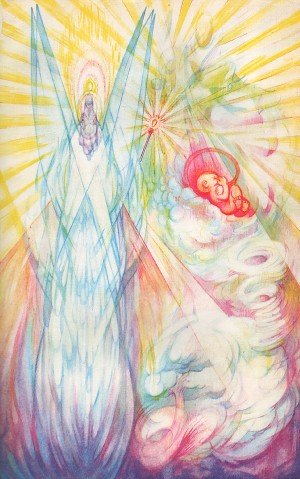 A constructing angel, presiding over the act of birth of a human creature. The light it carries is a symbol of childbirth. This angel is not the building elemental, but an Agent of the Great Deva, the Archangel KSHITI, Lord of the Physical Plane, spiritually welcoming the newborn.Permanent atom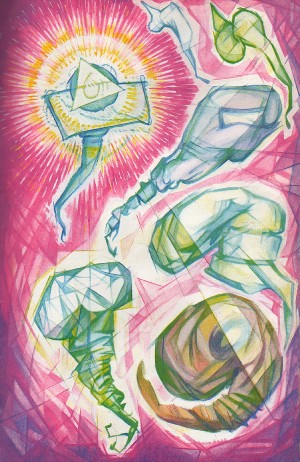 The beginning of the physical life of the human being. Spermatozoa in process of development. The one who radiates the most light will carry the permanent physical atom around which a new human body will be structured. The process is entirely directed by the lunar devas, though subject to the solar pressure of the Ego. This process is clairvoyantly perceived from the higher mental plane. Note that all occurrences are observed at the higher etheric level; hence the apparent differences in their form from those we are accustomed to see in the physical world, although some similarities are noted.Constructing forms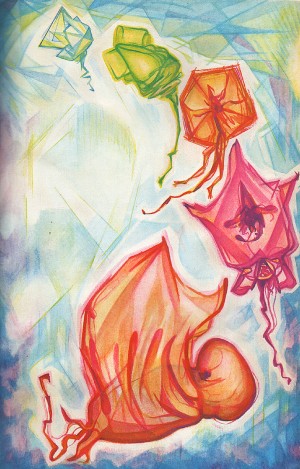 The process of development inside the fertilised egg, seen clairvoyantly. Stages in descending order: Mineral, Plant, Animal, Semi-human and Human. This whole process is seen to be considerably magnified in the astral light from the higher etheric level, with four definite stages corresponding to the activity of each of the Lords of Karma.The Angels of DeathOr rather, the ANGELS OF THE SHINING LIGHT. The safeguarding of the soul, after it has left its physical body, is no longer the responsibility of human beings, of its bereaved, friends or relatives, however much they may love and wish to help it in their often potently selfish and negative invocations, but is the responsibility of the activity of those blessed devic Entities who we esoterically call ANGELS OF THE SHINING LIGHT. They embrace the soul from the physical moment of death, when the "sutratma" or "thread of life" that bound it to the body is broken, wrapping it in a mantle of stillness and allowing it to enter the astral plane. The engraving represents the specific stages that occur as the soul leaves the body and comes under the beneficent influence of these Angels of Light who preside over the phenomenon of death.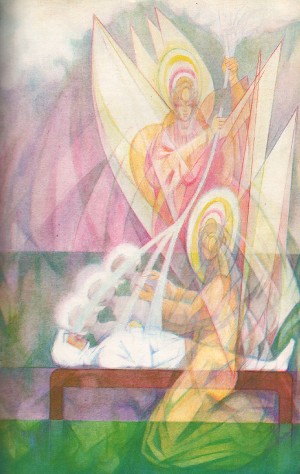 EPILOGUEWe will close with a few brief notes the cycle of this occult study which we have entitled in its entirety "An Esoteric Treatise on Angels." We are sure that during its reading, many sincere spiritual aspirants will have come to understand more clearly than before the basic objectives of esoteric research, which must virtually culminate in the perfect understanding of the occult world and in the heartfelt longing for approximation to each and every one of the infinite lives, major and minor, which comprise it. We sincerely believe also that after reading this Treatise, the spiritual aspirant will feel more ready to penetrate into the mystical depths of his being, in a supreme attempt to discover in those divine innermost recesses the shining thread of Light which magically and mysteriously links his individual life with all the lifestreams of the Cosmos. The exact understanding of the law of Brotherhood and its eternal motivations in the life of man is the immediate goal of all occult research, which must one day culminate in the transcendent experience of soul liberation. There is no nobler task in the life of a human being than to strive to understand others, knowing that in that term others must be included our brother Angels and all humanities within and external to the Universe, who like us, live, think and feel, and are filled with hidden motivations towards the universal Good. This esoteric Treatise would evidently be worthless if it had not succeeded in introducing in its texts some solid arguments about the occult life of Nature, capable of meriting scientific attention, particularly those dealing with the human-divine polarity in whose unfathomable cosmic roots the impenetrable mystery of electricity is gestated, or about the magical power that stirs in the unknown depths of the ethers of Space capable of producing the miracle of any kind of manifestation of Life, from the germination of the humble seed that will become the majestic tree or the gestation of the mysterious seed that will give rise to the human being with all his powers and faculties... Devas, devas everywhere, in the soil, in water, in fire, in the wind and in the ether, as well as in every desire, feeling and thought of mankind! All you have to do is open your eyes to see and carefully tune your ears to hear. The eternal secret of Nature and of the Life of God Himself is today closer than ever to the man who sincerely seeks it in the inner deepness of his own heart... We will not, however, insist upon concepts which are clearly established in the pages of one or other of the three books which constitute this Esoteric Treatise. We only wish to recall with great affection and understanding that the ideas contained therein must be carefully examined, not accepted indiscriminately because they may appear to be very clear at a first attempt, or categorically rejected because their concepts do not bear an apparent similarity to acquired knowledge, in other words, to what is intellectually known or commonly accepted as truth. Acceptance by neglect or systematic rejection are the great difficulties of the Path. We therefore invite you to develop discernment and to evoke intelligent doubts. We are now very close to the end of this 20th century, a century marked by great world events, with great scientific discoveries and spectacular technical advances, but also characterised by an impressive series of wars, cataclysms and disasters that have devastated and continue to devastate the life of humanity, breaking the laws of brotherhood and justice, and worshipping only ambition, selfishness and greed, which - despite the prodigious advances in the technical and material order - still move large sections of society and an incredible number of human hearts. A serene reflection on the ideas contained in these three books is therefore called for, especially those with direct reference to angelic brotherhood, in the assurance that Truth and the ineffable Testimony of the common Good will penetrate the reader's mind and free him from attachment to ephemeral material conquests, which belong to time and form the perishable dust with which the men of Earth usually clothe their immortal auras. We again dedicate our warm and heartfelt thanks to the Angel friends who so graciously offered us their help in the attempt to discover the Mysteries of their Kingdom and made us partakers of the treasure of grace that emanates from their serene and splendid Lives. This is, at the end of this Esoteric Treatise on Angels, the feeling that grips our human heart and which has guided us in the course of our research, knowing intuitively that this was a hierarchical Work full of occult and transcendent teaching for all sincere spiritual aspirants throughout the world. Accept then the intimate testimony of our humble offering and the fervent fervour of our eternal prayer... In the Montserrat Mountains under the Sign of Libra, of 1980. Vicente Beltrán Anglada